SPRAWOZDANIE  Z WYKONANIA BUDŻETU ZA 2009 ROK 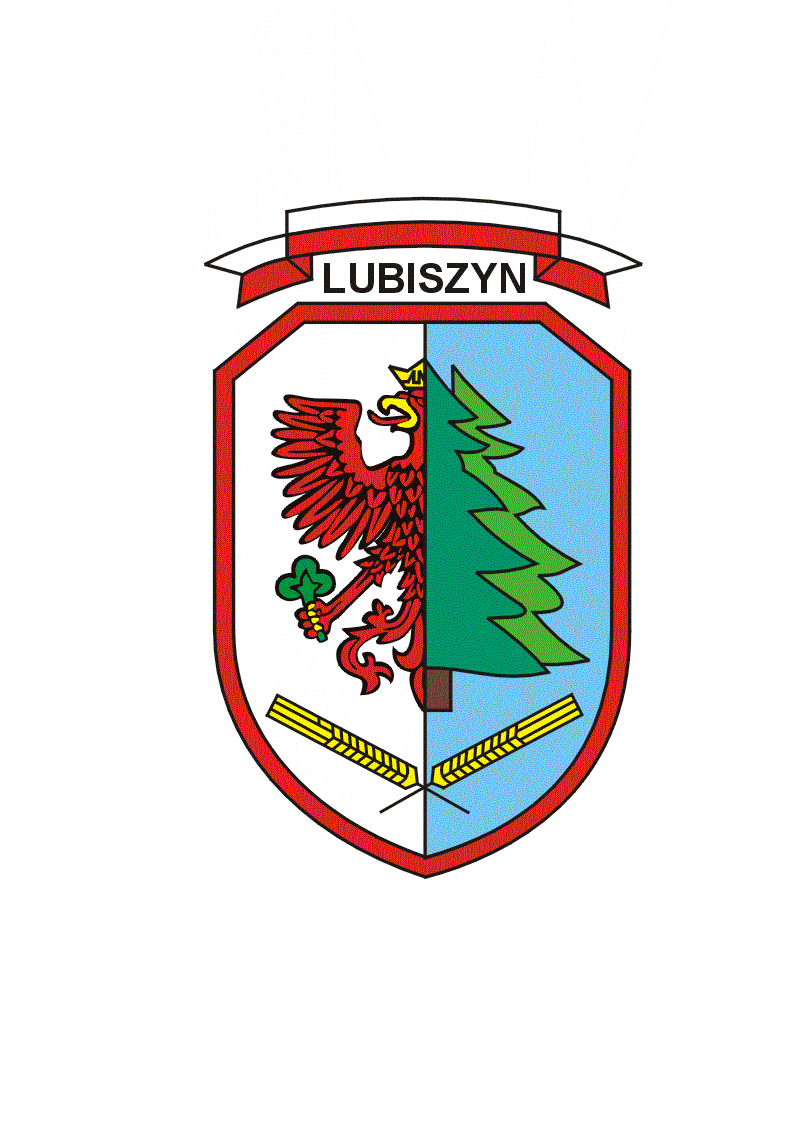                                                       MARZEC – 2010r.Spis  treściI – WstępI.1 Informacje ogólne                                                                                                    str. 5I.2 Wskaźniki                                                                                                                str. 8II – DochodyII.1. Informacja uzupełniająca o podstawowych dochodach         własnych gminy.                                                                      			        str.12 II.2 Skutki obniżenia górnych stawek ministerialnych niektórych podatków                 str.27II.3 Dochody majątkowe                                                                                                  str.29   II.4 Gminny Fundusz Ochrony Środowiska                                    	                                str. 30II.5. Dochody planowane i wykonane wg działów                                                    str. 1D-6DIII – Wydatki III.1. Informacja opisowa z wykonania wydatków budżetowych za rok 2008                 str. 31III.2 Wykaz wydatków niewygasających                                                                          str. 67                                                                      III.3 Realizacja zadań komórki ds. pozyskiwania środków unijnych i promocji gminy   str.68III.4. Pomoc społeczna                                                                                                       str.71III.5 Realizacja zadań z zakresu stanowiska ds. ewidencji ludności                                  str.77III.6 Realizacja gminnego programu- GKP i RPA                                                             str.78                                       Wydatki planowane i wykonane wg działów  			                       str. 1W-15WIV – Wykonanie budżetu oświatyIV.1 Informacja opisowa z wykonania budżetu         zadaniowego za 2009r.-Zespół Szkół w Baczynie                                                  str. 82IV.2 Informacja opisowa z wykonania budżetu         zadaniowego za 2009r.-Szkoła Podstawowa w Lubiszynie                                    str. 92IV.3 Informacja opisowa z wykonania budżetu z        zadaniowego za 2009r.-   Zespół Szkół w Ściechowie   	                  	        str.100IV.4 Informacja opisowa z wykonania budżetu z        zadaniowego za 2009r.-  Szkoła Podstawowa w Stawie                                         str.106IV.5 Informacja opisowa z działalności za 2009r        Przedszkola Gminnego  w Lubiszynie                                                                    str.112V -  Zakład budżetowy.V.1 Realizacja przychodów i kosztów Zakładu Usług        Komunalnych  w Lubiszynie.                                                                                   str.126 VI.1  Działalność OSP –Gminy Lubiszyn                                                                       str.127 VI.2  Działalność Gminnej Biblioteki Publicznej w Lubiszynie                                     str.131Spis tabel  i wykresów - umieszczonych w sprawozdaniu opisowym z wykonania   budżetu Gminy Lubiszyn za 2009r.TABELE:II.DochodyTabela II.1 Dochody planowane i wykonane wg działów                                                     str. 1D-6DTabela II.2   Stan zaległości-podatek od nieruchomości-os.prawne                                              str. 12 Tabela II.3   Stan zaległości-podatek od nieruchomości-os.fizyczne                                           str.  13Tabela II.4     Stan zaległości-podatek rolny-os.prawne                                                                str.  14Tabela II.5      Stan zaległości-podatek rolny-os.fizyczne                                                             str.  15Tabela II.6       Stan zaległości-podatek leśny-os.prawne                                                             str.  16Tabela II.7        Stan zaległości-podatek leśny-os.fizyczne                                                           str.  17Tabela II.8        Stan zaległości-podatek od śr.transportowych- os.prawne                                  str.  18Tabela II.9        Stan zaległości-podatek od śr.transportowych- os.fizyczne                                 str.  19Tabela II.10        Wpływy z podatków w latach 2006-2009 – os.fizyczne                                       str.  21Tabela II.11        Wpływy z podatków w latach 2006-2009 – os.prawne                                         str.  22Tabela II.12       Wykaz zaległości w latach 2006-2009-os.fizyczne                                                str.  24Tabela II.13       Wykaz zaległości w latach 2006-2009-os.prawne                                                  str.  25Tabela II.14       Skutki ulg wynikające z obniżenia górnych stawek ministerialnych podatków      str.27  Tabela II.15    Wpływy z opłaty za miejsce na cmentarzu                                                              str.  28III – WydatkiTabela III.1 Wydatki planowane i wykonane wg działów  			                   str. 1W-15WTabela III.2Wykaz dotacji i pomocy finansowej udzielonej z budżetu                                            str.66Tabela III.3Wykonanie dochodów i wydatków GKPiRPA                                                               str.81 IV – Wykonanie budżetu oświatyTabela IV1  Wykonanie planu wydatków - SP Staw                                                    str.117Tabela IV.2  Wykonanie planu wydatków  - SP Lubiszyn                                    str.118Tabela IV 3  Wykonanie planu wydatków - SP  Baczyna                                     str.119Tabela IV 4  Wykonanie planu wydatków  - SP Ściechów                                    str.120  Tabela IV 5 Wykonanie planu wydatków  -  Gimnazjum Baczyna                       str.121Tabela  IV 6 Wykonanie planu wydatków  - Gimnazjum Ściechów                     str.122Tabela  IV 7 Wykonanie planu wydatków  -    Przedszkole Gminne                    str. 123Tabela  IV 8 Wykonanie planu wydatków  - Stowarzyszenie w Wysokiej           str.124Tabela  IV 9 Wykonanie planu wydatków  - Stowarzyszenie w Lubnie               str.124Tabela IV.9 Wykonanie planu wydatków  -oświata Gminy Lubiszyn                   str.125    V- Zakład budżetowy .TabelaV.1  -  Zakład budżetowy.                                                                            str.126WYKRESY:Wykres II.1  Windykacja podatków i opłat                                                                                     str.20Wykres II.2   Wpływy z podatków -  os.fizyczne                                                                           str.21Wykres II.3   Struktura wpływów podatków za 2009r.-os.fizyczne                                               str.22Wykres II.4   Wpływy z podatków -  os.prawne                                                                            str.23Wykres II.5  Struktura wpływów podatków za 2009r.-os.prawne                                                 str.23Wykres II.6   Wykaz zaległości w okresie 2006-2009 – os.fizyczne                                             str.24Wykres II.7    Wykaz zaległości w okresie 2006-2009 – os.prawne                                              str.25Wykres II.8     Stan zaległości w czynszu mieszkaniowym na przestrzeni lat 2006-2009             str.26Wykres II.9     Wpływy z opłat za plac na cmentarzu w latach 2006-2009                                    str.29WSTĘPI.1  INFORMACJE OGÓLNE            Budżet Gminy na rok 2009  został uchwalony po stronie dochodów na kwotę 15 350 602,00zł, w tym dochody majątkowe 176.000,00zł. i wydatków na kwotę 19.809.334,00 zł uchwałą Rady Gminy nr XXVII/226/08 z dnia 22 grudnia 2009 r.Plan budżetowy w trakcie realizacji po stronie dochodów i wydatków ulegał licznym zmianom. Dokonywane zmiany związane były  głównie z otrzymanymi zawiadomieniami o zmianach kwot subwencji, dotacji, środków pozyskanych z innych źródeł. Ponadto po stronie wydatków zmiany planu następowały m.in. na zadaniach inwestycyjnych. Miały na to wpływ zmiany kosztów po przeprowadzonych przetargach i konieczność występowania robót dodatkowych Po uwzględnieniu zmian wprowadzonych zarządzeniami Wójta Gminy i uchwałami Rady Gminy Lubiszyn plan dochodów po zmianach wyniósł  16.954.722,96 zł , został wykonany w kwocie 17.455.020,05  zł, co stanowi  102,95%.Plan wydatków po zmianach wyniósł 21.413.454,96 zł, został wykonany w kwocie 19.504.621,33 zł, co stanowi  91,09 %, z tego:Plan wydatków majątkowych po zmianach wyniósł  5.891.292,15zł został wykonany  w kwocie  5.360.267,45 zł co stanowi  90,99%.Dochody zostały wykonane w 102,95 % a wydatki 91,09 %  natomiast deficyt  budżetu za  2009 rok wynosi  2.049.601,28zł. Planowane dochody wykonano o 2,95 % ponad zakładany plan co świadczy o prawidłowej ściągalności należności budżetowych oraz o realnym planowaniuNa dzień 31 grudnia 2009 r. Gmina Lubiszyn posiada saldo zobowiązań na kwotę  3.117.361,49 zł, z tego:3.000.299 ,30 zł z tytułu zaciągniętych kredytów i pożyczek i 117 062,19 zł wymagalnych zobowiązań  w tym  83.210,39 zł  z tytułu dostaw i usługDla porównania na dzień  31.12.2008 saldo zobowiązań gminy wynosiło  385 056,19zł, z tego:335 064,00 zł z tytułu zaciągniętych kredytów i pożyczek Na  dzień 31 grudnia 2009 r. Gmina Lubiszyn posiadała saldo należności w kwocie 1 379 755,65 zł.  na to saldo składały  się  m.in. następujące kwoty- 222 264,69  kwota należności wymagalnych z tytułu dostaw towarów i usług - 1 157 490,96  pozostałe należności wymagalne45 207,85 zł.- pozostałe należności (niewymagalne)Jak pokazuje poniższa tabela sukcesywnie począwszy od 2006r wzrastają dochody i wydatki budżetu gminy w przeliczeniu na 1 mieszkańca.Dochody w przeliczeniu na 1 mieszańca wzrosły w stosunku do roku 2008r o około 10,5%Wydatki w przeliczeniu na 1 mieszkańca wzrosły w stosunku do roku 2008r o około 24%Dochody i wydatki budżetu Gminy Lubiszyn w przeliczeniu na 1 mieszkańca w latach 2006-2009        Kształtowanie się dochodów i wydatków budżetowych w latach 2006-2009Wydatki majątkowe budżetu Gminy Lubiszyn na 1 mieszkańca w latach 2006-2009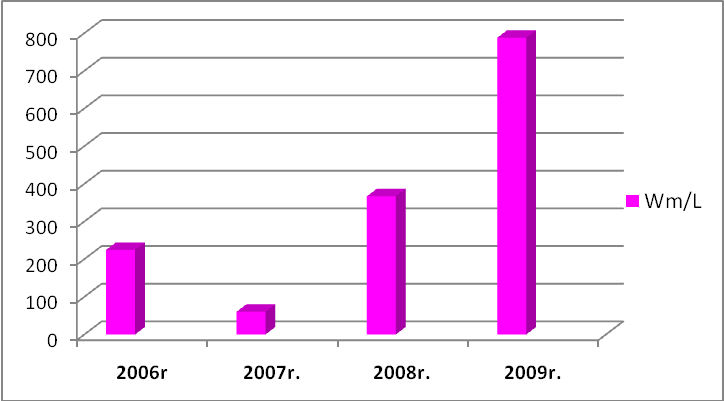 Wydatki majątkowe budżetu Gminy Lubiszyn na 1 mieszkańca w latach 2006-2009I.2   WSKAŹNIKIPoniżej przedstawiam obliczone wskaźniki do oceny sytuacji finansowej gminy, na podstawie zestawu jaki został przygotowany przez Ministerstwo Finansów pozwalający na ocenę sytuacji finansowej jednostek samorządu terytorialnego.Wskaźnik ustawowy liczony po zakończeniu roku budżetowego: udział zobowiązań ogółem w dochodach ogółem                     ZOUEWUST1 = --------------- ≤ 60%  ,gdzie                     DOZOUE – zobowiązania ogółem pomniejszone o środki o których mowa  w art.5 ust.3 ustawy                       o finansach publicznychDO – wykonane dochody ogółem                 3.117.361,49WUST1  =  ---------------  = 17%                17.455.020,05Na bardziej miarodajną ocenę poziomu zadłużenia w porównaniu do przedstawionego wyżej wskaźnika ustawowego WUST1 pozwala wskaźnik WZ1 - obciążenie dochodów bieżących długiem                   ZOWZ 1 = ---------------  ,gdzie                     DbZO – zobowiązania ogółemDb– wykonane dochody bieżące              3.117.361,49WZ 1  =   ---------------  = 18%              17.228.940,51Wskaźnik obrazujący obciążenie dochodów bieżących obsługą zadłużenia tj. udział wydatków na obsługę zadłużenia i spłatę rat kapitałowych - obciążenie dochodów bieżących długiem                    Ods+SplWZ 2  =  ---------------  ,gdzie                     DbOds –odsetki od zaciągniętych kredytów i pożyczekSpl– spłata rat kapitałowych od zaciągniętych kredytów i pożyczekDb– wykonane dochody bieżące               106.095,13+270.901,00              416.996,13WZ 2  =  --------------------------   =   ---------------------  =  2%                   17.228.940,51                   17.228.940,51Wskaźnik W L 1- dochody bieżące na mieszkańca              DbWL1 = --------- , gdzie                 LL- liczba mieszkańców jednostki samorządu terytorialnegoDb – wykonane dochody bieżące           17.228.940,51WL1 = ----------------  = 2.532,17                6804Wskaźnik W L 2- wydatki bieżące na mieszkańca              WbWL2 = --------- , gdzie                 LL- liczba mieszkańców jednostki samorządu terytorialnegoWb – wykonane wydatki bieżące            14.144.353,88WL2 = ----------------  = 2.078,82                 6804Kształtowanie się dochodów  budżetowych w 2009r w poszczególnych działach.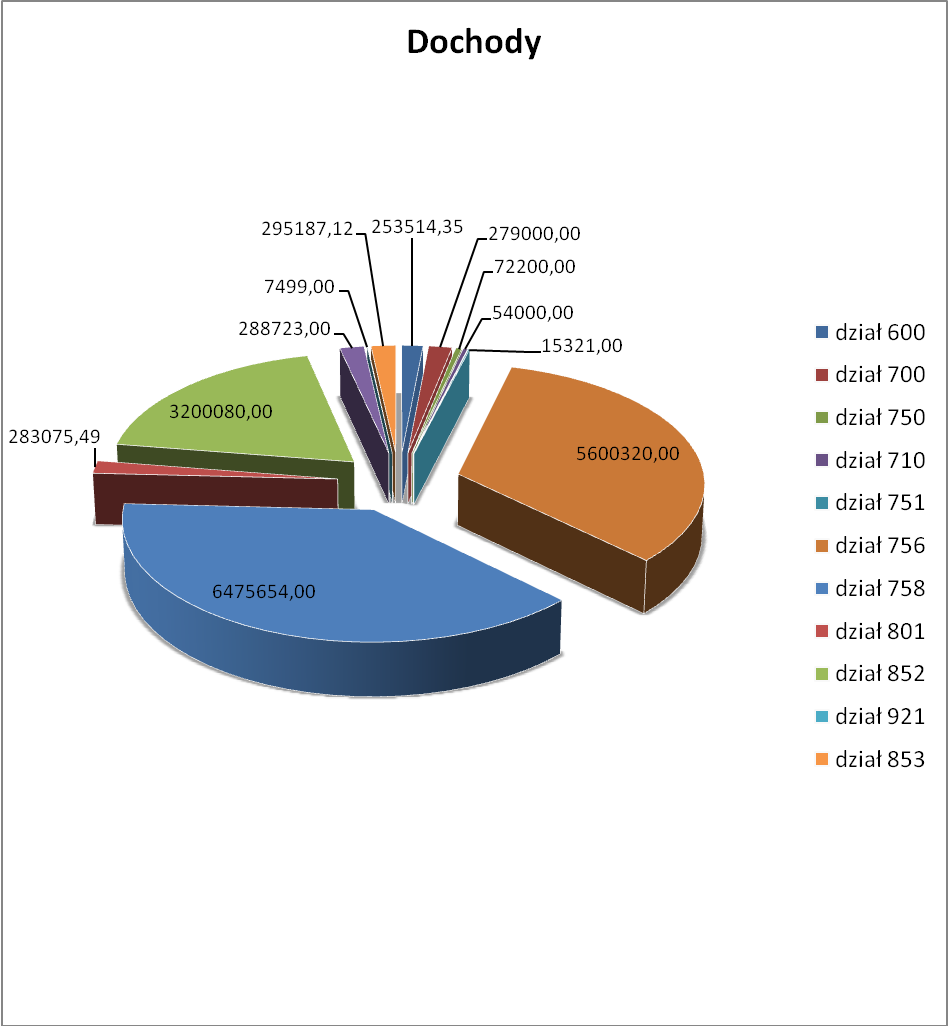 Kształtowanie się wydatków  budżetowych w 2009r w poszczególnych działach.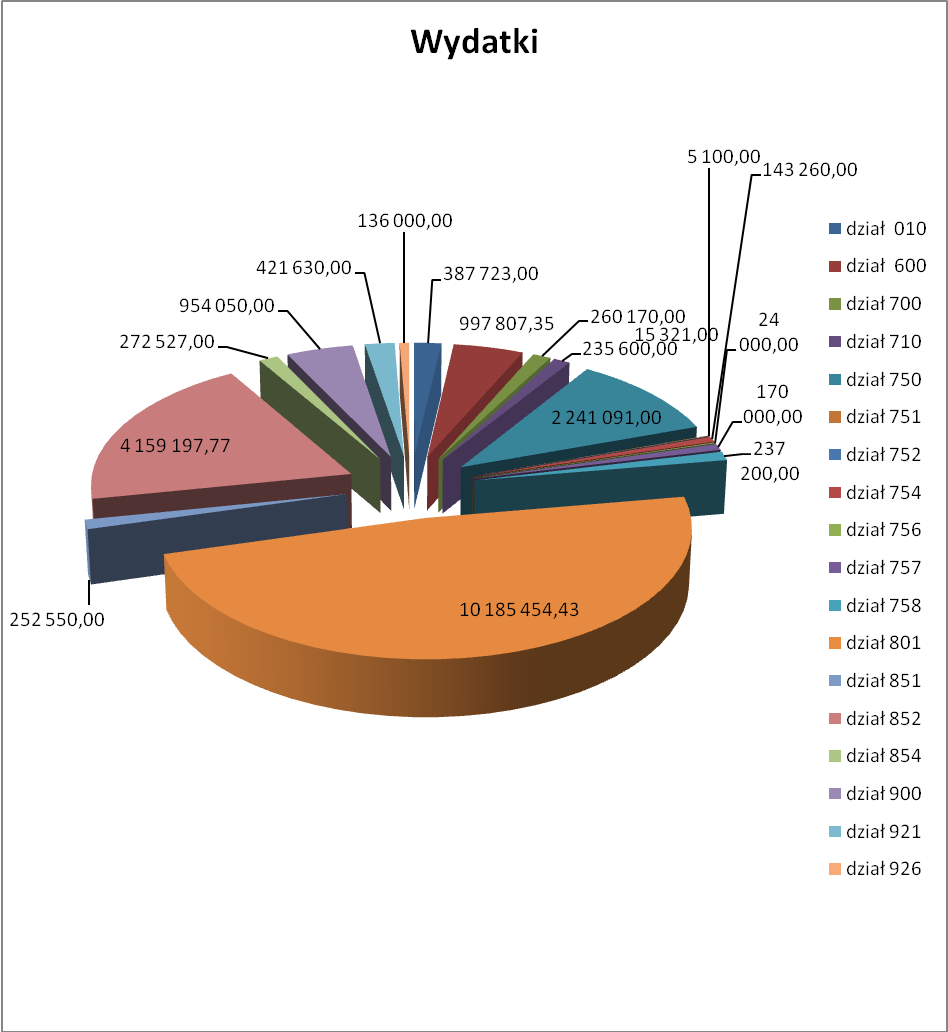 II.I. INFORMACJA UZUPEŁNIAJĄCA O PODSTAWOWYCH         DOCHODACH   WŁASNYCH GMINYPodatek od nieruchomości od osób prawnychWymiarem objęto 39 osób prawnych, saldo na dzień 31.12.2009 r. wynosi 270.791,37 zł.  Wystawiono 19 tytułów wykonawczych na łączną kwotę zaległości 99.525,94 zł.Umorzono 1 os. prawnej podatek od nieruchomości  (ze względu na ważny interes podatnika) na kwotę : 74,00 zł.Tabela II.2 Stan zaległości wg miejscowości w podatku od nieruchomości – os. prawne za 2009 rok.Podatek od nieruchomości od osób fizycznychObjęto wymiarem 1.841 podatników, saldo na dzień 31.12.2009 r. wynosi 301.947,47  zł. W roku sprawozdawczym umorzono podatek dla 5 osób na kwotę 832,00 zł. (z uwagi na ważny interes podatnika).Na wniosek 2 podatników rozłożono na raty kwotę 1 035,01 zł. ( ze względu na ważny interes podatnika ).Wystawiono 318 upomnień na kwotę 108 655,01 i 456 tytuły wykonawcze na kwotę  169 231,27 zł.Tabela II.3 Stan zaległości wg miejscowości w podatku od nieruchomości – osoby fizyczne za 2009 rokPodatek rolny od osób prawnych  Wymiarem objęto 19 osób prawnych, saldo na dzień 31.12.2009 r. wynosi 1 680,20 zł. Tabela II.4. Stan zaległości wg miejscowości w podatku rolnym - os. prawne za 2009 rok.Podatek rolny od osób fizycznychWymiarem objęto 1.458 podatników, saldo na dzień 31.12.2009 wynosi 69.618,17zł. Na wniosek 3 podatników umorzono zaległość podatkowa na kwotę 1 912,80 zł. ( ze względu na ważny interes podatnika). Na wniosek 1 podatnika rozłożono na raty zaległość w podatku rolnym – 94,00 zł. Wystawiono 346 upomnień na kwotę 40 929,65 i 163 tytuły wykonawcze na kwotę 19 663,07 zł.Tabela II.5. Stan zaległości wg miejscowości w podatku rolnym- os. fizyczne za 2009 rokPodatek leśny od osób prawnych Wymiarem objęto 5 osób prawnych, saldo na dzień 31.12.2009 r. wynosi 0 zł.Tabela II.6. Stan zaległości wg miejscowości w podatku leśnym od osób prawnych za 2009r.Podatek leśny od osób fizycznychWymiarem objęto 41 podatników, saldo na dzień 31.12.2009 r. wynosi 246,80 zł. Tabela II.7. Stan zaległości wg miejscowości w podatku leśnym od osób fizycznych za 2009r.Podatek od środków transportowych od osób prawnychWymiarem objęto 5 osób prawnych, saldo na dzień 31.12.2009 roku wynosi nadpłata 109,99zł.Tabela II.8. Stan zaległości wg miejscowości w podatku od środków transportowych – os. prawne za 2009 rok.Podatek od środków transportowych od osób fizycznychWymiarem objęto 32 podatników, saldo na dzień 31.12.2009 r. 41 300,66 zł. Na wniosek 3 podatników umorzono  kwotę 1 810,00 zł. Wystawiono 17 upomnień na kwotę 27 560,00 zł.Tabela II.9. Stan zaległości wg miejscowości w podatku od środków transportowych – os. fizyczne za 2009 rok.Dokonano zabezpieczenia należności z tytułu podatku rolnego i od nieruchomości poprzez wpis do hipoteki przymusowej wobec 9 podatników.Dokonano zabezpieczenia należności z tytułu  podatku od środków transportowych poprzez ustanowienie zastawu skarbowego wobec 2 podatników oraz hipoteki przymusowej wobec 1 podatnika.Windykacja podatków i opłat lokalnych na przestrzeni lat 2006 – 2009.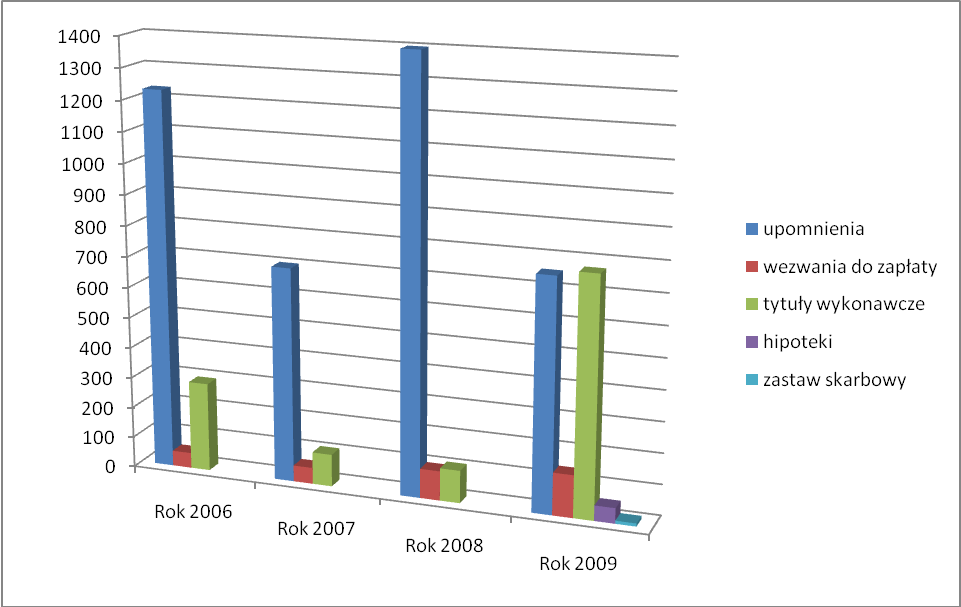 Wykres II.1. Windykacja podatków i opłat lokalnych na przestrzeni lat 2006-2009. Tabela II.10. Wpływy z  podatków w latach 2006-2009 os. fizyczne. 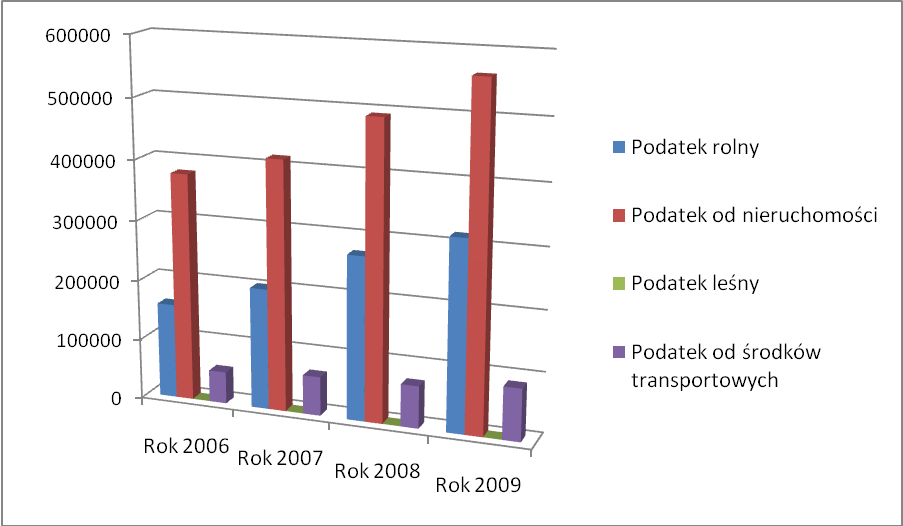 Wykres II.2. Wpłaty podatków – os. fizyczne- na przestrzeni lat 2006-2009.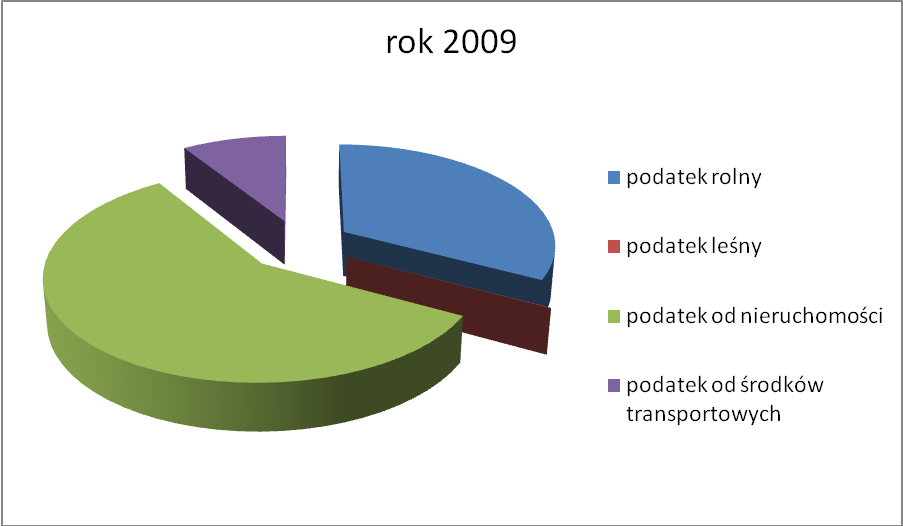 Wykres II.3 Struktura wpływów podatków za rok 2009 – osoby fizyczneTabela II.11. Wpływ podatków w latach 2006-2009 os. prawne.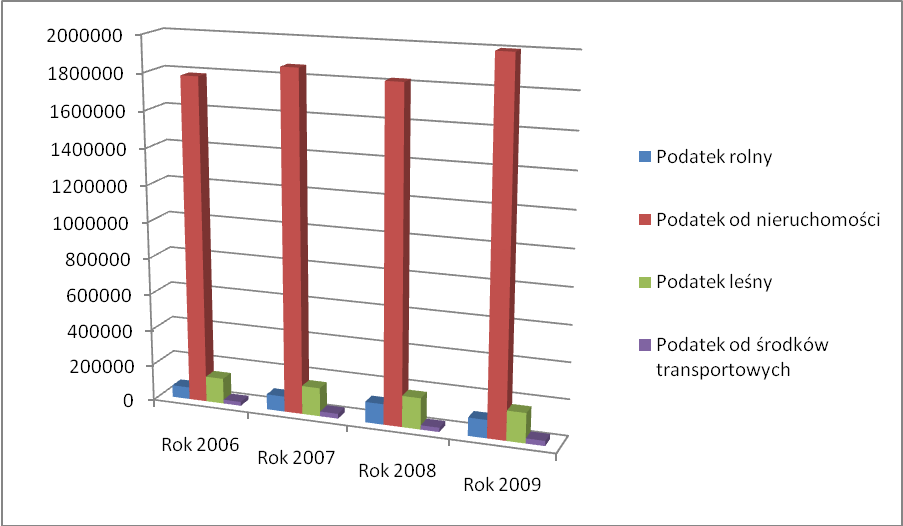 Wykres II.4. Wpływ podatków od osób prawnych na przełomie lat 2006-2009.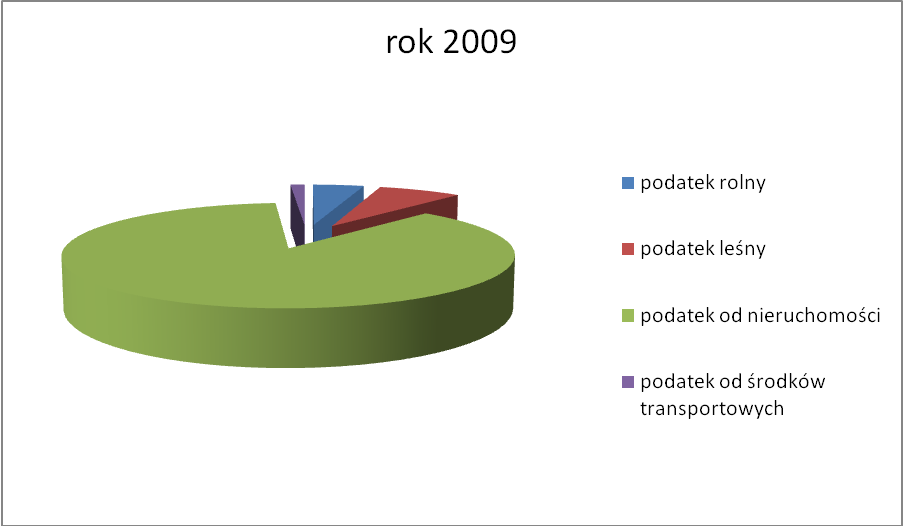 Wykres II.5 Struktura wpływów podatków w 2009 roku – osoby prawne      Analogicznie jak w przypadku osób fizycznych i prawnych analizując powyższe dane można zauważyć, iż w poszczególnych latach wpływy z podatków : od nieruchomości, rolnego, leśnego oraz od środków transportowych sukcesywnie wzrastały. Wiąże się to z podwyżkami stawek poszczególnych podatków oraz oddaniem do użytkowania nowych obiektów do opodatkowania.Tabela II.12. Wykaz zaległości na przełomie lat 2006-2009.osoby fizyczne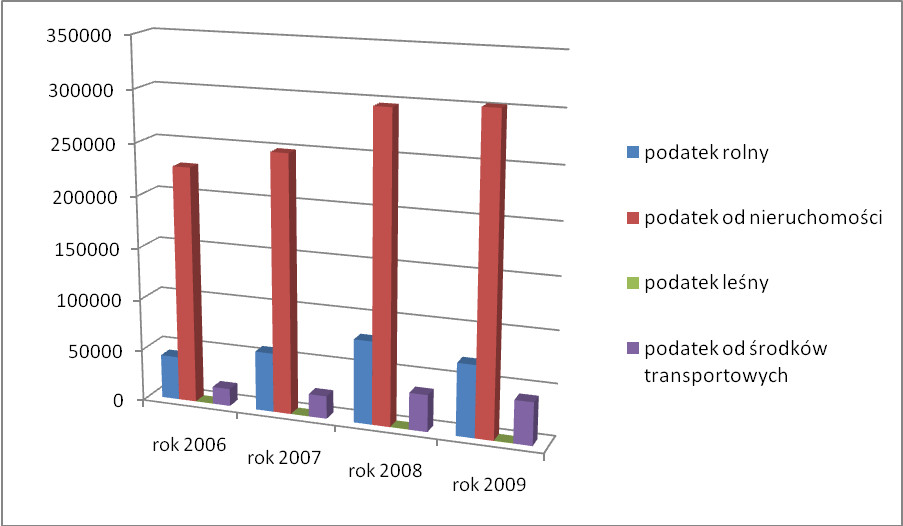 Wykres II.5 Wykaz zaległości za okres 2006-2009 – osoby fizyczneTabela II.13. Wykaz zaległości na przełomie lat 2006-2009.osoby prawne.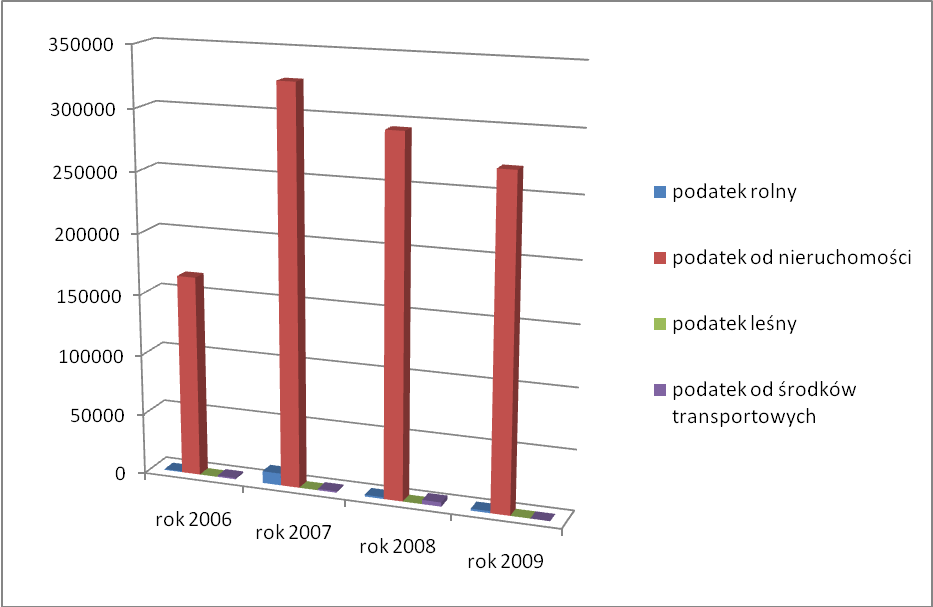 Wykres II.7 Wykaz zaległości na przestrzeni lat 2006-2009 – osoby prawneStan zaległości w czynszach mieszkaniowych na przełomie lat 2006-2009.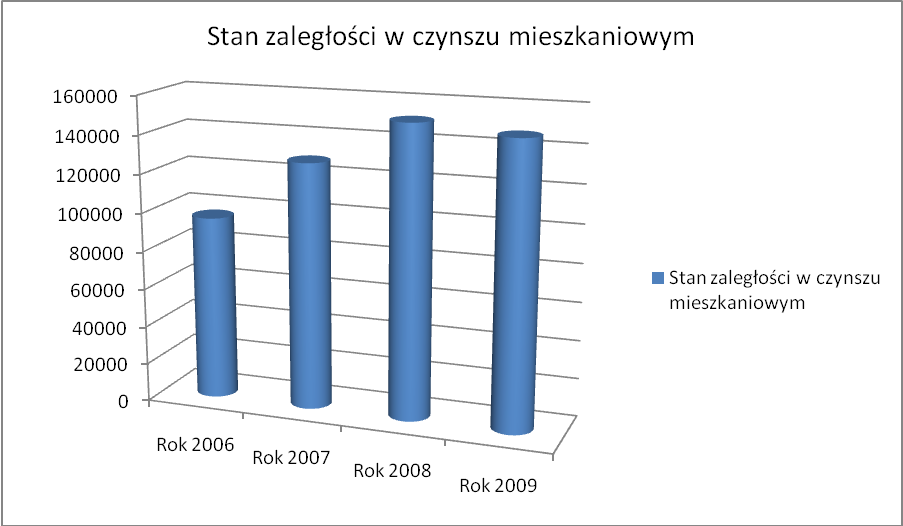 Wykres II.8 Stan zaległości w czynszu mieszkaniowym na przestrzeni lat 2006-2009     Stan zaległości w czynszu mieszkaniowym za 2009 rok w stosunku do 2008 zmalały. Ogromne znaczenie miały sporządzone pozwy do sądu które wraz z nadaną klauzulą wykonalności przekazane zostały do komornika sądowego. W 2009 roku zintensyfikowano działania windykacyjne zaległości w czynszu mieszkaniowym i sporządzono 53 wnioski  na łączną kwotę 40 297,96 zł., dla porównania w 2008 roku sporządzono 9 w/w wniosków.Skutki obniżenia górnych stawek podatków ustalonych przez Ministerstwo Finansów do podjętych uchwał za okres sprawozdawczy wynoszą:w podatku rolnym 155 169,77złw podatku od nieruchomości 683 121,52złw podatku od środków transportowych 35 009,93złSkutki powyższe przedstawia tabela 2.3.13.II.2  SKUTKI WYNIKAJĄCE Z OBNIŻENIA GÓRNYCHSTAWEK MINISTERIALNYCH - ZESTAWIENIE ZBIORCZE ZA 2009 ROKTabela II.14. Skutki wynikające z obniżenia górnych stawek ministerialnych za 2009 r. Opłata za wieczyste użytkowanie gruntów – Obowiązkowi uiszczania opłaty z tytułu wieczystego użytkowania gruntów podlegają 138 osoby fizyczne oraz 1 prawna. Saldo na dzień 31.12.2009 r. wynosi 21 161,05 zł.  Wystawiono 21 wezwania do zapłaty na kwotę 9 477,47 zł. Opłata za psa – wpływy z tytułu opłaty za psa na dzień 31.12.2009r. wynoszą 5 237,00zł.  Przekształcenie użytkowania wieczystego w prawo własności – saldo na dzień 31.12.2009r. wynosi 413,70 zł. Wystawiono 3 wezwania do zapłaty na kwotę 1 754,54 zł.Czynsze – saldo na dzień 31.12.2009 r. wynosi 147 207,40 zł. Wystawiono 138 wezwań do zapłaty na kwotę 64 821,03 zł. oraz sporządzono 53 wnioski do komornika na łączna kwotę zaległości 40 297,96 zł. Czynsz koła łowieckie – wpływy na dzień 31.12.2009r, wynoszą 9 173,73złOpłata za plac na cmentarzuZintensyfikowane działania referatu finansowego jakie podjęto w 2009r pozwoliły na uzyskanie trzykrotnie wyższej kwoty z tytułu opłat za plac na cmentarzu  niż w roku 2008rWpływy z tytułu opłaty za plac na cmentarzu na przestrzeni lat 2006-2009 przedstawia poniższa tabela oraz wykres.Tabela II.15 Wpływ z tytułu opłaty za plac na cmentarzu w latach 2006-2009.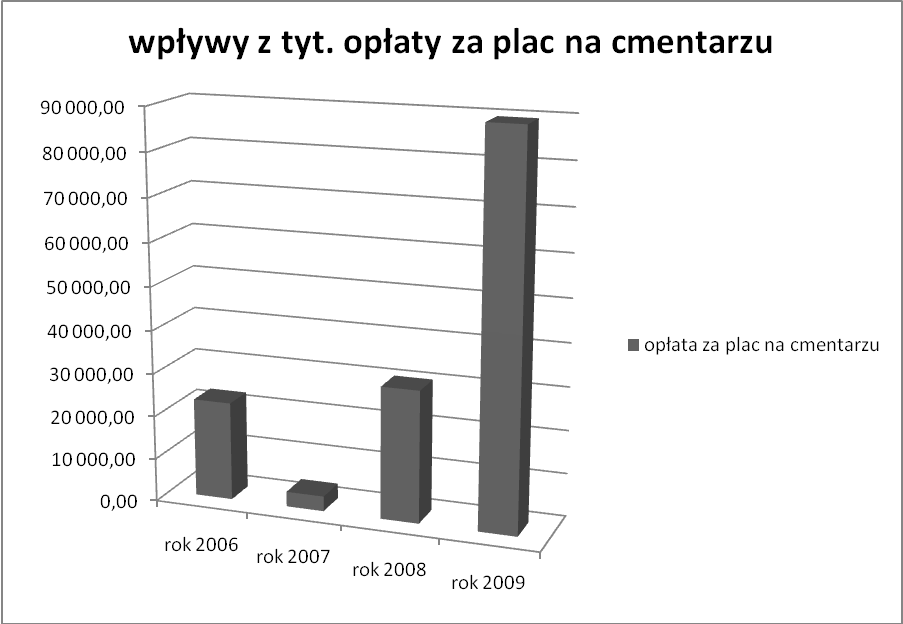 Wykres II.9 Wpływy z tytułu opłaty za plac na cmentarzu na przestrzeni lat 2006-2009.II.3  DOCHODY MAJĄTKOWEII.4  GMINNY FUNDUSZ OCHRONY ŚRODOWISKAW okresie 01.01.2009 - 31.12.2009 r. Gminny Fundusz Ochrony Środowiska uzyskał przychody w kwocie 29.824,09 zł. w tym: 29.321,00 zł z tytułu ustawowych opłat oraz odsetek na rachunku 503,09 zł.Koszty funduszu w kwocie 39.705,76 złZe środków funduszu m.in. zostały ufundowane nagrody :-w konkursach ekologiczno-przyrodniczym, który odbył się w Zespole Szkół w Ściechowie, nagrody za ocenione prace szkół w zakresie ekologii i ochrony środowiska, zakup oczyszczalni przydomowej przy Sali wiejskiej w Mystkach, oraz dofinansowanie do oczyszczalni ekologicznych , wykonanie ogrodzenia terenu ujęcia wody w LubiszynieIII.1 INFORMACJA OPISOWA Z WYKONANIA WYDATKÓW  ZA 2009r.ROLNICTWO I ŁOWIECTWOInfrastruktura wodociągowa i sanitacyjna wsi:Dział 010 rozdz.01010 § 4270Usunięto awarie i dokonano remontów w sieci wodociągowej: Wykonawca Zakład Usług Komunalnych w Lubiszynie na kwotę - 29.885,57 złusuwanie awarii wodociągu Wysoka na kwotę -  5.380,19 złprzebudowa hydrantu w Ściechowie na kwotę -  1.455,33 złremont pompy głębinowej i remont studni w Lubnie na kwotę - 19.201,23 zł. usunięcie awarii kolektora wodociąg Wysoka – 1.787,43 złnaprawa kolektora wodociąg Lubiszyn – 1.300,21 złnaprawa kolektora wodociąg Staw – 761,18 złDział 010 rozdz.01010 § 4300wymiana złóż filtracyjnych w hydroforni Staw na kwotę – 14.820,41 zł  - wykonawca Zakład Usług Komunalnych w Lubiszyniewymiana 2 zasuw wodociąg Wysoka, zgodnie ze zleceniem nr 106/2009 z dnia 27.10.2009 na kwotę – 2.050,76 zł – wykonawca Zakład Usług Komunalnych w LubiszynieDział 010 rozdz.01010 § 6050budowa wodociągu Brzeźno – Buszów, projekt techniczny sieci wodociągowej na kwotę - 20.130,00 zł  wykonawca „ARF” Aleksandra Foszcz Gorzów Wlkp.wykonanie podkładów geodezyjnych powykonawczych budowy sieci wodociągowej na odcinku 350 metrów bieżących wykonawca Usługi Geodezyjne Piotr Foltyński na kwotę 1.220,00 złDział 010 rozdz.01030 § 2850Izby rolnicze -odprowadzono składki na rzecz Lubuskiej Izb Rolniczych w Zielonej Górze w wysokości 2% uzyskanych wpływów z podatku rolnego za rok 2009 –na kwotę - 8.938.10 zł                     Pozostała działalność:Dział 010 rozdz.01095 § 4170opłacono wynagrodzenie za doradztwo w sprawie wypełniania wniosków  dla rolników na dopłaty bezpośrednie na kwotę – 900,00 zł - wykonawca Danuta Iwanowska(umowa o dzieło)przygotowanie spotkania PZHGP – 350,00 złDział 010 rozdz.01095 § 4210zakup materiałów związanych z targami rolniczymi „Jesień w Gliśnie” na kwotę – 393,00 zł Dział 010 rozdz.01095 § 4300dowóz bezdomnych psów do schroniska  na kwotę - 2.318,00  zł wykonawca usługi Zakład Usługowy Pajma Gorzów  Wlkp.Wyłapanie bezdomnego psa oraz jego obserwacja i pobyt w hotelu dla psów na kwotę 1.659,20 zł wykonawca usługi „Rancho” Piotr Kaczmarek Brzozowiecusługi pocztowe (opłata skredytowana za wysłane decyzje związane ze zwrotem podatku akcyzowego) na kwotę - 2.759,00 zł Dział 010 rozdz.01095 § 4430zwrot podatku akcyzowego na kwotę  - 283.060,19 zł:  w tym osoby fizyczne na kwotę - 191.825,69zł (wydano 182 decyzji), osoby prawne na kwotę - 92.234,50 zł (wydano 4 decyzje).Dział 010 rozdz.01095 § 4740Papier ksero oraz tonery do drukarki  na kwotę – 2.901,35 złTRANSPORT I ŁĄCZNOŚĆ Lokalny transport zbiorowyDział 600 rozdz.60004 § 4300Dofinansowano wozokilometry  obsługiwane przez MZK i PKS Gorzów Wlkp. oraz PKS Myślibórz na kwotę 91.979,28 zł na następujących trasach:1)Gorzów –Baczyna - Lubno linia autobusu 131 MZK Gorzów Wlkp. na kwotę -     43.246,53 zł2) Myślibórz – Gajewo- Staw - Myślibórz  godzina 6:50 PKS Myślibórz na kwotę -7.047,23zł3) Gorzów Wlkp.- Lubiszyn - Staw godzina 19:00 PKS Gorzów na kwotę - 36.525,52 zł4) Gorzów –Mystki godzina 9:00  PKS Gorzów na kwotę – 5.160,00 zł  Drogi powiatoweDział 600 rozdz.60014 § 2710dofinansowanie do modernizacji dróg zgodnie z porozumieniem ze Starostwem Powiatowym z dnia  25 marca 2008 (dot. dróg w miejscowościach Lubno - Ściechów – Lubiszyn) na kwotę – 36.650,48 złwykonanie dokumentacji projektowej „Remont drogi powiatowej nr 1410F oraz 1394F na odcinku od skrzyżowania z drogą wojewódzka nr 130 do wiaduktu w ciągu drogi ekspresowej S3 zgodnie z porozumieniem ze Starostwem Powiatowym w Gorzowie z dnia 1 czerwca 2009 roku” na kwotę – 18.300,00 złDział 600 rozdz.60014 § 4300zimowe utrzymanie dróg powiatowych na terenie gminy zgodnie zawartym porozumieniem z dnia 9.10.2008 ze Starostwem Powiatowym na kwotę - 58.681,82 zł - wykonawca ZUK LubiszynDrogi publiczne gminneDział 600 rozdz. 60016 § 4170wynagrodzenie bezosobowe (przebudowa przepustu, droga Staw) na kwotę – 3.000,00 zł, umowa 6/2009 wykonawca Skrzypczak Małgorzata.Dział 600 rozdz. 60016 § 4210zakup tablic drogowych na teren Gminy Lubiszyn na kwotę - 6.663,95 zł wykonawca Firma ELSTER Gorzówzakup tłucznia do miejscowości Brzeźno - Buszów na kwotę - 2.562,00 zł wykonawca Usługi Sprzętowo Transportowe K. Wiącekzakup znaków do oznakowanie przejazdów kolejowych na terenie Gminy Lubiszyn na kwotę - 2.379,00 zł wykonawca Firma ELSTER Gorzówzakup rumszu  R.S. Marwice na kwotę - 1.092,27 zł wykonawca usług Usługi Sprzętowo Transportowe K. Wiącekzakup tłucznia o masie 60 ton do miejscowości Staw na kwotę – 2.562,00 zł wykonawca Usługi Sprzętowo Transportowe K. Wiącekzakup 5 sztuk tablic z regulaminem na place zabaw na kwotę – 2.294,82 zł – wykonawca PUHP Wojda Gorzówznaki w miejscowości Brzeźno na kwotę – 488,00 zł -wykonawca Firma ELSTER Gorzówwykonanie tablic informacyjno– promocyjnych na kwotę 504,34 zł, zgodnie z umową na dofinansowanie ze środków PFRON oraz z umową na dofinansowanie w ramach programu LPRO – wykonawca Drogowe Centrum Produkcyjno -Handlowe „BIG” ŁugówDział 600 rozdz. 60016 § 4270naprawa dogi gminnej w Ściechowie (Kretkowo), wykonanie zjazdu z masy asfaltowej na kwotę – 6.346,44 zł - wykonawca Usługi Sprzętowo Transportowe K. WiącekDział 600 rozdz.60016 § 4300zimowe utrzymanie dróg gminnych na terenie gminy na kwotę - 678,92 zł wykonawca ZUK Lubiszyn montaż znaków kolejowych na terenie Gminy Lubiszyn na kwotę - 300,00 zł wykonawca Zakład Ogólnobudowlany J. Lewek Lubiszyn usługi transportowe tłucznia na ternie gminy na kwotę – 1.220,00 zł wykonawca Usługi Sprzętowo Transportowe K. Wiąceknaprawa drogi dojazdowej do posesji państwa Jęśko w miejscowości Staw na kwotę – 525,00 zł wykonawca ZUK Lubiszynuporządkowanie pobocza w miejscowości Ściechów od skrzyżowania przy Sali wiejskiej do skrzyżowania dróg Ściechówek - Dalsze na kwotę – 2.750,00 zł wykonawca ZUK Lubiszynczyszczenie kanalizacji burzowej, równanie drogi na ulicy Lipowej na kwotę – 1.048,61 zł wykonawca Usługi Sprzętowo Transportowe K. Wiącekrównanie drogi polnej Gajewo do posesji p. Kozak na kwotę – 1.200,00 zł wykonawca ZUK Lubiszynwyrys i wypis z mapy na kwotę – 120,00 zł wykonawca Starostwo Powiatowe Gorzów Wlkp.równanie nawierzchni drogi w miejscowości Lubiszyn ul Dworcowa i Brzeźno na kwotę 5.000,00 zł wykonawca ZUK LubiszynDział 600 rozdz.60016 § 6050naprawa nawierzchni drogi gminnej w miejscowości Staw – Kozin położenie dywanika asfaltowego na odcinku 960 metrów bieżących, zgodnie z zawartą umową 341/65/09 z dnia 15.07.2009 na kwotę 244.963,54 zł wykonawca PPU – „Drogus” K. Wiącek Gorzównadzór inwestorski dotyczący naprawy drogi gminnej w miejscowości Staw –Kozin na kwotę 4.880,00 zł wykonawca Leszek PustyDrogi  wewnętrzneDział 600 rozdz.60017 § 4300naprawa drogi gminnej wewnętrznej na odcinku 300 metrów przez nawiezienie gruzu i wyrównanie nawierzchni w miejscowości Wysoka na kwotę – 2.000,00 zł – wykonawca ZUL Transportowo – Handlowy R. Gajdawykonanie opisu i wyrysu z Operatu Ewidencji Gruntu na kwotę 12,00 zł wykonawca Starostwo Powiatowe Gorzów Wlkp.Dział 600 rozdz.60017 § 6050opracowanie dokumentacji kosztorysowo-projektowej modernizacji dróg transportu rolnego w  miejscowości  Brzeźno, na kwotę - 3.660,00 zł wykonawca Gorzowskie Biuro Geodezji Geo-Graf Gorzównaprawa nawierzchni dróg wewnętrznych gminnych w miejscowości Brzeźno w odcinkach: pierwszy odcinek od istniejącego asfaltu do posesji p. Szuniewicz 350 metrów dywanika asfaltowego, drugi odcinek utwardzenie gruzem własnej produkcji 300 metrów od kościoła do posesji p. Smolarek, trzeci odcinek utwardzenie rumoszem od drogi powiatowej do posesji p. Lipka 100 metrów, zgodnie z zawartą umową 341/53/09 z dnia 25.06.2009 na kwotę 145.587,72 zł wykonawca Usługi Sprzętowo Transportowe K. WiącekGOSPODARKA MIESZKANIOWAGospodarka gruntami i nieruchomościamiDział 700 rozdz.70005 §4170wynagrodzenie bezosobowe - przygotowanie opału do kotłowni gminnej na kwotę – 250,00 złwynagrodzenie bezosobowe - transport mebli z Briesen na kwotę – 590,00 złDział 700 rozdz.70005 §4210zakup opału do budynku komunalnego (przedszkole w Lubiszynie) na kwotę -7.532,79 zł wykonawca usługi PPUH „Węglik” Witnicazakup środków czystości na kwotę – 40,96 złzakup wiaty do miejscowości Chłopiny na kwotę – 3.250,00 zł (w tym rada sołecka Chłopiny -  1.000,00 zł)zakup pozostałych materiałów do budynków komunalnych (zakup kłódek, zamków, szufli do odśnieżania, książka obiektu) na kwotę – 351,14 złDział 700 rozdz.70005§4260zakup energii i dostawa wody do budynków komunalnych (Baczyna, Lubiszyn) na kwotę – 11.848,19 zł dostawca energii Enea Dębno, Enea Gorzów, dostawca wody ZUK LubiszynDział 700 rozdz.70005§4270remont budynku komunalnego Lubiszyn ul. Gorzowska 5 (pani Jamróz) na kwotę  - 35.000,00 zł wykonawca Zakład Ogólnobudowlany J. Lewek Lubiszynremont lokalu komunalnego Wysoka Kolonia (Pani Konarska) na kwotę – 2.200,00 zł Wykonawca ZUK Lubiszyn naprawa instalacji wodociągowej w budynkach komunalnych w miejscowościach Ściechów i Baczyna, na kwotę - 825,70 zł wykonawca ZUK Lubiszynwykonanie wewnętrznej instalacji elektrycznej w budynku komunalnym Ściechów nr 18, na kwotę - 326.92 zł wykonawca ZUK Lubiszynwykonanie wewnętrznej instalacji kanalizacyjnej w budynku komunalnym Ściechów nr 79 (przy Sali wiejskiej) na kwotę - 2.413,33 zł wykonawca ZUK Lubiszynadaptacja pomieszczeń na cele socjalne sala Mystki na kwotę – 5.253,38 zładaptacja pomieszczeń na lokal socjalny Ściechów (PKP) na kwotę – 49.807,23 złnaprawa stropu w piwnicy i wymiana okna w budynku Ściechów 57 na kwotę 500,00 złDział 700 rozdz.70005§4300zakup pozostałych usług - dzierżawa gruntów Nadleśnictwa Bogdaniec  (boisko Wysoka) na kwotę - 223,31 złzakup pozostałych usług - transport wiaty do Chłopin na kwotę – 420,00 złokresowy przegląd budynków komunalnych gminnych, zgodnie ze zleceniem nr 101/2009 z dnia 23.10.2009 na kwotę – 12.810,00 zł – wykonawca Top- Inwest Firma Usług Konsultingowo-Budowlanych W. Drozdnaprawa ogrodzenia placu zabaw w Baczynie na kwotę – 400,00 złwywóz nieczystości  Baczyna Gorzowska 39/2 (p. Błaszczyk) na kwotę -254,67 zł wykonawca Veolia Gorzówwywóz nieczystości na kwotę - 629,72 zł PPHU Jumar Szczecinczynsze za wynajem lokalu Marwice (Owsianik) na kwotę - 4.800 złza wynajem lokalu mieszkalnego Ściechów 1 na kwotę -  1.130,53 zł wykonawca PKP Poznańodszkodowanie za niedostarczenie lokalu socjalnego Urbański Jacek na kwotę -  4.000 złza wynajem lokalu mieszkalnego Ściechów 2 na kwotę  - 3.600 zł wykonawca DREWMEX Ściechówkoszty utrzymania zarządu lokal mieszkalnego Baczyna ul.Osiedlowa15/6 na kwotę - 987,41 złkoszty utrzymania zarządu lokalu mieszkalnego Lubno na kwotę – 1.471,67 zł wyk. Wspólnota Mieszkaniowa Lubnokoszty utrzymania zarządu lokal mieszkalnego Marwice 87b/6 na kwotę – 5.309,07 złkoszty utrzymania zarządu lokali mieszkalnych Lubiszyn ul. Myśliborska 19 i19a  za korzystanie z części wspólnej (pralni) na kwotę – 53.903,98 złza badanie wody w budynku komunalnym na kwotę - 80,00 złDział 700 rozdz.70005§4430ubezpieczenie mienia komunalnego na kwotę - 15.708,00 zł  wykonawca Towarzystwo Ubezpieczeń i Reasekuracji S.A. Szczecinoplata za korzystanie ze środowiska na kwotę - 1.112,32 zł wykonawca Urząd Marszałkowski Zielona Góraopłata skarbowa z tyt. udzielenia przez Wójta pełnomocnictwa na kwotę - 51,00 zł wykonawca Urząd Miejski Gorzów Wlkp.Dział 700 rozdz.70005§6050budowa podjazdu dla osób niepełnosprawnych przy budynku GOPS oraz          GKP i RPA zgodnie z umową nr 72/2009 z dnia 23.06.2009 na kwotę – 30.012,00 zł wykonawca Zakład Remontowo Budowlany P. Gajda            DZIAŁALNOŚĆ USŁUGOWAPrace geodezyjne i kartograficzneDział 710 rozdz.71004§4170udział w pracach komisji urbanistycznej – wynagrodzenie bezosobowe na kwotę – 1.531,20 złDział 710 rozdz.71004§4300ogłoszenia w prasie w sprawie dot. zmiany studium zagospodarowania przestrzennego na kwotę 1.599,42 złopracowanie projektów zmiany studium zagospodarowania przestrzennego na kwotę – 16.152,80 zł wykonawca ASTEA Architektura i Urbanistyka Małgorzata Frąckowiakwykonanie mapy działki w Baczynie na kwotę – 55,00 złposiedzenie komisji urbanistycznej na kwotę – 510,40 zł wykonawca Biuro Projektów Budownictwa Ogólnego Wojciech LamprechtDział 710 rozdz.71013§4300opracowanie map,  wyrysy na kwotę - 6.031,00 zł wykonawca przedsiębiorstwo projektowo – usługowe „EKO-INSTALL”, Starostwo Powiatowe Gorzówopracowanie decyzji o warunkach zabudowy na kwotę - 39.820,80 zł wykonawca Usługi Projektowe Dariusz Jeziorny wycena nieruchomości na kwotę - 23.521,60 zł wyk. Usługi Karpowicz Gorzów, Biuro Wycen Majątkowych L. Fraszczyńskaopłaty sądowe za zakładanie ksiąg wieczystych mienia komunalnego Gminy Lubiszyn Sąd Rejonowy Gorzów Wlkp na kwotę - 4.510,00 złogłoszenia w prasie na kwotę – 7.246,80 zł wyk .usługi wydawnictwo Media Regionalnepodział działek na kwotę - 23.026,00 zł wykonawca „Geomar” Marian Noculakwycena nieruchomości związana z opłatą adiacencką na kwotę - 3.900,00 zł Biuro Wycen Majątkowych L. Fraszczyńskawznowienie znaków granicznych działki nr 597, 538/6 i 544/2 położonych w miejscowości Ściechów na kwotę 2.562,00 zł wykonawca Gorzowskie Biuro Geodezji Geo-Graf Gorzów Wlkp.opłaty za akty notarialne na kwotę – 4.349,83 zł wykonawca Kancelaria Notarialna E. BachalskaCmentarzeDział 710 rozdz.71035§4170wynagrodzenie bezosobowe, wycinka drzew na cmentarzu komunalnym w Ściechowie – 2.000,00 złDział 710 rozdz.71035§4210zakup materiałów potrzebnych do wymiany zdroju na cmentarzu komunalnym w Ściechowie 1.268,80 zł wykonawca ZUK Lubiszynmateriały eksploatacyjne potrzebne do zabezpieczenia cmentarzy na kwotę – 425,49 złwykonanie tablic z regulaminem cmentarzy - 8 sztuk na kwotę – 3.681,02 zł wykonawca PUHP  „Wojda” Gorzów Wlkp.wodomierz do studzienki cmentarz Marwice na kwotę – 530,00 zł wykonawca ZUK LubiszynDział 710 rozdz.71035§4260zakup energii i wody na cmentarzach komunalnych na terenie gminy – 2.584,51 zł dostawca ENEA Gorzów, Dębno, PW i K Gorzów oraz ZUK LubiszynDział 710 rozdz.71035§4300wywóz nieczystości z cmentarzy komunalnych na terenie gminy na kwotę - 36.900,72 zł. wykonawca usługi PPUH Jumar Szczecinwymiana zdroju na cmentarzu komunalnym w Ściechowie na kwotę - 180,00 zł wykonawca ZUK Lubiszyn podcinka drzew na cmentarzu komunalnym Baczyna na kwotę - 1.100,00 zł wykonawca Zakład Ogólnobudowlany TERJAN Lubiszyntransport tablic – regulaminów cmentarzy na kwotę – 90,00 zł wykonawca PUHP  „Wojda” Gorzów Wlkp.wykonanie studzienki, wodomierz cmentarz Marwice na kwotę 270,00 zł wykonawca ZUK Lubiszyn            ADMINISTRACJA PUBLICZNAUrzędy wojewódzkieDział 750 rozdz.75011§3030różne wydatki na rzecz osób fizycznych(świadczenia pieniężne dla par małżeńskich obchodzących jubileusze 50-lecia pożycia małżeńskiego) na kwotę – 3.500,00 złDział 750 rozdz.75011§4010wynagrodzenia administracji rządowej 2 etaty na kwotę – 85.672,78 zł- zadania zlecone na kwotę - 64.000,00 zł/dotacja Urząd Wojewódzki- zadania własne na kwotę - 21.672,78 zł Dział 750 rozdz.75011§4040wypłacono dodatkowe wynagrodzenie dla 2 osób - 2,etaty na kwotę – 6.975,77 zł- zadania zlecone na kwotę - 4.000 zł/dotacja Urząd Wojewódzki/- zadania własne na kwotę - 2.975,77 złDział 750 rozdz.75011§4110składki na ubezpieczenie społeczne na kwotę – 13.944,80 zł- zadania zlecone – 3.200,00 zł/dotacja Urząd Wojewódzki/- zadania własne - 10.744,80 złDział 750 rozdz.75011§4120składki na fundusz pracy na kwotę – 2.262,59 złDział 750 rozdz.75011§4210zakup druków na kwotę - 558,76 zł wykonawca PPHU T. Piguła Łódźprenumerata biuletynu informacyjnego „Technika i USC” na kwotę - 60.00 zł wyk. PTH Technika Gliwicezakup kwiatów na jubileusze małżeńskie na kwotę - 30,00 zł środki czystości dla USC na kwotę – 38,50 złpublikacja – komentarz do prawa o aktach stanu cywilnego na kwotę – 149,00 złmateriały potrzebne do organizacji jubileuszów pożycia małżeńskiego (księgi, karty z życzeniami, art. spożywcze ) na kwotę – 863,14 złDział 750 rozdz.75011§4300wywóz nieczystości na kwotę -531,69 zł wyk. usługi PPHU Jumarusługi kominiarskie na kwotę -169,47 zł wykonawca Usługi Kominiarskie B. Kamiński Tarnówoprawienie introligatorskie ksiąg małżeńskich, na kwotę – 128,10 zł wykonawca Spółdzielnia Inwalidzka „Warta” Gorzów Wlkp opłata kurierska za publikacje na kwotę 11,00 złDział 750 rozdz.75011§4350usługi internetowe  na kwotę – 907,68  zł wyk. usługi Telekomunikacja Polska SA PszczynaDział 750 rozdz.75011§4360zakup usług telefonii komórkowej na kwotę – 1.474,82 zł wykonawca Polkomtel S.ADział 750 rozdz.75011§4370zakup usługi telekomunikacji telefonii stacjonarnej na kwotę - 648,40 zł wyk. usługi Telekomunikacja Polska SA PszczynaDział 750 rozdz.75011§4410ryczałt za używanie samochodu prywatnego do celów służbowych 1 osoby na kwotę – 1.362,30 zł delegacje służbowe na kwotę -1.715,04 złDział 750 rozdz.75011§4440odpis na zakładowy fundusz świadczeń socjalnych na kwotę – 2.000,08 złDział 750 rozdz.75011§4700szkolenie pracowników (szkoleni pracowników USC w Łagowie) na kwotę - 480,00 złDział 750 rozdz.75011§4750licencja do oprogramowania ewidencji ludności na kwotę - 2.928,00 zł dostawca Technika Gliwice, Marcus RadixRady gminDział 750 rozdz.75022§3030różne wydatki na rzecz osób fizycznych na kwotę - 501,48 złdiety radnych na kwotę - 79.740,00 złdiety sołtysów za udział sesjach na kwotę -3.800,00 złryczałt przewodniczącego Rady Gminy na kwotę - 14.400,00 złryczałt zastępcy przewodniczącego Rady Gminy na kwotę -10.800.00 złryczałt sołtysów na kwotę - 30.000.00 złDział 750 rozdz.75022§4210zakup artykułów spożywczych na posiedzenie Rady Gminy (herbata, kawa, ciastka) na kwotę -3.146,86 złzakup materiałów związanych z sesją i posiedzeniami komisji(prenumerata pisma, kwiaty na święta narodowe, medale, materiały pozostałe) na kwotę – 3.169,04 złDział 750 rozdz.75022§4300usługa cateringowa na sesje Rady Gminy oraz Święto Niepodległości na kwotę – 4.910,00 złDział 750 rozdz.75022§4350zakup usług internetowych na kwotę – 1.151,68 zł dostawca TP S.ADział 750 rozdz.75022§4360zakup usług telefonii komórkowej na kwotę – 509,50 dostawca POLKOMTEL S.ADział 750 rozdz.75022§4370zakup  usług telekomunikacji stacjonarnej na kwotę -234,10 zł wyk. usługi Telekomunikacja Polska SA PszczynaDział 750 rozdz.75022§4410delegacje służbowe na kwotę – 83,58 złDział 750 rozdz.75022§4700szkolenie radnych na kwotę - 3.000,00 złUrzędy gminDział 750 rozdz.75023§3020wydatki  osobowe nie zaliczane do wynagrodzeń (ekwiwalent za pranie odzieży    roboczej dla pracowników fizycznych) na kwotę -1.440,00 złDział 750 rozdz.75023§4010wynagrodzenia osobowe  na kwotę – 931.770,95 zł w tym:- administracja samorządowa 20 osób 19.5 etatów na kwotę - 844.325,17 zł (w tym nagrody jubileuszowe na kwotę 6.905,18 zł)- pracownicy fizyczni (sprzątaczki, pracownik gospodarczy) -4 osoby 4 etaty na   kwotę - 81.079,27 zł- pracownicy interwencyjni(od miesiąca kwietnia do września 10 osób, oraz 14 osób od miesiąca sierpnia) osób na kwotę - 6.366,51 zł Dział 750 rozdz.75023§4040 dodatkowe wynagrodzenia roczne na kwotę -79.298,09 złDział 750 rozdz.75023§4110składki na ubezpieczenie społeczne na kwotę – 145.409,02 złDział 750 rozdz.75023§4120składka na fundusz pracy na kwotę -27.430,98 złDział 750 rozdz.75023§4170wynagrodzenie bezosobowe /inspektora BHP/ na kwotę -3.600,05 złDział 750 rozdz.75023§4210zakup druków, czasopism, książek, prasy na kwotę - 8.492,40 zł wyk. usługi – Wydawnictwo Wiedza i Praktyka; Ośrodek Doskonalenia Kadr Gdańskzakup materiałów biurowych na kwotę - 3.736,29 zł- dostawca PHUP „Zemar” zakup opału (węgiel i olej opałowy) na kwotę -17.797,19 zł dostawca „Węglik” Witnica, „EKO-OLEJ”  Gorzówzakup środków czystości na kwotę - 2.450,63 zł dostawca Tesco Sp. z o.o.; Merida Sp. z o.o.; PPHU ,,Farmer” Lubiszynzwrot za okulary na kwotę - 4.221,00 zł wykonawca zakład optyczny „Optilux” Gorzów zakup wody (dystrybutor) na kwotę - 454,92 zł dostawca „Eden Springs” Krzeszowiceartykuły na potrzeby sekretariatu (kawa, herbata) na kwotę – 1.844,15 zł zakup tablicy informacyjnej dla GOPS na kwotę - 719,80 złpozostałe (worki na śmieci, paliwo do agregatu, konwektor, wycieraczki, zawory) na kwotę – 2.663,37 zł                        zakup mebli biurowych do Urzędu  na kwotę -15.476,99 zł – Salon Meblowy ,,Styl”, P.P.U.H. Perfekt Meble Kłodawazakup ubrań roboczych dla pracowników na kwotę 1.002,47 złnotebook z oprogramowaniem oraz komputer stacjonarny z oprogramowaniem, UPS oraz kopiarka na kwotę - 21.373,05 zł dostawca przedsiębiorstwo Ewa Kardaszserwer telekomunikacyjny, aparat telefoniczny na kwotę - 4.354,60 zł dostawca Tele-Horn Gorzówczęści do kserokopiarki na kwotę - 408,70 zł dostawca „Xeromax” Gorzów Wlkp.Dział 750 rozdz.75023§4260zakup energia i wody na kwotę – 13.277,57 zł – wyk. usługi – ENEA Dębno; Zakład Usług Komunalnych w LubiszynieDział 750 rozdz.75023§4270zakup usług remontowych  - podgrzewacz wody do Urzędu Gminy na kwotę – 298,00 złDział 750 rozdz.75023§4280badania lekarskie okresowe pracowników na kwotę - 3.253,00 zł – wyk. usługi Gorzowska  Lecznica Specjalistyczna                                      Dział 750 rozdz.75023§4300usługi informatyczne na kwotę - 21.652,80 zł wykonawca usługi Przedsiębiorstwo Informatyczne Ewa Kardaszusługi pocztowe na kwotę - 32.262,17 zł wykonawca Poczta Polska S.A.ogłoszenia w prasie na kwotę – 1.394,46 zł wyk. usługi Media Regionalneobsługa konsumpcyjna delegacji niemieckiej na kwotę - 1.740,00 złwyrób pieczątek na kwotę - 952,84 zł wykonawca Mennica Polska S. A., Camea Gorzówwywóz nieczystości na kwotę - 3.552,78 zł wyk. usługi PPHU Jumar Szczecinusługi adwokackie na kwotę - 21.960,00 zł Kancelaria Adwokacka H. Wiśniewskikonserwacja kserokopiarki, drukarek na kwotę – 1.055,30 zł wyk. usługi Xeromax Gorzówdzierżawa dystrybutora na kwotę - 585,60 zł wyk. usługi Eden Springs Krzeszowicepozostałe usługi(czynsz GBS, usługi kominiarskie, przegląd kotłowni c. o. Urząd Gminy, regeneracja gaśnic) na kwotę – 2.143.58 złDział 750 rozdz.75023§4350usługi internetowe na kwotę – 8.041,62 zł dostawca usługi Telekomunikacja Polska SA PszczynaDział 750 rozdz.75023§4360usługi  sieci komórkowej na kwotę - 18.191,48 zł dostawca usługi PTK POLKOMTEL  W-waDział 750 rozdz.75023§4370                                                                           usługi telekomunikacji stacjonarnej na kwotę – 8.063,25 zł dostawca usługi Telekomunikacja Polska SA PszczynaDział 750 rozdz.75023§4410ryczałt za używanie samochodu prywatnego do celów służbowych 4 osób na kwotę - 3.828,54 zł, delegacje służbowe krajowe na kwotę - 22.005,16 zł Dział 750 rozdz.75023§4420delegacja zagraniczne na kwotę - 413,25 złDział 750 rozdz.75023§4430ubezpieczenie skazanych wykonujących prace społeczne na rzecz gminy na kwotę -  1.294,00 zł wykonawca TUWDział 750 rozdz.75023§4440odpis na zakładowy fundusz świadczeń socjalnych na kwotę - 34.668,02 złDział 750 rozdz.75023§4700szkolenia pracowników na kwotę -23.203,00 zł wyk. usługi- RIO, Lubuski Ośrodek Szkoleniowy; Ośrodek Szkoleniowy ,,DEXTER” WrocławDział 750 rozdz.75023§4740zakup materiałów do sprzętu drukarskiego (toner, papier do drukarek, tusze, taśmy) na kwotę - 13.972,93 zł dostawca PHUP „Zemar”, Ewa KardaszDział 750 rozdz.75023§4750zakup akcesoriów komputerowych  licencje programów komputerowych, zakup programu Lex, na kwotę - 20.983,97 zł - wykonawca GBS, Przedsiębiorstwo Informatyczne E. Kardasz, Markus Radix,  Arisco Sp z o .o  Łodź, Wolters Kluwer WarszawaPromocja jednostek samorządu terytorialnegoDział 750 rozdz.75075§4210materiały promocyjne na targi „Promocja Euroregionu 2009” na kwotę – 1.748,06 Dział 750 rozdz.75075§4300ogłoszenia w prasie na kwotę - 366,00 zł wykonawca „Ziemia Gorzowska”składka członkowska na kwotę - 6.075,00 zł – Stowarzyszenie Gmin Polskich Euroregionu Pro Europa Viadrinawydanie gazetki Wieści Lubiszyńskie na kwotę – 6.179,24 zł wykonawca „Sonar” Sp. z o.o. Gorzów Wlkp.Pozostała działalność  Dział 750 rozdz.75095§2900udział własny Gminy w inwestycji realizowanej w ramach  Związku Celowego Gmin  MG 6 na kwotę - 68.537,83 zł.składki członkowskie na kwotę 32.192,04 złDział 750 rozdz.75095§4170wynagrodzenie bezosobowe na kwotę – 9.363,00 zł (umowy zlecenia na prace porządkowe rad sołeckich), w tym:-R.S. Baczyna na kwotę – 1.250,00 zł-R.S. Ściechów na kwotę - 588,00 zł-R.S. Lubiszyn na kwotę – 3.000,00 zł-R.S. Staw na kwotę – 2.100,00 zł-R.S. Marwice na kwotę – 1.175,00 zł-R.S. Gajewo na kwotę – 200,00 zł-R.S. Chłopiny na kwotę – 1.050,00 złDział 750 rozdz.75095§4210zakup materiałów i wyposażenia Rad Sołeckich :R.S. Baczyna  -  8.674,67 zł (paliwo i części do wykaszarki, Dzień dziecka, znaki drogowe, materiały na świetlicę, frez na ulicę Szkolną, grodzenie cmentarza, szyby do wiat przystankowych, art. spoż. na dożynki) R.S. Lubno  -     11.856,87 zł (Dzień Dziecka, paliwo i części do wykaszarki, materiały na festyny, cement, piasek, art. spoż. na spotkanie wigilijne, kosa spalinowa Stihl, wykładzina na sale )R.S. Lubiszyn –  5.071,26 zł  (konkurs ekologiczny, wiedzy o gminie, konkurs przyrodniczy, paliwo do wykaszarek, Dzień Dziecka, grodzenie cmentarza, art. spożywcze na spotkanie wigilijne)R.S. Marwice  - 7.211,74 zł (paliwo i części do wykaszarki, Dzień Dziecka, materiały na sale wiejską, ślizg na plac zabaw, cement, beton pod kontenery na boisko, środki czystości)R.S. Ściechów – 9.799,19 zł (kostka brukowa i konkurs ekologiczny)R.S. Wysoka  -  8.326,32 zł (paliwo i części do wykaszarki, dzień dziecka, dzień Matki, kosiarka spalinowa, blacha na salę sportową, odkurzacz, środki czystości)R.S. Staw  –      4.717,91 zł (Dzień Kobiet, paliwo i części do wykaszarki, instalacja elektryczna przyłącza boiska materiały do wykonania ławek na placu zabaw, lampki choinkowe)R.S. Tarnów  -  5.593,80 zł (paliwo i części do wykaszarki, Dzień Kobiet, Dzień Dziecka, konkurs przyrodniczy, krawężniki, ławki, przyłącze wodociągowe na boisku, art. spoż. Na spotkanie wigilijne)R.S. Mystki   -  2.780,11 zł (art. do świetlicy, paliwo do wykaszarki, konkurs ekologiczny)R.S. Gajewo -   867,95 zł (paliwo do wykaszarki , konkurs ekologiczny, Dzień Dziecka, turniej tenisa stołowego)R.S. Smoliny-Podlesie  -1.100,53 zł (Dzień Kobiet, plac zabaw, paliwo i części do wykaszarki)R.S. Brzeźno -      4.027,57 zł (paliwo i części do wykaszarki, materiały do odnowy przystanku, ogrodzenie placu zabaw )R.S. Ściechówek -  2.066,28 zł (konkurs ekologiczny, festyn parafialny, art. do  świetlicy)R.S Kozin  -  2.949,15 zł (Dzień Kobiet, Dzień Dziecka, zakup oleju napędowego)R.S. Chłopiny – 1.751,87 zł (naprawa wiaty przystankowej)zakup pozostałych materiałów (wiązanki okolicznościowe, statuetki) –  7.146,72 Dział 750 rozdz.75095§4260zakup energii przez rady sołeckieR.S. Baczyna 1.300,00 złR.S. Staw – 1.000,00 złR.S. Tarnów – 600,00 złR.S. Lubiszyn – 1.200,00 złDział 750 rozdz.75095§4300zakup pozostałych usług Rad Sołeckich: -R. S. Staw  – 1.074,39 zł (wywóz nieczystości, dofinansowanie półkolonii, wyjazd dzieci z okazji Dnia dziecka)-R. S. Ściechówek – 1.011,00 zł (naprawa instalacji wodociągowej na sali wiejskiej, usługi transportowe)-R. S. Lubiszyn – 5.416,00 zł (koszenie trawy na boisku, dowóz strażaków do stacji krwiodawstwa, wykonanie stołów na świetlicę)-R.S. Mystki –     100,00 zł (dofinansowanie półkolonii)-R.S. Marwice –  1.025,00 zł (dofinansowanie półkolonii, naprawa ławek)-R. S. Tarnów    - 570,00 zł  (tablica ogłoszeniowa, przyłącze wodociągowe na boisko sportowe)-R.S. Smoliny - Podlesie  876,40 zł (wykonanie górki saneczkowej dla dzieci)-R. S. Wysoka – 430,00 zł (naprawa drogi gminnej)                      -R. S  Brzeźno -   1.769,95 zł (przegląd kosiarki, rekultywacja pl. rekreacyjnego)-R. S. Baczyna  -  8.510,20 zł (naprawa instalacji wentylacyjnej na sali wiejskiej, wykonanie alejki na cmentarzu, usługi pocztowe, wykonanie ogrodzenia metalowego, dofinansowanie półkolonii)-R. S. Lubno – 1.000,00 zł (dofinansowanie kolonii, posiłki na dożywianie wiejskie)seminarium  szkoleniowo – propagandowe popularyzacji bezpieczeństwa ruchu drogowego na kwotę -1.200,00 „Atma” Sp. Z o.o. Warszawapozostałe usługi na kwotę - 414,64 zł (koszty wysyłki, przygotowanie terenu pod plac zabaw)Urzędy naczelnych organów kontroli i ochrony prawa, sądownictwaDział 751 rozdz.75101§4110składki na ubezpieczenia społeczne na kwotę - 141,07 zł zadanie zlecone/dotacja Urząd  Wojewódzki/          Dział 751 rozdz.75101§4120Składka na fundusz pracy na kwotę -22,93 zł zadanie zlecone/dotacja Urząd Wojewódzki/            Dział 751 rozdz.75101§4170wynagrodzenie  bezosobowe/za prowadzenie rejestrów wyborców-zadanie zlecone              na kwotę - 936,00 zł /dotacja Wojewódzki Urząd/Urzędy naczelnych organów kontroli i ochrony prawa, sądownictwa wybory do Europarlamentu:             Dział 751 rozdz.75113§3030wydatki osobowe nie zaliczane do wynagrodzenia na kwotę -7.280,46 zł – zadanie zlecone(dotacja Urząd Wojewódzki)Dział 751 rozdz.75113§4110składki na ubezpieczenia społeczne na kwotę -503,93 zł zadanie zlecone(dotacja Urząd Wojewódzki)Dział 751 rozdz.75113§4120składka na fundusz pracy na kwotę - 81,75 zł zadanie zlecone/dotacja Urząd Wojewódzki/Dział 751 rozdz.75113§4170wynagrodzenie  bezosobowe na kwotę - 4.107,13 zł zadanie zlecone (dotacja Urząd Wojewódzki)Dział 751 rozdz.75113§4210materiały do lokali wyborczych na kwotę - 1.533,05 zł zadanie zlecone (dotacja Urząd Wojewódzki)Dział 751 rozdz.75113§4410podróże służbowe krajowe na kwotę - 77,73 zł zadanie zlecone (dotacja Urząd Wojewódzki)Dział 751 rozdz.75113§4740materiały kserograficzne na kwotę - 117,01 zł zadanie zlecone (dotacja Urząd Wojewódzki) Dział 751 rozdz.75113§4750akcesoria komputerowe na kwotę - 519,94 zł zadanie zlecone (dotacja Urząd Wojewódzki)OBRONA NARODOWAPozostałe wydatki obronneDział 752 rozdz.75212§3030różne wydatki na rzecz osób fizycznych (nagroda dla zasłużonych za obronność kraju) na kwotę 200,00 złDział 752 rozdz.75212§4210zakup materiałów do magazynu OC na kwotę – 3.733,36 zł (olej i paliwo do agregatu, halogen, łóżka, koce, pokrowce, przedłużacz, art. spoż. na szkolenie)Dział 752 rozdz.75212§4410delegacje służbowe krajowe na kwotę – 785,65 złDział 752 rozdz.75212§4700szkolenie na kwotę 200,00 złBEZPIECZEŃSTWO PUBLICZNE I OCHRONA PRZECIWPOŻAROWADział 754 rozdz.75412§3030różne wydatki na rzecz osób fizycznych (akcje gaśnicze, szkolenia) na kwotę - 12.557,50 złDział 754 rozdz. 75412§4010wynagrodzenie osobowe pracowników (kierowca OSP Lubiszyn 0,45 etatu) na kwotę – 9.186,62 złDział 754 rozdz. 75412§4040dodatkowe wynagrodzenie roczne na kwotę - 773,32 złDział 754 rozdz. 75412§4110składka na ubezpieczenie społeczne na kwotę - 2.333,89 złDział 754 rozdz. 75412§4120składka na fundusz pracy na kwotę – 1.080,13 złDział 754 rozdz. 75412§4170wynagrodzenie bezosobowe (wynagrodzenie kierowców OSP Lubno, Staw, Ściechówek, Ściechów, wynagrodzenie komendanta, wykonanie więzi dachowej w OSP Ściechów, remont świetlicy OSP Lubiszyn) na kwotę - 42.949,99 złDział 754 rozdz. 75412§4210zakup materiałów i wyposażenia (zakup paliwa, płynów, filtrów i innych do samochodów strażackich, ubrań specjalistycznych dla członków OSP) na kwotę - 24.878,53 złDział 754 rozdz. 75412§4260zakup energii i wody do remiz strażackich na kwotę – 7.659,304 złDział 754 rozdz. 75412§4270zakup usług remontowych (zakup materiałów budowlanych, remont OSP Staw i Ściechów) na kwotę - 5.814,72 złDział 754 rozdz. 75412§4280badania lekarskie członków OSP na kwotę – 1.045,00 złDział 754 rozdz. 75412§4300zakup pozostałych usług (wywóz nieczystości OSP Lubiszyn, przeglądy techniczne pojazdów, naprawa samochodu pożarniczego OSP Lubno, przegląd sprzętu ratowniczego, regeneracja gaśnic) na kwotę – 8.025,74 złDział 754 rozdz. 75412§4360zakup usług telefonii komórkowej na kwotę - 137,93 złDział 754 rozdz. 75412§4430różne opłaty i składki (polisy ubezp. samochodów pożarniczych) na kwotę - 6.586,00 złDział 754 rozdz. 75412§4440odpis na Zakładowy Fundusz Świadczeń Socjalnych na kwotę – 1.000,04 złDział 754 rozdz. 75412§6050projekt rozbudowy remizy strażackiej z kosztorysem w miejscowości Staw zgodnie z zleceniem86/09 z dnia 10.08.2009 na kwotę – 3.900,00 zł wykonawca Krzysztof Futkowski DOCHODY OD OSÓB PRAWNYCH, OD OSÓB FIZYCZNYCH I OD INNYCH JEDNOSTEK NIE POSIADAJĄCYCH OSOBOWOŚCI PRAWNEJ ORAZ WYDATKI ZWIĄZANE Z ICH POBOREMPobór podatków, opłat i niepodatkowych należności budżetowychDział 756rozdz.75647§4100wynagrodzenie agencyjno - prowizyjne 17 inkasentów z tytułu poboru podatków       i opłaty targowej i opłaty za psy na kwotę -12.930,01 złDział 756rozdz.75647§4170wynagrodzenie bezosobowe na kwotę – 450,00 złDział 756rozdz.75647§4210zakup druków do celów podatkowych na kwotę - 101,87 złDział 756rozdz.75647§4610koszty komornicze, egzekucyjne i opłaty sądowe na kwotę - 8.240,62 złOBSŁUGA DŁUGU PUBLICZNEGOObsługa papierów wartościowych, kredytów i pożyczek jednostek samorządu terytorialnegoDział 757rozdz.75702§8070odsetki od kredytu zaciągniętego w Gospodarczym Banku Spółdzielczym-Gorzów-2003 roku na kwotę - 2.979,05 złodsetki od kredytów zaciągniętego w Gospodarczym Banku Spółdzielczym- Gorzów Wlkp. 2004 roku na kwotę – 5.910,33 zł.odsetki od kredytu zaciągniętego w Gospodarczym Banku Spółdzielczym-        Gorzów Wlkp. 2009 roku na kwotę - 57.205,75 zł.prowizja od udzielonego kredytu na kwotę – 40.000,00 zł Dla porównania  wydatki działu 757rozdz.75702§8070 w 2008r. kształtowały się następująco:odsetki od kredytu zaciągniętego w Gospodarczym Banku Spółdzielczym-Gorzów-2003 roku-21.819,11 złodsetki od kredytów zaciągniętego w Gospodarczym Banku Spółdzielczym- Gorzów Wlkp. 2004 roku-14.876,94 zł           Różne RozliczeniaDział 758 rozdz.75814§4300prowizja za prowadzenie rachunków bankowych na kwotę -5.960,00 zł, wykonawca usługi GBS o/LubiszynOŚWIATA i WYCHOWANIEDział 801 rozdz.80101§2590dotacja  podmiotowa dla stowarzyszeń Wysoka (szkoła podstawowa) na kwotę - 151.325,81złdotacja podmiotowa dla stowarzyszenie Promyk Lubno/szkoła podstawowa na kwotę - 266.333,46 złDział 801 rozdz.80101§6050wydatki inwestycyjne rozbudowa SP. Lubiszyn na kwotę -3.875.232,54 zł,:     - roboty budowlane na kwotę – 2.660.745,99 wykonawca Esbud Sp. z o.o.  Myślibórz     - aktualizacja studium wykonalności do projektu rozbudowy szkoły na kwotę - 2.928,00 zł wykonawca Inis Advice     - nadzór autorski przy rozbudowie SP Lubiszyn, ksero dokumentacji do oceny wniosku na kwotę - 589,20 zł wykonawca Zakład Projektowania „Daro”, Format S.C    - nadzór autorski przy rozbudowie Szkoły Podstawowej Lubiszyn na kwotę 1.756,80 zł oraz wykonanie zmiany w projekcie rozbudowy SP Lubiszyn zgodnie z umową nr 64/2009 na kwotę 32.000,00 zł wykonawca Pracownia Projektowa „Alfa” Gorzów Wlkp.     - wykonanie nowego przyłącza wodociągowe do budynku SP Lubiszyn na kwotę 2.199,98 zł wykonawca ZUK Lubiszynśrodki przekazane na wydatki niewygasające zgodnie załącznikiem nr 2 do Uchwały Rady Gminy Lubiszyn nr XXXVII/331/2009 z dnia 22 grudnia 2009,które nie wygasają z upływem roku bieżącego na  kwotę - 1.175.012,57 złPoprzez inwestycję pn. „ Rozbudowa istniejącego budynku szkoły o część dydaktyczną i salę sportową z niezbędną infrastrukturą – Etap I” pozyskane zostały pomieszczenia dydaktyczne, socjalne i hala sportowa. Sala sportowa o pow. 390 m2  pozwala na jednoczesne ćwiczenie dwóch grup dzieci. Posiada zaplecze magazynowe, pokój instruktora, zaplecze socjalne:  dwie szatnie i łazienki z prysznicami dla chłopców i dziewcząt. Dostęp do pomieszczeń socjalnych jest  od strony dużego holu(150 m2 ). Po drugiej stronie holu rozmieszczone są: są sala lekcyjna, pokój dyrektora i sekretariat, pomieszczenie porządkowe ( 15 m2 ), duża świetlica szkolna (96 m2 ), przy której zlokalizowane jest pomieszczenie kuchni i zmywalni. Przed kuchnią od strony holu jest łazienka przystosowana dla osób niepełnosprawnych. Z dużego holu są dwa wyjścia na zewnątrz, z tego jedno bezpośrednio na podjazd dla osób niepełnosprawnych. Ze starej części szkoły w miejscu magazynu przy sali chemicznej został utworzony korytarz prowadzący do sali komputerowej o pow. 110 m2 . Pomieszczenie to zostało podzielone na dwie niezależne izby lekcyjne. W miejscu byłego pokoju nauczycieli zlokalizowana jest szatnia. Długi korytarz wzdłuż sal lekcyjnych został przebudowany zgodnie z obowiązującymi przepisami tj. dodatkowe wyjście ewakuacyjne z wiatrołapem. Kotłownia do obiektu została przebudowana, przede wszystkim wyniesiona na równi z powierzchnią gruntu. Zastosowano metodę tradycyjną – opalanie węglem, ale nowoczesne rozwiązania technologiczne urządzeń kotłowni. Przy całkowitym ociepleniu elewacji starej i nowej części koszty ogrzewania nie powinny być wysokie.Dział 801 rozdz.80104§6050wykonanie dokumentacji projektowej: Projekt budowlany z elementami wykonawczymi pod nazwą adaptacja części budynku wraz z terenem na przedszkole gminne w Baczynie, zgodnie z umową zawartą nr 62/09 z dnia 8.06.2009 na kwotę 46.000,00 zł – wykonawca usługi - A4 Studio Sp. z o.o. Gorzów.-     wykonanie map projektowych pod teren przedszkola w Baczynie, zgodnie ze zleceniem nr 63/2009 z dnia 05.06.2009 na kwotę 732,00 zł, wykonawca - Usługi Geodezyjno – Kartograficzne M. Łozowicki Gorzów Wlkp.wydatki inwestycyjne przedszkole Lubiszyn na kwotę - 472.869,94 zł, w tym:roboty ogólnobudowlane na kwotę - 441.949,46 zł wykonawca Zakład Remontowo – Budowlany Roman Gajda, wykonanie przyłącza energetycznego na kwotę 4.494,99 zł wykonawca Zakład Energetyczny Enea S. A. Poznań Zakład Obsługi Dębnobadanie wody na kwotę 643,66 zł wykonawca Stacje Sanitarno –Epidemiologiczna Gorzów Wlkp.wykonanie świadectwa charakterystyki energetycznej dla Przedszkola na kwotę 1.830,00 zł wykonawca Pracownia Projektowa Zakład Optyczny G. Nowak Kostrzynnadzór inspektora budowlanego na kwotę - 9.060,00 zł  wykonawca J. Dylińskiwykonanie ogrodzenie wokół przedszkola na kwotę - 14.891,83 zł wykonawca ZUK LubiszynDział 801 rozdz.80103§2590dotacja podmiotowa  Stowarzyszenie Wysoka / zerówka/ na kwotę -21.822.72 złdotacja podmiotowa  Stowarzyszenie Promyk Lubno /zerówka/ na kwotę -38.189,76 złDział 801 rozdz.80104§2590dotacja podmiotowa  Stowarzyszenia Lubno (przedszkole) na kwotę - 53.613,06 złdotacja podmiotowa  Fundacji Edukacji Europejskiej „Wesoła Gromadka” Przedszkole Lubiszyn na kwotę - 19.800,00 złDział 801 rozdz.80104§6050wykonanie dokumentacji projektowej: Projekt budowlany z elementami wykonawczymi pod nazwą adaptacja części budynku wraz z terenem na przedszkole gminne w Baczynie, zgodnie z umową zawartą nr 62/09 z dnia 8.06.2009 na kwotę 46.000,00 zł – wykonawca usługi - A4 Studio Sp. z o.o. Gorzów.-     wykonanie map projektowych pod teren przedszkola w Baczynie, zgodnie ze zleceniem nr 63/2009 z dnia 05.06.2009 na kwotę 732,00 zł, wykonawca - Usługi Geodezyjno – Kartograficzne M. Łozowicki Gorzów Wlkp.wydatki inwestycyjne przedszkole Lubiszyn na kwotę - 472.869,94 zł, w tym:roboty ogólnobudowlane na kwotę - 441.949,46 zł wykonawca Zakład Remontowo – Budowlany Roman Gajda, wykonanie przyłącza energetycznego na kwotę 4.494,99 zł wykonawca Zakład Energetyczny Enea S. A. Poznań Zakład Obsługi Dębnobadanie wody na kwotę 643,66 zł wykonawca Stacje Sanitarno –Epidemiologiczna Gorzów Wlkp.wykonanie świadectwa charakterystyki energetycznej dla Przedszkola na kwotę 1.830,00 zł wykonawca Pracownia Projektowa Zakład Optyczny G. Nowak Kostrzynnadzór inspektora budowlanego na kwotę - 9.060,00 zł  wykonawca J. Dylińskiwykonanie ogrodzenie wokół przedszkola na kwotę - 14.891,83 zł wykonawca ZUK LubiszynDOWOZY UCZNIÓWDział 801 rozdz.80113§4300dowozy uczniów do szkół na kwotę -387.386,74 zł w tym:- usługi świadczone przez ZUK Lubiszyn kwota  zł. 187.808,82 zł- usługi świadczone przez przewoźnika zewnętrznego „Argos” A. Miłostan na  kwotę  195.976,46 zł-zwrot za bilety dzieci niepełnosprawne na kwotę - 3.601,46 złPOZOSTAŁA DZIAŁALOŚĆDział 801 rozdz.80195§3240stypendia dla uczniów za wyniki w nauce i osiągnięcia sportowe na kwotę - 8.512,00 złOCHRONA ZDROWIA Lecznictwo ambulatoryjneDział 851 rozdz.85121§3020ekwiwalent za odzież roboczą dla palaczy na kwotę - 60,00 złDział 851 rozdz.85121§4010wynagrodzenie (pracownicy interwencyjni zatrudnieni na sezon grzewczy w ośrodku zdrowia w Stawie)  na kwotę - 5.317,57 złDział 851 rozdz.85121§4040dodatkowe wynagrodzenie roczne   na kwotę - 1.313,91 złDział 851 rozdz.85121§4110składki na ubezpieczenie społeczne na kwotę – 1.483,03 złDział 851 rozdz.85121§4120składki na fundusz pracy  na kwotę - 219,50 złDział 851 rozdz.85121§4170wynagrodzenie bezosobowe(palacz w Ośrodku Zdrowia Ściechów) na kwotę - 8.294,00 zł.Dział 851 rozdz.85121§4210zakup opału do ośrodka zdrowia w Stawie na kwotę - 8.290,83 zł dostawca PPHU Węglik Witnicazakup opału do ośrodka zdrowia w Ściechowie na kwotę – 4.413,52 zł dostawca PPHU Węglik WitnicaDział 851 rozdz.85121§4260zakup energii na kwotę - 6.360,72 zł, dostawca ENEA Dębno, GorzówDział 851 rozdz.85121§4270wymiana rur kanalizacyjnych w piwnicy Ośrodka zdrowia w Ściechowie, zgodnie ze zleceniem nr 83/2009 z dnia 27.07.2009 na kwotę 718,86 zł wykonawca ZUK Lubiszynmontaż ciepłomierza z przeróbką instalacji  c.o. w punkcie aptecznym w Baczynie na kwotę 4.300,00 zł wykonawca Przedsiębiorstwo Usług Technicznych Sp. z o.o. ChwalęciceDział 851 rozdz.85121§4300usługi kominiarskie na kwotę - 870,71 zł wykonawca Usługi Kominiarskie Bogdan Kamińskiusuwanie awarii pieca CO ośrodek zdrowia Baczyna oraz przegląd kotła CO na kwotę – 1.155,23 zł wykonawca Przedsiębiorstwo Usług Technicznych Chwalęciceregeneracja gaśnic na kwotę – 339,16 zł wykonawca Gaśnice, Sprzęt P. poż. i Art. BHP Waldemar Łyśniewski  SantockoDział 851 rozdz.85121§4440odpis na zakładowy fundusz świadczeń socjalnych na kwotę - 750,03 złDział 851 rozdz.85121§6050remont Ośrodka Zdrowia w Ściechowie na kwotę 67.934,50 zł wykonawca P.W. Kronex K. Krupski Sumiakwykonanie podjazdu dla osób niepełnosprawnych przy Ośrodku Zdrowia w Ściechowie na kwotę 36.014,40 zł wykonawca P.W. Kronex K. Krupski Sumiaknadzór inwestorski nad remontem Ośrodka Zdrowia w Ściechowie na kwotę 4.080,71 zł wykonawca Zakład Projektowania i Realizacji Inwestycji „Daro” J.J. Czapla Gorzów Wlkp.Dział 851 rozdz.85153§4010wynagrodzenie osobowe na kwotę 10.316,11 złDział 851 rozdz.85153§4110składki na ubezpieczenie społeczne na kwotę – 1.476,77 złDział 851 rozdz.85153§4120składki na fundusz pracy  na kwotę - 302,31 złDział 851 rozdz.85153§4210zakup artykułów spożywczych na spotkanie integracyjne na kwotę – 277,81 złzakup materiałów papierniczych i książek na kwotę – 507,65 złzakup materiałów pozostałych (mikrofalówka, kłódki, gniazdka elektryczne, płyty drewniane do zabudowy szaf) na kwotę – 2.195,16 złDział 851 rozdz.85153§4280badania lekarskie na kwotę – 100,00 zł wykonawca Gorzowska  Lecznica Specjalistyczna                                      Dział 851 rozdz.85153§4440odpis na zakładowy fundusz świadczeń socjalnych na kwotę – 1.000,04 złDział 851 rozdz.85154§4110składki na ubezpieczenie społeczne na kwotę – 9.917,22 złDział 851 rozdz.85154§4170wynagrodzenie bezosobowe na kwotę - 27.200,00 złDział 851 rozdz.85154§4210zakup materiałów biurowych na kwotę – 1.011,00 złartykuły spożywcze na kwotę – 399,01 złzakup wyposażenia na kwotę – 4.979,27 złDział 851 rozdz.85154§4300opłata za przywóz i montaż mebli na kwotę – 80,00 złbadania i wydanie opinii na kwotę – 2.622,00 złopłata za wnioski na leczenie odwykowe na kwotę – 200,00 złopłata za zajęcia rehabilitacyjne na kwotę 390,00 złDział 851 rozdz.85154§4350usługi internetowe na kwotę – 691,74 zł dostawca usługi Telekomunikacja Polska SA PszczynaDział 851 rozdz.85154§4360usługi  sieci komórkowej na kwotę – 534,64 zł dostawca usługi PTK POLKOMTEL  WarszawaDział 851 rozdz.85154§4370zakup  usług telekomunikacji stacjonarnej na kwotę -157,62 zł wyk. usługi Telekomunikacja Polska SA PszczynaDział 851 rozdz.85154§4410delegacje służbowe krajowe na kwotę - 4.482,42 zł Dział 851 rozdz.85154§4700szkolenia na kwotę – 2.160,00 złDział 851 rozdz.85154§4740zakup materiałów papierniczych i tuszy do drukarek na kwotę – 468,70 złDział 851 rozdz.85154§4750zakup akcesoria komputerowych na kwotę – 217,93 złEDUKACYJNA OPIEKA WYCHOWAWCZPomoc materialna dla uczniówDział 854 rozdz.85415§3260stypendia socjalne - wydano 151 decyzji dla 310 osób na kwotę - 110.816,39 złwyprawki szkolne dla uczniów na kwotę – 14.812,30 złGOSPODARKA KOMUNALNA I OCHRONA ŚRODOWISKAGospodarka ściekowa i ochrona wódDział 900 rozdz.90001§4270udrożnienie kanalizacji w Lubiszynie  na kwotę - 960,02 zł wykonawca ZUK Lubiszynremont pompy w przepompowni w Lubiszynie na kwotę – 9.566,38 zł wykonawca ZUK LubiszynDział 900 rozdz.90001§4300zakup pozostałych usług (korzystanie z informacji geologicznej dot. ujęcia wody w Lubnie) na kwotę - 570,00 zł wykonawca Urząd Marszałkowskibadanie próbek ścieków z rowu melioracyjnego na kwotę – 642,23 zł wykonawca Wojewódzki Inspektorat Ochrony Środowiska Zielona Górawymiana wywietrzników dachu w oczyszczalni Lubiszyn na kwotę – 4.649,80 zł wykonawca ZUK Lubiszynwymiana sterownika w oczyszczalni Lubiszyn na kwotę  2.172,63 zł wykonawca ZUK LubiszynDział 900 rozdz.90001§6300aport finansowy – podwyższenie kapitału własnego na kwotę - 286.500,00 zł PW i K Gorzów Wlkp.wkład własny – uporządkowanie gospodarki wodno-ściekowej na kwotę - 38.799,58 zł wykonawca  Związek Celowy Gmin MG-6kosztorys kanalizacji sanitarnej Staw – Podlesie na kwotę 1.627,24 zł wykonawca „ARF” Aleksandra Foszcz Gorzów Wlkp.Utrzymanie zieleni w miastach i gminachDział 900 rozdz.90004§4210zakup kwiatów i drzewek na place i rabaty przy Urzędzie Gminy i środki do ich utrzymania na kwotę - 1.479,99 złOświetlenie ulic placów i drógDział 900 rozdz.90015§4260zakup energii - oświetlenia ulicznego na kwotę - 164.999,69 zł.-rejon Dębno na kwotę - 134.102,35 zł.-rejon Gorzów Wlkp. na kwotę -  30.897,34 zł.Dział 900 rozdz.90015§4300modernizacja i konserwacja  oświetlenia  ulicznego na kwotę - 234.204.00 złZakłady gospodarki komunalnejDział 900 rozdz.90017§2650dotacja przedmiotowa do 1 m3  ścieków na kwotę - 68.000 złWyposażenie placów zabaw           Dział 900 rozdz.90095§6060zakup wyposażenia placów zabaw na terenie gminy Lubiszyn na kwotę - 53.919,47 zł w tym środki sołectw:- R.S. Lubno – 2.000,00 zł.                    - R.S. Gajewo – 1.200,00 zł.- R.S. Staw  - 1.000,00 zł.                      - R.S. Wysoka – 2.500,00 zł.KULTURA I OCHRONA DZIEDZICTWA NARODOWEGOPozostałe zadania w zakresie kulturyDział 921 rozdz.92105§2820dotacja celowa dla Stowarzyszenia Pomocy Osobom Niepełnosprawnym „Szansa” Baczyna zgodnie z umową nr 12/2009 z dnia 29.10.2009 na kwotę 5.000,00 złDział 921 rozdz.92105§3030nagrody za wieńce dożynkowe na kwotę – 1.550,00 złDział 921 rozdz.92105§4170wynagrodzenie bezosobowe/ umowa zlecenie /festiwal bożonarodzeniowy/ na kwotę - 980,00 zł.wynagrodzenie bezosobowe (umowa zlecenia) gminny przegląd piosenki na kwotę 1.246,00 złDział 921 rozdz.92105§4178umowa zlecenia – dożynki gminne na kwotę – 1.700,00 złumowa zlecenia – festiwal bożonarodzeniowy na kwotę – 3.191,75 złDział 921 rozdz.92105§4179umowa zlecenia – dożynki gminne na kwotę 300,00 złumowa zlecenia – festiwal bożonarodzeniowy na kwotę – 563,25 złDział 921 rozdz.92105§4210wydatki związane ze współpracą polsko-niemiecką na kwotę - 311,65 zł.wydatki związane z organizacją zawodów pożarniczych na kwotę - 1.645,36 zł.organizacja festiwalu „Piosenki Bożonarodzeniowej”- Ściechów na kwotę -2.013,83 zł.wydatki związane z organizacją turnieju tenisa stołowego w Ściechowie na kwotę - 4.089,09 zł. Wydatki związane z organizacją dożynek gminnych na kwotę – 513,23 złDział 921 rozdz.92105§4218wydatki związane z organizacją dożynek gminnych na kwotę – 2.929,59 złwydatki na organizację festiwalu „Piosenki Bożonarodzeniowej” na kwotę 9.165,69 złDział 921 rozdz.92105§4219wydatki związane z organizacją dożynek gminnych na kwotę – 516,98 złwydatki na organizację festiwalu „Piosenki Bożonarodzeniowej” na kwotę 1.615,02 złDział 921 rozdz.92105§4300Zakup pozostałych usługusługi pozostałe - festiwal piosenki bożonarodzeniowej na kwotę - 1.205,62 zł.usługi pozostałe - gminny przegląd piosenki na kwotę – 9,15 zł usługi pozostałe - dożynki powiatowe na kwotę – 150,00 złzakup usług dożynki gminne na kwotę – 18.842,72 złzakup usług pozostałych na kwotę – 6.226,19 złDział 921 rozdz.92105§4308zakup usług związane z organizacją dożynek gminnych  na kwotę – 17.968,60 złzakup usług związane z organizacją Festiwalu Piosenki Bożonarodzeniowej na kwotę 6.816,47 złDział 921 rozdz.92105§4309zakup usług związane z organizacją dożynek gminnych  na kwotę – 3.170,92 złzakup usług związane z organizacją Festiwalu Piosenki Bożonarodzeniowej na kwotę 1.202,91 złDział 921 rozdz.92105§4380usługi obejmujące tłumaczenia podczas pobytu delegacji niemieckiej – 1.342,00 złDział 921 rozdz.92105§4388usługa tłumaczenia - dożynki gminne na kwotę 622,20 złDział 921 rozdz.92105§4389usługa tłumaczenia - dożynki gminne na kwotę 109,80 złDomy ośrodki kultury, świetlice i klubyDział 921 rozdz.92109§4170opracowanie instrukcji bezpieczeństwa pożarniczego dla sal Lubno i wysoka (umowa zlecenie) na kwotę 2.000,00 złDział 921 rozdz.92109§4210zakup wykładziny na salę wiejską w Lubiszynie na kwotę - 447,37 zł.zakup środków czystości na kwotę - 107,50 zł.zakup opału na sale wiejską w Lubiszynie na kwotę - 8.904,00 złDział 921 rozdz.92109§4260zakup wody i energii na salach wiejskich na kwotę - 25.091,71 zł.Dział 921 rozdz.92109§4270remont sali w Kozinie na kwotę - 8.000,00 zł  (wykonanie posadzki, demontaż pieca, okien) wykonawca Usługi Remontowo-Budowlane K. Kurowskiremont sali wiejskiej w Baczynie na punkt przedszkolny na kwotę – 3.400,00 zł wykonawca „Terjan” Zakład Ogólnobudowlany Lubiszynadaptacja pomieszczeń na cele socjalne sala Mystki, zgodnie z umową nr 40/2009 z dnia 22.04.2009 na kwotę – 34.410,53 zł wykonawca P.W. „Kronex” Krzysztof Krupski Nowogródek Pomorskiwymiana okien na Sali wiejskiej Lubno, zgodnie ze zleceniem nr 88/2009 z dnia 25.08.2009 na kwotę – 4.544,50 zł wykonawca „Elzam” Eliza Zamara BaczynaDział 921 rozdz.92109§4300zakup pozostałych usług/wywóz nieczystości w salach wiejskich/ na kwotę – 1.234,16 zł wyk. usługi PPHU Jumar Szczecin usuniecie awarii pieca nadmuchowego sala Lubiszyn na kwotę - 649,67 zł wykonawca Przedsiębiorstwo Usług Technicznych Sp. z o.o. Chwalęciceplombowanie wodomierza w Sali wiejskiej w Baczynie na kwotę - 180,00 zł wykonawca Przedsiębiorstwo Wodociągów i Kanalizacji Sp. z o.o. Gorzów Wlkp.usługi kominiarskie na kwotę - 85,76 zł wykonawca Usługi Kominiarskie B. Kamiński Tarnówprzegląd kotła CO na świetlicy wiejskiej na kwotę – 526,18 zł wykonawca Przedsiębiorstwo Usług Technicznych Sp. z o.o. ChwalęciceBibliotekiDział 921 rozdz.92116§2480dotacja podmiotowa na działalność Gminnej Biblioteki Publicznej w Lubiszynie na kwotę - 150.000,00 złDział 921 rozdz.92120§4170wykonanie 4 kompletów dokumentów dotyczących zabytków-wynagrodzenie bezosobowe (umowa zlecenie) na kwotę 10.000,00 zł       	Pozostała działalnośćDział 921 rozdz.92195§4118składki na ubezpieczenie społeczne (palinocka umowy zlecenia) na kwotę - 166,86 Dział 921 rozdz.92195§4119składki na  ubezpieczenie społeczne (palinocka umowy zlecenia) na kwotę -  29,44 Dział 921 rozdz.92195§4178wynagrodzenia bezosobowe(palinocka umowy zlecenia) na kwotę - 1.360,00 złDział 921 rozdz.92195§4179wynagrodzenia bezosobowe(palinocka umowy zlecenia) na kwotę -  240,00 złDział 921 rozdz.92195§4210zakup materiałów i wyposażenia (palinocka) na kwotę - 194,05 złDział 921 rozdz.92195§4218 zakup materiałów i wyposażenia(palinocka) na kwotę - 2.188,26 złDział 921 rozdz.92195§4219Zakup materiałów i wyposażenia (palinocka) na kwotę - 386,15 złDział 921 rozdz.92195§4308Zakup usług pozostałych (palinocka) na kwotę - 32.808,27 złDział 921 rozdz.92195§4309Zakup usług pozostałych (palinocka) na kwotę - 5.789,69 zł           KULTURA FIZYCZNA I SPORTZadania w zakresie kultury fizycznej i sportuDział 926 rozdz.92605§2830dotacje na organizację zadania „ Rozpowszechnianie kultury fizycznej i sportu” na kwotę – 125.000,00 zł- klub sportowy „Unia Lubiszyn-Tarnów” –30.400,00 zł- klub sportowy Wysoka –8.400,00 zł- klub sportowy „TOR – BUD” Baczyna – 20.000,00 zł- klub sportowy „Zorza” Marwice – 8.400,00 zł- klub sportowy „Błękitni” Lubno – 44.500,00 zł- klub sportowy „Wicher” Staw –8.400,00 zł- klub sportowy „Fenix” Ściechów – 4.900,00 złDział 926 rozdz.92605§4170wynagrodzenie bezosobowe(trening tenisa stołowego, umowa zlecenie) na kwotę – 5.150,00 zł wykonawca animator sportu M. KonieczkoDział 926 rozdz.92605§4210zakup materiałów i wyposażenia na kwotę – 2.472,41 złDział 926 rozdz.92605§4300zakup usług (przewóz młodzieży na obóz sportowy) na kwotę – 690,15 złTABELA  III.2     Wykaz dotacji i pomocy finansowej udzielonej z budżetu 01.01.2009 - 31.12.2009 III.2 WYKAZ WYDATKÓW NIEWYGASAJĄCYCHZgodnie załącznikiem nr 2 do Uchwały Rady nr XXXVII/331/2009 z dnia 22 grudnia 2009 zostały zaplanowane wydatki niewygasające ,które nie wygasają z upływem roku budżetowego 2009 r. Są to wydatki inwestycyjne, które nie zostały zrealizowane w 2009r.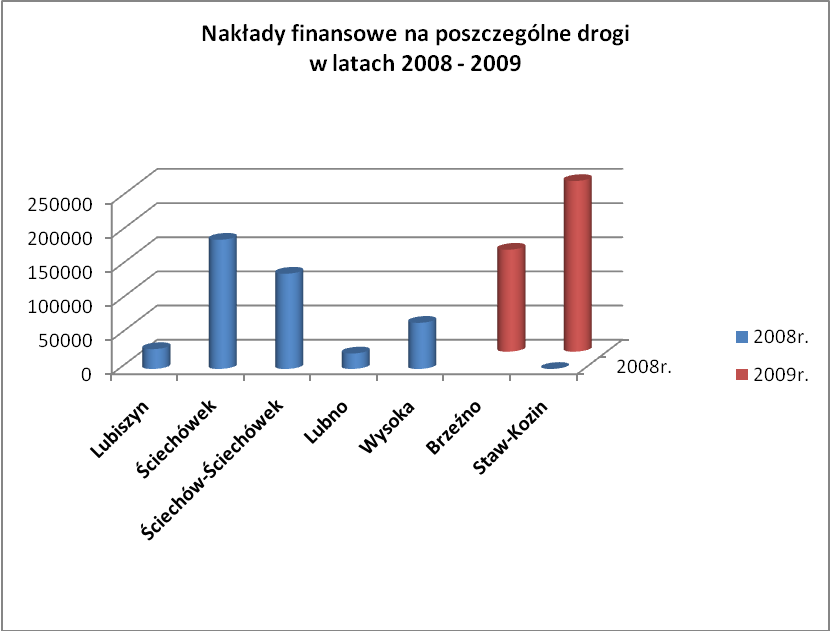 III.3  REALIZACJA  ZADAŃ KOMÓRKI  DO  SPRAW            POZYSKIWANIA ŚRODKÓW UE  I  PROMOCJI GMINY  I. Nazwa projektu: „II polsko – niemieckie spotkania sobótkowe Lubiszyńska Palinocka 2009”Nazwa programu: Projekt współfinansowany w ramach Funduszu Małych Projektów z Programu Operacyjnego Współpracy Trangranicznej Polska (Województwo Lubuskie) – Brandenburgia 2007 2013. Beneficjent projektu:Gmina LubiszynCałkowita wartość projektu: 4.394,22 euro (słownie: cztery tysiące trzysta dziewięćdziesiąt cztery 22/100 EUR)Kwota dofinansowania projektu:3.295,66 euro (słownie: trzy tysiące dziewięćdziesiąt pięć 66/100 EUR) Wkład własny Beneficjenta: 1.098,56 euro (słownie: jeden tysiąc dziewięćdziesiąt osiem 56/100 EUR) W roku 2009 Gmina Lubiszyn otrzymała zwrot środków pochodzących z rezerwy budżetu państwa. Pozostałą kwotę Euroregion przekaże Gminie Lubiszyn w roku bieżącym.       IINazwa projektu: „Dziecięce Śpiewanie” Lubiszyn 2008Nazwa programu: Projekt współfinansowany w ramach Funduszu Małych Projektów z Programu Operacyjnego Współpracy Trangranicznej Polska (Województwo Lubuskie) – Brandenburgia 2007 2013.Beneficjent projektu: Gmina LubiszynCałkowita wartość projektu: 2.458,93 euro (słownie: dwa tysiące czterysta pięćdziesiąt osiem 93/100 EUR)Kwota dofinansowania projektu: 2.090,09 euro (słownie: dwa tysiące dziewięćdziesiąt 09/100 EUR)Wkład własny Beneficjenta: 368,84 euro (słownie trzysta sześćdziesiąt osiem 84/100 EUR)W roku 2009 Gmina Lubiszyn otrzymała zwrot środków pochodzących z rezerwy budżetu państwa. Pozostałą kwotę Euroregion przekaże Gminie Lubiszyn w roku bieżącym.       IIINazwa projektu: „Dziecięcy Festiwal Piosenki Bożonarodzeniowej Ściechów 2009” Nazwa programu: Projekt współfinansowany w ramach Funduszu Małych Projektów z Programu Operacyjnego Współpracy Trangranicznej Polska (Województwo Lubuskie) – Brandenburgia 2007 2013.Beneficjent projektu: Gmina LubiszynCałkowita wartość projektu: 5.491,07 euro (słownie: pięć tysięcy czterysta dziewięćdziesiąt jeden 07/100 EUR) Kwota dofinansowania projektu: 4.667,41 euro (słownie: cztery tysiące sześćdziesiąt siedem 41/100 EUR)Wkład własny Beneficjenta: 823,66 euro (słownie: osiemset dwadzieścia trzy 66/100 EUR)W roku 2009 Gmina Lubiszyn otrzymała zwrot środków pochodzących z rezerwy budżetu państwa. Pozostałą kwotę Euroregion przekaże Gminie Lubiszyn w roku bieżącym.       IVNazwa projektu: „Dziecięcy Festiwal Piosenki Bożonarodzeniowej Ściechów 2010”Nazwa programu: Projekt współfinansowany w ramach Funduszu Małych Projektów z Programu Operacyjnego Współpracy Trangranicznej Polska (Województwo Lubuskie) – Brandenburgia 2007 2013 Beneficjent projektu: Gmina LubiszynCałkowita wartość projektu: 3213,52 euro (słownie: trzy tysiące dwieście trzynaście 52/100 EUR)Kwota dofinansowania projektu: 2.410,14 euro (słownie: dwa tysiące czterysta dziesięć 14/100 EUR)Wkład własny Beneficjenta: 803,38 euro (słownie: osiemset trzy 38/100 EUR)W roku 2009 Gmina Lubiszyn otrzymała zwrot środków pochodzących z rezerwy budżetu państwa. Pozostałą kwotę Euroregion przekaże Gminie Lubiszyn w roku bieżącym.     VNazwa projektu:  „I polsko – niemieckie spotkania sobótkowe Lubiszyńska Palinocka             2008”Nazwa programu: Projekt współfinansowany w ramach Funduszu Małych Projektów z Programu Operacyjnego Współpracy Trangranicznej Polska (Województwo Lubuskie) – Brandenburgia 2007 2013.Beneficjent projektu: Gmina LubiszynCałkowita wartość projektu: 7.415,91 euro (łownie: siedem tysięcy czterysta piętnaście 91/100 EUR)Kwota dofinansowania projektu: 6.303,52 euro (słownie: sześć tysięcy trzysta trzy 52/100 EUR)Wkład własny Beneficjenta: 1.112,39 euro (słownie; jeden tysiąc sto dwanaście 39/100EUR)Euroregion przekaże środki Gminie Lubiszyn w roku bieżącym.     VINazwa projektu: „Mała Akademia Wiercipięty”Nazwa programu: Program Operacyjny Kapitał Ludzki 2007 – 2013Priorytet IX Rozwój wykształcenia i kompetencji w regionachDziałanie 9.1 Wyrównywanie szans edukacyjnych i zapewnienie wysokiej jakości usług edukacyjnych świadczonych w systemie oświatyPoddziałanie 9.1.1 Zmniejszenie nierówności w stopniu upowszechniania edukacji przedszkolnej  Beneficjent projektu: Gmina Lubiszyn/Przedszkole Publiczne w LubiszynieCałkowita wartość projektu: 498.670,92 PLN Kwota dofinansowania projektu: 491.190,86 PLNWkład własny Beneficjenta: 7.480,06 PLNW roku 2009 Gmina Lubiszyn otrzymała z Urzędu Marszałkowskiego województwa Lubuskiego kwotę 217.567,34 PLN. Pozostała kwotę otrzyma w roku 2010.W roku 2009 wszystkie materiały promocyjne wykorzystane zostały przy okazji przeprowadzanych imprez z udziałem dzieci, młodzieży i mieszkańców Gminy Lubiszyn. III.4   POMOC  SPOŁECZNALiczba osób i rodzin objętych pomocą społeczną bez względu na ich rodzaj, formę, liczbę oraz źródło finansowania: 1290 osób 426 rodzin.Świadczenia w ramach zadań zleconych przyznano 76 rodzinom, w których liczba osób wyniosła 142,Świadczenia w ramach zadań własnych przyznano 1136 rodzinom, w których liczba osób wyniosła 1258Powody przyznania pomocy:ubóstwo – z tego powodu skorzystały z pomocy społecznej 249 rodziny, w których liczba osób wyniosła 741,bezdomność – 2 rodziny – liczba osób w rodzinach 3,potrzeba ochrony macierzyństwa – 97 rodzin – liczba osób w rodzinach 426, z czego 56 rodziny to rodziny wielodzietne o liczbie osób 288,bezrobocie – 240 rodziny – liczba osób w rodzinach 811,niepełnosprawność – 109 rodziny – liczba osób 239,długotrwała lub ciężka choroba – 227– liczba osób w rodzinach 635,rodziny niepełne – 58 rodziny – liczba osób 185,rodziny wielodzietne – 3 rodzin – liczba osób w rodzinach 13,przemoc w rodzinie - 3 rodzin – liczba osób 13,alkoholizm -6 rodzin – liczba osób 23,trudności w przystosowaniu do życia po zwolnieniu z zakładu karnego – 8 rodziny o liczbie osób 11,zdarzenie losowe – przyznano pomoc 2 rodzinom o liczbie osób 10. Udzielone świadczenia w ramach zadań własnych: 427.941,84złwypłacono 399 zasiłków okresowych na kwotę 113.222,33zł (dotacja z budżetu państwa), z tej formy pomocy skorzystało 140 rodzin. ♦ Pomoc przyznano z powodu:- bezrobocia – 251 zasiłków dla 74 rodzin na kwotę 73.904,33 zł,- długotrwałej choroby – 51 zasiłki dla 38 rodzin na kwotę 15.794 zł,- niepełnosprawności – 97 zasiłków dla 38 rodzin na kwotę 23.524 złusługi opiekuńcze w formie pomocy sąsiedzkiej –z tej formy pomocy skorzystało 6 rodzin, opłacono 6 umów na kwotę 12 082,04 zł,zasiłki celowe na pokrycie wydatków powstałych w wyniku zdarzenia losowego – z tej formy pomocy skorzystała 1 rodzina na kwotę  300 zł,inne zasiłki celowe i w naturze – przyznano pomoc dla 404 rodzin na kwotę 124.338,28zł, w tym:●zasiłki specjalne celowe – przyznano pomoc dla 85 rodzin na kwotę 22 160 zł.opłacono pobyt w domu pomocy społecznej dla 8 osób na kwotę 177 006,81 zł.opłacono składki emerytalno-rentowe za jedną osobę w wysokości – 992,38złUdzielone świadczenia w ramach zadań zleconych: 312.114,03złWypłacono 843 zasiłki stałe dla 75 rodzin na kwotę 287 714,10 zł, w tym:●Dla osób samotnie gospodarujących na kwotę 229 376,10 zł,●Dla osób pozostających w rodzinie na kwotę 58 338 zł.Opłacono 658 składki na ubezpieczenie zdrowotne na kwotę 22.059,93 zł.opłacono 60 składek na ubezpieczenie zdrowotne na kwotę 2.340zł opłacane za osoby pobierające świadczenie pielęgnacyjnePomoc Państwa w zakresie dożywiania: 589.879,04złZ tej formy pomocy skorzystało  ogółem 1 452 osób, koszt programu wyniósł 589.879,04 zł,  w tym :● w formie posiłku 261 osób – dożywianie dzieci w szkołach- 142.228,34zł● w formie zasiłku celowego 1 096 osób – 398.030,70zł● doposażenie istniejącego punktu przygotowywania   żywności  – 49.620złŚrodki własne przeznaczone na realizacje programu wyniosły 118.194,04zł zł, natomiast dotacja z budżetu państwa 471.685zł zł. Wykorzystano na realizację programu Pomoc Państwa w zakresie dożywiania:środki własne w wysokości 118.194,04złzłśrodki z budżetu państwa 422.065zł wykorzystano dotację na  doposażenie stołówek na kwotę:  49.620zł.  5. Prace społecznie użyteczne – 52.920,33zł ● trwały od 16.02.209r. do 30.11.2009r., ogółem liczba osób bezrobotnych skierowanych do pracy 67, łączny koszt – 44.426,25zł● zakup materiałów i wyposażenia dla zorganizowania prac spocznie użytecznych –   8.494,08zł6. Zasiłki celowe o prace społecznie użyteczne wypłacone jako wkład własny w ramach projektu PO KL – 9.106,23zł              Dodatkowa działalność GOPSOśrodek Pomocy Społecznej zorganizował wypoczynek letni dla 65 dzieci:Obóz wypoczynkowy w Pogorzelicy uczestniczyło w nim 42 dzieci, koszt jednego uczestnika wyniósł 470zł.  W sumie 19 740zł. pokryte ze środków własnych.PCPR zorganizował wyjazd dla 23 dzieci ze środowisk byłych PGR do  Gródka. Zorganizowano półkolonie letnie dla 100 dzieci z terenu gminy Lubiszyn, koszt półkolonii pokryty ze środków własnych oraz pozyskanych od darczyńców.Spotkanie wigilijne w Baczynie zorganizowane przez Stowarzyszenie Osób Niepełnosprawnych SZANSA –180 osób- dofinansowanie GOPS 2 000złSpotkanie opłatkowe zorganizowane w Ściechowie przez  Zespół Parafialny CARITAS Ściechów – 120 osób – dofinansowanie z GOPS 2 000 zł.Dofinansowano 2 wyjazdy niepełnosprawnych nad morze organizowane przez Stowarzyszenie „Szansa” z Baczyny. Łączna suma dofinansowania 3100,69zł.Zorganizowano zabawę dla 160 dzieci ze szkoły Podstawowej w Lubiszynie. Dzieciom zapewniono poczęstunek, upominki, zespół muzyczny oraz dowóz. Zorganizowano Konferencję na temat przemocy, zaproszono przedstawicieli instytucji pomocowych w tym zakresie z Powiatu Gorzowskiego oraz zaprzyjaźniony Ośrodek Pomocy Społecznej z Nowogardu.Zorganizowano spotkanie z Przedstawicielami: Policji, Prokuratury, Sądu, GKRPA, Specjalistycznego Ośrodka Wsparcia dla Ofiar Przemocy w Rodzinie, Kuratorów w celu podpisania Koalicji na rzecz Przeciwdziałania przemocy w rodzinie oraz Profilaktyki i pomocy dzieciom i rodzinom. Powołano zespoły interdyscyplinarne działające w tym zakresie.Zorganizowano zabawę mikołajkowa pt. „Zgrajmy Się” w której uczestniczyło 200 dzieci niepełnosprawnych z terenu gminy wraz z opiekunami. Dzieci miały zapewniony poczęstunek, upominki, obsługę wodzireja oraz dowóz na zabawę. Pozyskano środki z EFS na realizację projektu systemowego  „Rozwój i upowszechnianie aktywnej integracji przez ośrodki pomocy społecznej”. Środki pozyskane 77 619,78zł wkład własny 9 106,23zł. Przy współpracy z kościołem Baptystów przekazano 100 dzieciom z terenu gminy paczki świąteczne.Zorganizowano wigilię dla 80 osób samotnych i ubogich z terenu gminy Lubiszyn.II 	ŚWIADCZENIA RODZINNEW okresie 01.01.2009r.-31.12.2009r. Ośrodek Pomocy Społecznej w Lubiszynie wypłacił łącznie 19.986 świadczeń na kwotę 2.037.673zł z czego:10.836 zasiłków rodzinnych na kwotę 694.791 zł w tym:2.607 zasiłków rodzinnych do ukończenia 5 roku życia na kwotę 132.376zł7.279 zasiłków rodzinnych powyżej 5 roku życia do ukończenia 18 roku życia na kwotę 493.855zł944 zasiłki rodzinne powyżej 18 roku życia do ukończenia 21 roku życia na kwotę 68.152zł6 zasiłków rodzinnych powyżej 21 roku życia do ukończenia 24 roku życia na kwotę 408zł81 zapomóg z tytułu urodzenia dziecka na kwotę 81.000 zł5.383 dodatki do zasiłku rodzinnego na kwotę 559.027,10zł, w tym:60 dodatków z tytułu urodzenia dziecka na kwotę 60.000 zł214 dodatki z tytułu opieki nad dzieckiem w okresie korzystania z urlopu wychowawczego na kwotę 82.217,10zł 448 dodatków z tytułu samotnego wychowywania dziecka na kwotę 76.160 zł, 540 dodatków z tytułu kształcenia i rehabilitacji dziecka niepełnosprawnego na kwotę 42.560 zł1.571 dodatków z tytułu podjęcia przez dziecko nauki w szkole poza miejscem zamieszkania na kwotę 81.390 zł1.915 dodatków z tytułu wychowywania dziecka w rodzinie wielodzietnej na kwotę 153.200 zł635 dodatki z tytułu rozpoczęcia roku szkolnego na kwotę 63.500 zł.2.616 świadczenia opiekuńczych na kwotę 465.592 zł, w tym:232 świadczeń pielęgnacyjnych na kwotę 100.840 zł2.384 zasiłki pielęgnacyjne na kwotę 364.752 złWypłacono 874 świadczeń z funduszu alimentacyjnego na kwotę 215.490 złOpłacono 196 składek na ubezpieczenie emerytalne i rentowe na kwotę 21.772,90 zł za osoby pobierające świadczenia rodzinne.III 	DODATKI MIESZKANIOWEWypłacono 396 dodatków mieszkaniowych na łączna kwotę 48.153,97złIV 	UTRZYMANIE ŚWIADCZEŃ RODZINNYCHŚwiadczenia rodzinne oraz składki na ubezpieczenie emerytalne i rentowe z ubezpieczenia społecznego utrzymanie pracownika – 65.400zł1. Wynagrodzenia osobowe pracowników w łącznej wysokości 33.100zł2. Składki na ubezpieczenie społeczne opłacone za jednego pracownika w wysokości 5.400zł3. Fundusz pracy opłacony za jednego pracownika w wysokości 820zł4. Zakup materiałów i wyposażenia w łącznej wysokości 5.205,89zł      materiały biurowe – 4.193,34zł    ♦ 	środki czystości – 343,26zł      publikacje – 669,29zł5. Zakup usług pozostałych w łącznej wartości 13.203zł      usługi informatyczne – 4.250zł	   serwis ksera  – 569,41zł	   pośrednictwo finansowe – 7.695,25zł	   media – 130,50zł	  ♦ pozostałe usługi – 557,84zł6. opłaty za usługi internetowe – 721,49złzł7.  opłaty z  tytułu zakupu usług telefonii stacjonarnej – 72,62zł8.  podróże służbowe krajowe – 1.500zł9. zakup materiałów papierniczych do sprzętu drukarskiego – 1.000zł   10. zakup akcesoriów komputerowych w tym programów i licencji – 4.377złV 	UTRZYMANIE OŚRODKA POMOCY SPOŁECZNEJ Utrzymanie Gminnego Ośrodka Pomocy Społecznej w okresie 01.01.2009-31.12.2009 wynosi 416.008,73zł 1. Wynagrodzenia osobowe pracowników w łącznej wysokości 260.651,11zł Dodatkowe wynagrodzenia roczne wypłacone ośmiu pracownikom w łącznej wysokości 17.155,28zł3. Składki na ubezpieczenie społeczne opłacone za pracowników w łącznej wysokości 47.672,81zł 4. Składki na fundusz pracy opłacony za pracowników w łącznej wysokości 7.529,43zł 5. Wynagrodzenia bezosobowe 1.930,60 – usługi inspektora bhp, umowy zlecenia.6. Zakup materiałów i wyposażenia w łącznej wysokości 6.998,52zł  publikacje/ prasa – 1.929,92zł                           ♦ pozostałe materiały – 661,21zł♦ pieczątki – 200,08zł                                              materiały biurowe – 3.817,77zł środki czystości –  389,54zł7. zakup energii – 3.634,99zł8. zakup usług pozostałych - łączna wartość 33.261,17zł  opłata pocztowa–  4.663,66zł                       ♦ pozostałe – 1.640,49zł prowizja bankowa – 10.080zł                        ♦ media – 773,91zł usługi informatyczne –  1.985,70zł                ♦ usługa bhp – 366zł usługa radcy prawnego –  13.200zł               ♦ serwis ksera – 508,41zł♦ badania okresowe – 43zł	9. opłaty za usługi internetowe – 273,14zł10. opłaty z tytułu zakupu usług telekomunikacyjnych telefonii komórkowej – 2.829,39zł11. opłaty z tytułu zakupu usług telefonii stacjonarnej – 134,82zł12. podróże służbowe i krajowe - łączna kwota 12.833,25zł13. różne opłaty i składki – 809zł14. odpis na zakładowy fundusz świadczeń socjalnych łączna kwota 9.500,37zł15. szkolenia pracowników niebędących członkami korpusu służby cywilnej – 3.475zł16. zakup materiałów papierniczych do sprzętu drukarskiego – 773,91zł17. zakup akcesoriów komputerowych w tym programów i licencji – 6.545,94złVI 	PROJEKT PO KL	Pozyskano środki z EFS na realizację projektu systemowego  „Rozwój i upowszechnianie aktywnej integracji przez ośrodki pomocy społecznej”. Środki pozyskane 77 619,78zł. - wynagrodzenia osób zaangażowanych w realizacje projektu – 25.600zł- zakup wyposażenia dla skutecznej realizacji projektu tj. komputer, biurko, stolik, krzesła na łączna kwotę – 4.204zł- zakup usług z tyt. przeprowadzonych szkoleń dla 9 beneficjentów – 45.000zł- zakup materiałów eksploatacyjnych do sprzętu drukarskiego – 2.815,78zł III.5    Sprawozdanie  z przebiegu realizacji zadań z zakresu stanowiska                    ds.ewidencji ludności oraz Rejestru Wyborc W ramach stanowiska ds. ewidencji ludności zameldowano na pobyt stały 118 osób oraz na pobyt czasowy -  224 osoby.Wymeldowano 101osób z terenu gminy i wydano poświadczenia dla 440 osób.    Zapotrzebowano z innych urzędów 118 Kartotek Osobowych Mieszkańców. Zgodnie z zapotrzebowaniem z  innych urzędów miast i gmin przesłano Kartoteki Osobowe Mieszkańców – 97 szt.Założono Kartoteki Osobowe Mieszkańców dla nowo narodzonych dzieci w ilości 86 szt. oraz wystąpiono do Departamentu Rozwoju Rejestrów MSWiA w Warszawie o nadanie numerów PESEL.Wydano zaświadczenia o zameldowaniu  dla 162 osób.Udzielono odpowiedzi na 174 wnioski o udostępnienie danych osobowych z ewidencji ludności i zbioru PESEL.Wydano 9 decyzji w związku z prowadzonymi postępowaniami o wymeldowania administracyjne z urzędu.Przyjęto i przesłano do produkcji drogą elektroniczną 346 szt. wniosków o wydanie dowodów osobistych .W związku ze zmianą danych osobowych tj. nazwiska i adresu zamieszkania wydano 198 dowodów.Wydano 43 zaświadczenia o utracie dowodu osobistego oraz unieważniono ogółem 359szt. dowodów osobistych.Uaktualniono 556szt. kart osobowych mieszkańców w zakresie wydanych dowodów osobistych oraz innych zmian wynikających ze zmiany adresu i stanu cywilnego                  np. urodzenia, małżeństwa, zgonu. Na bieżąco prowadzona jest aktualizacja  Stałego Rejestru Wyborców i co kwartał sporządzane są sprawozdania do Delegatury Krajowego Biura Wyborczego w Gorzowie Wlkp.Meldunki kwartalne o stanie rejestru wyborców zawierają liczbę mieszkańców – stan na 31.12.2009r. 6.804 osób oraz liczbę wyborców  - 5.343 osób wg stałych okręgów wyborczych i obwodów głosowania.Wydatki na realizację w/w zadania pokrywane są z dotacji Krajowego Biura Wyborczego.III.6    REALIZACJIA GMINNEGO PROGRAMU ROZWIĄZYWANIA PROBLEMÓW ALKOHOLOWYCH  I  NARKOMANII W GMINIE LUBISZYNZgodnie z ustawą o wychowaniu w trzeźwości i przeciwdziałaniu alkoholizmowi oraz ustawą o przeciwdziałaniu przemocy i ustawą o przeciwdziałaniu narkomanii zadania w nich zawarte realizowane są w postaci Gminnego Programu.Zwiększenie dostępności pomocy terapeutycznej i rehabilitacyjnej dla osób uzależnionych od alkoholu.Realizacją tego zadania zajmowała się Gminna Komisja Rozwiązywania Problemów Alkoholowych, Punkt Informacyjno-Konsultacyjny przy współpracy z Gminnym Ośrodkiem Pomocy Społecznej, szkołami na terenie gminy i miasta Gorzowa Wlkp., II Komisariatem Policji w Gorzowie Wlkp., biegłymi sądowymi, Sądem Rejonowym i Prokuraturą Rejonową w Gorzowie Wlkp. i Myśliborzu, kuratorami sądowymi, Poradnią Psychologiczno- Pedagogiczną nr1 oraz Specjalistycznym Ośrodkiem Wsparcia dla Ofiar Przemocy w Rodzinie w Gorzowie Wlkp.W 2009 r. komisja i pracownicy punktu przyjęli łącznie:nowych zgłoszeń osób mających problemy związane z nadużywaniem alkoholu, w tym:- 5 zgłoszeń dotyczących kobiet - 24 zgłoszenia dotyczące mężczyznzarejestrowano w sprawach bieżących              -    8 zgłoszeń od rodzin;              -    6 zgłoszeń z Gminnego Ośrodka Pomocy Społecznej;              -  15 zgłoszeń z policji;              -  30 zgłoszeń z sądu i prokuratury. Zgodnie z art. 24 ustawy o wychowaniu w trzeźwości przeprowadzono łącznie:68 postępowań  motywacyjnych polegających na wezwaniu na posiedzenie zespołu motywacyjnego komisji bądź spotkanie z pracownikiem punktu konsultacyjnego.   Udzielono 70 porad i informacji. Przeprowadzono 20 wywiadów i monitów niezbędnych w przypadku kierowania osób do biegłych sądowych. Skierowano 8 osób do biegłych sądowych,  w tym:-  7 spraw zakończyło się pozytywnie tj. wydaniem przez biegłych sądowych opinii.1 osobę odwieziono na oddział detoksykacyjny w Gorzowie Wlkp. 4 osoby podjęły terapię w ośrodku stacjonarnym. 2 osoby podjęły terapię w ośrodku ambulatoryjnym2 osoby uczestniczą w zajęciach w systemie ambulatoryjnym dla osób współuzależnionych i DDA. wystąpiono z 5 wnioskami do Sądu Rejonowego dotyczącymi zobowiązania do podjęcia leczenie oraz z 2 wnioskami dotyczącymi doprowadzenia do biegłych sądowych Odbyło się 20 spotkań wspierających osoby po terapii. Przeprowadzono również jedną interwencję kryzysową. Udzielanie rodzinom, w których występują problemy alkoholowe, pomocy psychospołecznej, pomocy psychospołecznej i prawnej, a w szczególności ochrony przed przemocą. W realizacji tego zadania uczestniczą pedagodzy szkolni i wychowawcy, pracownicy socjalni i kuratorzy sądowi przy współpracy policji i prokuratury. W szczególności pomocna jest współpraca ze Specjalistycznym Ośrodkiem Wsparcia dla Ofiar Przemocy w Rodzinie w Gorzowie Wlkp. Wspólnie z Gminnym Ośrodkiem Pomocy Społecznej w Lubiszynie zorganizowano konferencję poświęconą tworzeniu Systemu przeciwdziałania przemocy w rodzinie oraz powołano lokalną koalicję na rzecz przeciwdziałania przemocy w rodzinie oraz profilaktyki i opieki nad dzieckiem i rodziną dla gminy Lubiszyn.W konferencji udział wzięli przedstawiciele Sądu, prokuratury, policji, zespołu kuratorskiego, poradni psychologicznej oraz  organizacji pozarządowych zainteresowanych pomaganiem rodzinom .Również wspólnie z kuratorami sądowymi dla nieletnich monitorowano rodziny mające nadzór kuratoryjny. Pracownicy punktu informacyjno - konsultacyjnego uczestniczyli w szkoleniu  poświęconym przemocy w rodzinie.Prowadzenie profilaktycznej działalności informacyjnej i edukacyjnej, wspomaganie działalności służącej rozwiązywaniu problemów alkoholowych.Przeprowadzono Konkurs Literacko-Plastyczny dla dzieci i młodzieżynaszej gminy. Brano udział w akcjach ogólnokrajowych: „Nie piję, bo tak”, „Wyhamuj w porę”, „Młodzi bez alkoholu”,  poprzez wywieszanie plakatów.W punkcie konsultacyjnym odbyły się zajęcia edukacyjno – korekcyjne dla uczestników ruchu drogowego. Uczestniczyło w nich 8 osób.Sporządziła:  Karolina Sobczak - czł, GKPiRPATABELA  III.3Wykonanie dochodów i wydatków Gminnej Komisji Rozwiązywania          Problemów Alkoholowych za okres od 01.01.2009 do 31.12.2009r.IV .  WYKONANIE BUDŻETU OŚWIATYIV.1  INFORMACJA  OPISOWA Z WYKONANIA BUDŻETU ZADANIOWEGO  -        ZESPÓŁ SZKÓŁ W BACZYNIEW drugim półroczu roku szkolnego 2008/2009 do Zespołu Szkół uczęszczało 244 uczniów. W szkole podstawowej uczyło się 134 uczniów, do gimnazjum uczęszczało 110 uczniów.      Z rozpoczęciem nowego roku szkolnego 2009/2010 ilość dzieci zmniejszyła się do 109         w szkole podstawowej, 12 uczniów w Oddziale Zerowym i 102 w gimnazjum. Szkoła posiadała 13 oddziałów, w tym oddział przedszkolny.Do szkoły dojeżdżało 120 uczniów.80 uczniów  korzystało  z dożywiania w szkolnej stołówce, z tego za ponad 53 osoby płacił GOPS w Lubiszynie oraz za 3 osoby Gorzowskie Centrum Pomocy Rodzinie i Polityki Socjalnej     w Gorzowie Wlkp.NauczycieleSzkoła  zatrudniała 30  nauczycieli.  18 nauczycieli pracowało w pełnym wymiarze zajęć, 8 w niepełnym, 4 na zastępstwie.Wśród nauczycieli zatrudnionych w szkole jest : 5 – dyplomowanych 17 - mianowanych6 – kontraktowych 2 - stażystów Pracownicy obsługi i administracjiZespół Szkół w Baczynie  zatrudnia 6 pracowników obsługi ( 5,5 etatu ), są to:Sekretarka - intendentka, 1/2 etatu kucharka, 1/2 etatu pomoc kuchenna, 2  i  1/2 etatu sprzątaczki, konserwator.Działalność szkoły - Podsumowanie roku 2009- prowadzimy na bieżąco stronę internetową szkoły, z linkiem na stronie gminy- zorganizowaliśmy imprezy tj.:- Dzień Babci i Dziadka                           - Walentynki - poczta walentynkowa- Bal karnawałowy                                   - Dzień Kobiet- Dzień Chłopaka                                     - Dzień Ziemi- Dzień Matki i Ojca                                - Dzień Dziecka i Dzień Sportu- Dyskoteki i bale absolwentów gimnazjum i szkoły podstawowej- Pasowanie na czytelnika- Apele upamiętniające ważne wydarzenia i rocznice: z okazji rocznicy urodzin Fryderyka Chopina, rocznicy Uchwalenia Konstytucji 3 Maja, Rocznicy odzyskania niepodległości, Dnia Ziemi- Dzień wiosny                                        - Kiermasz ozdób wielkanocnych- Kiermasz ciast                                      - Kiermasz podręczników szkolnych- Jasełka w kościele parafialnym  - uczniowie wyjeżdżali do teatru, na basen, na lodowisko, do kina, do kręgielni - zorganizowaliśmy wycieczki szkolne do: Krakowa - Oświęcimia - Bochni, Poznania, Gór Izerskich, Gleźna i Rokitna, oraz biwaki w miejscowości Długie i Pszczew. Współpraca- kontynuowaliśmy współpracę z biblioteką publiczną w Małyszynie- kontynuowaliśmy współpracę z Miejskim Ośrodkiem Sztuki w cyklu spotkań filmowych "Animowany świat wyobraźni"- systematyczne wyjazdy do BWA- współpracujemy z Gminnym Ośrodkiem Pomocy Społecznej,- współpracujemy z nadleśnictwem Bogdaniec, wspólnie posadziliśmy na terenie szkoły daglezje, uczestniczymy w akcji Ratujmy Kasztanowce.- współpracujemy z klubem Gaja, którego jesteśmy członkami - przeprowadziliśmy zbiórkę surowców wtórnych: makulatura i baterie, oraz uczestniczyliśmy w konkursie ekologicznym- współpracujemy aktywnie z Poradnią Psychologiczno - Pedagogiczną w Gorzowie Wlkp., która świadczy nam pomoc i badania osobom z jakimikolwiek deficytami, w lutym odbyły się warsztaty zawodoznawcze dla uczniów klas III w celu pomocy w wyborze szkoły.- uczniowie klas III gimnazjum uczestniczyli w VII Lubuskich Targach Edukacyjnych   " Absolwent"- przeprowadziliśmy kurs udzielania I pomocy przedmedycznej dla uczniów klas III gimnazjum- odbywały się systematyczne spotkania z dzielnicowym dotyczące bezpieczeństwa dzieci i młodzieży- w ramach współpracy z członkami Związku Kombatantów i Byłych Więźniów Politycznych przygotowano obchody VI rocznicy odsłonięcia Pomnika Pamięci Pomordowanych Polakówprzez nacjonalistów ukraińskich UPA w latach 1939-1947 - uroczystości odbyły się w Marwicach 3 maja- współpracujemy ze Stowarzyszeniem Pomocy Osobom Niepełnosprawnych "Szansa" w Baczynie - wspólnie zorganizowaliśmy wigilię i Jasełka- uczestniczymy w IV edycji Ogólnopolskiego Programu Edukacyjnego Powiatowej Stacji Sanitarno - Epidemiologicznej " Trzymaj Formę"  dla szkól promujących zdrowie.Konkursy i zawody sportowe:- 6 uczniów naszej szkoły zakwalifikowało się i uczestniczyło w przedmiotowych konkursach rejonowych w Gorzowie Wlkp.- 2 uczennice naszej szkoły zostały wyróżnione w wojewódzkim konkursie historycznym organizowanym przez Lubuskie Kuratorium Oświaty "Syberia - podróż w nieznane"- 30 uczniów wzięło  udział w Ogólnopolskim Konkursie Matematycznym "Kangur" - uczennica klasy I gimnazjum Aleksandra Ćwiejkowska została nagrodzona za osiągnięty wynik - uczestniczyliśmy w Konkursie Piosenki Bożonarodzeniowej w Ściechowie i Różankach- zajęliśmy I miejsce w Międzygminnym Konkursie Ekologicznym w Ściechowie- I miejsce w VII Gminnym Konkursie o Gminie Lubiszyn dla uczniów klas IV-VI "Moja mała Ojczyzna"- IV miejsce w Gminnym Konkursie regionalnym dla klas I-III "Moja mała Ojczyzna"- wzięliśmy udział w konkursie "Alkohol i narkotyki kradną wolność" - III miejsce w Gminnym Konkursie BRD w Stawie- uczestniczyliśmy w konkursie Kartka Wielkanocna zorganizowanym przez Bibliotekę w Baczynie i Lubiszynie- zorganizowaliśmy konkurs międzyklasowy "Święty Paweł Apostoł Narodów"- przeprowadziliśmy szkolny konkurs ortograficzny dla uczniów klas I-III "Ortografia z uśmiechem"- uczniowie uczestniczyli w teście wiedzy o bezpieczeństwie w ramach programu  prewencyjnego "Lupo"- uczennica Natalia Wojtczak reprezentowała szkołę w uroczystościach z okazji dni patrona szkoły w Gimnazjum im. Unii Europejskiej w Kostrzynie - prezentując piosenki w języku angielskim - zajęliśmy VI miejsce w Powiatowej Spartakiadzie Młodzieży w tenisie stołowym dziewcząt i chłopców- IV miejsce w otwartych Mistrzostwach Szkół województwa lubuskiego - karabin pneumatyczny - Aleksandra Ćwiejkowska- II miejsce w zawodach rejonowych Lubuskiej Olimpiady Młodzieży w piłce koszykowej dziewcząt - VII w województwie- III miejsce w Powiatowej Spartakiadzie Młodzieży w piłce ręcznej dziewcząt-III miejsce w Powiatowej Spartakiadzie Młodzieży w "piątkach piłkarskich" dziewcząt-V miejsce w Powiatowej Spartakiadzie Młodzieży w piłce siatkowej dziewcząt i chłopców- V miejsce w Powiatowej Spartakiadzie Młodzieży w piłce nożnej chłopców- V miejsce w Powiatowej Spartakiadzie Młodzieży w piłce ręcznej chłopców- VI miejsce w Powiatowej Spartakiadzie Młodzieży w sztafetowych biegach przełajowych dziewcząt i chłopcówWYNIKI SPRAWDZIANU SZÓSTOKLASISTY W ZESPOLE SZKÓŁ                        W BACZYNIE - ROK SZKOLNY 2008/2009Do sprawdzianu szóstoklasisty przystąpiło 27 uczniów. Najwyższy wynik to 27 pkt na 40 możliwych, osiągnięty przez 2 uczniów.Nikt z uczniów nie uzyskał 0 pkt.Najniższy wynik to 7 pkt uzyskany przez 2 uczniów.Średni wynik uzyskany przez uczniów to 17 pkt.Wynik sprawdzianu jest najniższy od 3 lat. Spowodowane jest to słabszym zespołem klasowym, którego średnia ocen końcoworocznych wyniosła 3,72, gdzie rok wcześniej średnia klasowa wyniosła 4,2. Duży wpływ miała na to niska frekwencja uczniów na zajęciach szkolnych. Wynik usytuował szkołę w najniższej staninie i zmusił do opracowania  i wdrażania Programu Poprawy Efektywności Kształcenia, oraz Programu Poprawy FrekwencjiWYNIKI EGZAMINU GIMNAZJALNEGO W ZESPOLE SZKÓL W BACZYNIEROK SZKOLNY 2008/2009Do egzaminu gimnazjalnego  przystąpiło 39 uczniów, 38 pisało arkusz standardowy, 1 uczeń pisał arkusz A-8 dla upośledzonych w stopniu lekkim.WYNIKI EGZAMINU - CZĘŚĆ Z JĘZYKA NOWOŻYTNEGO (J.ANG) Najwyższe wyniki to 47,46 i 2x 45 pkt na 50 możliwych.Nikt nie uzyskał 0, nikt nie miał wyniku jednocyfrowego.Najniższy wynik to 14 pkt - uzyskany przez 2 uczniów.Średnio uczniowie otrzymali - 25,23pkt za test.WYNIK EGZAMINU - CZĘŚĆ MATEMATYCZNA Najwyższy wynik to 44 pkt na 50 możliwych.Nikt nie uzyskał 0.Najniższy wynik to 8 pkt - uzyskany przez 1 ucznia.Średnio uczniowie otrzymali - 22,55pkt za test.WYNIK EGZAMINU - CZĘŚĆ HUMANISTYCZNANajwyższy wynik to 45 pkt na 50 możliwychNikt nie uzyskał 0, nikt nie miał wyniku jednocyfrowego.Najniższy wynik to 11 pkt - uzyskany przez 1 ucznia.Średnio uczniowie otrzymali - 28,26pkt za test.Wynik egzaminu gimnazjalnego jest stabilny od 3 lat,  tzn. utrzymuje się w staninie 3 w każdej części egzaminu. Wpływ ma na to środowisko z jakiego wywodzi się młodzież (brak motywacji do nauki), oraz niska frekwencja na zajęciach szkolnych. Aby poprawić efektywność nauczania szkoła opracowała i wdraża Program Poprawy Efektywności Kształcenia i Program Poprawy Frekwencji.                                 Inne: projekty i finanse- zakończyliśmy i złożyliśmy w Lubuskim Kuratorium Oświaty sprawozdanie z dwóch realizowanych projektów za miniony rok (Różne kultury-jedno dziedzictwo-wspólna Europa -6,5 tys złotych, oraz "Nie mózg dziecka chodzi do szkoły, lecz ono całe" - kwota 4,9 tys zł. Pozyskanych środków)- napisaliśmy i złożyliśmy w Urzędzie Marszałkowskim Województwa Lubuskiego projekt na dodatkowe zjecie edukacyjne w ramach działania 9.1.2 wyrównywanie szans edukacyjnych "Uwierz w swoje możliwości" , projekt jednak nie uzyskał dofinansowania, po poprawkach planujemy złożyć go ponownie- przeprowadziliśmy wstępne rozmowy w celu pozyskania funduszy z Ministerstwa Sport w ramach projektu "Blisko boisko"- w ramach współpracy z Rada Sołecką Baczyna, Lubno, Wysoka, Marwice zakupiono liczne nagrody, dyplomy z okazji Dnia Dziecka- współpracowaliśmy z Wojewódzkim Ośrodkiem Ruchu Drogowego W Gorzowie Wlkp. od którego otrzymaliśmy rowerowy tor przeszkód - byliśmy organizatorem zawodów rejonowych pod patronatem Lubuskiego Kuratora Oświaty "W Europie jeździmy bezpiecznie", za co od Komendy Głównej Policji, oraz Stowarzyszenia na rzecz Bezpieczeństwa ruchu drogowego - otrzymaliśmy rower - złożyliśmy wniosek w Wojewódzkim Ośrodku Ruchu Drogowego o dofinansowanie przedsięwzięcia na rzecz poprawy bezpieczeństwa dzieci naszej szkoły - 4,5 tys. zł.- złożyliśmy wniosek o dofinansowanie pomocy dydaktycznych w programie Radosna Szkoła- uczestniczymy w programie ARR Szklanka mleka- z prowizji pozyskanej z PZU, oraz sprzedaży przez samorząd szkolny cegiełek na rzecz szkoły pozyskaliśmy nowy 32 calowy telewizor LCD- w ramach przekazania 1% podatku przez rodziców naszej szkoły na rzecz instytucji pożytku publicznego otrzymaliśmy 500zł na pomoce dydaktyczne, oraz 2 uczennice szkoły otrzymały łącznie ponad 1tys. zł stypendium- w ramach współpracy z centrum turystycznym "Tom -Woj" dwie najlepsze uczennice szkoły uczestniczyły na zakończenie roku szkolnego w 3 dniowej bezpłatnej wycieczce w Góry IzerskieRemonty: - z pomocą gminy wyremontowaliśmy cieknący dach i rynny, oraz wymieniliśmy rurę kanalizacyjna w dwóch pomieszczeniach szkoły - dzięki własnej gospodarności i rzetelnej pracy konserwatora szkoły wyremontowaliśmy sekretariat szkoły, gabinet dyrektora, pokój nauczycielski, szatnię i gabinet oddziału przedszkolnego, oraz jeden gabinet lekcyjny (nr 6).  Wykonanie wydatków za 2009 rok wynosi 1 517 746,76 zł i w stosunku do planu kształtuje się na poziomie 93,19% . Największy udział w wydatkach stanowią paragrafy płacowe wraz pochodnymi. Jednostka  realizuje budżet zadaniowy  i wykonanie za IV kwartał 2009 r. według poszczególnych zadań  przedstawia tabela IV.3 i tabela IV.5 w załączniku do niniejszego sprawozdania.W rozdziale 80101 Szkoła Podstawowa  765 905,34* Nagrody i wydatki niezaliczane do wynagrodzeń 34 392,40 w tym:- dodatek wiejski 24 395,30- dodatek mieszkaniowy 8 536,00- fundusz zdrowotny nauczycieli 892,00- ekwiwalent za odzież 569,10* Wynagrodzenia osobowe pracowników 424 959,09 * Dodatkowe wynagrodzenie roczne 33 406,20* Składki na ubezpieczenia społeczne 72 084,73* Składki na zakładowy fundusz pracy 11 530,19* Wynagrodzenia bezosobowe   1 964,85*  Zakup materiałów 80 751,44 w tym:- zakup oleju opałowego 63 074,07- zakup środków czystości 2 210,48- konserwacja i naprawy w obiekcie 2 453,52 ( zakup wykładziny do sali gimnastycznej oraz materiałów związanych z drobnymi naprawami na terenie szkoły)- zakup materiałów gospodarczych 1 974,38 ( zakup wiertarki z kompletem wierteł, szyby, grabi, mioteł oraz części do naprawy urządzeń sanitarnych)- utrzymanie otoczenia obiektu 537,99 ( zakup paliwa do kosiarki )- zakup materiałów pozostałych i  wyposażenia 10 501,00( art. biurowe, farby i akcesoria związane z drobnymi naprawami, materiały do wykonania ławek na boisko, zakup kosiarki, wykładziny dywanowej, rolety materiałowej oraz materiałów ochronnych zgodnie                          z zaleceniami inspektora BHP, zakup tkaniny na kotarę do sali gimnastycznej, ekranu projekcyjnego, odkurzacza, zakup farb, pigmentów i materiałów do malowania izblekcyjnych )                       * zakup pomocy naukowych i książek  2 181,82  (gry edukacyjne, licencje do programów komputerowych, książki, radiomagnetofon, antyramy i tablice korkowe, mapy, DVD ) *  zakup energii i wody 13 758,83  w tym:- energia 13 153,45               - woda 605,38* Zakup usług remontowych 13 794,78 ( naprawa dachu oraz remont kanalizacji )* Badania lekarskie 823,60* usługi pozostałe 15 668,76 w tym: - wywóz nieczystości stałych 2 821,08- wywóz nieczystości ciekłych 2 046,36- usługi pozostałe 2 851,52 (naprawa kotłowni olejowej, naprawa monitora komputerowego, obszycie wykładzin, usługi kominiarskie oraz regenerację gaśnic ) - usługi pocztowe 406,44- usługi bankowe 1 456,04- naprawa sprzętu 3 727,65- usługi transportowe  2 359,67 ( wyjazdy na zawody sportowe i konkursy )* usługi internetowe 1 899,14* Zakup usług sieci telefonii komórkowych 1 345,18* Zakup usług telekomunikacyjnych telefonii stacjonarnej 966,56* Podróże służbowe krajowe   1 301,22* Różne opłaty i składki (ubezpieczenie budynku i sprzętu) 1 662,99* Odpisy na Zakładowy Fundusz Świadczeń Soc. 51 611,43* Zakup materiałów papierniczych do sprzętu drukarskiego 419,63* Zakup akcesoriów komputerowych 1 382,50 ( dysk twardy do komputera, program antywirusowy, mysz komputerowa, cart ActiveJet )W rozdziale 80103 Oddział przedszkolny w szkole podstawowej 62 289,68* Nagrody i wydatki niezaliczane do wynagrodzeń 4001,20  w tym:-  dodatek wiejski 3 074,20- dodatek mieszkaniowy 927,00* Wynagrodzenia osobowe pracowników 43 700,94* Dodatkowe wynagrodzenie roczne 2 237,20 * Składki na ubezpieczenia społeczne 7 514,30* Składki na Zakładowy Fundusz Pracy 1 207,29* Zakup materiałów pozostałych 939,07 ( zakup blatów do ławek szkolnych )*Zakup pomocy naukowych i książek 254,10 ( tablica korkowa, gry i zabawki edukacyjne )* Odpisy na Zakładowy Fundusz Świadczeń Socjalnych 2435,58W rozdziale 80110 Gimnazjum 562 763,78* Nagrody i wydatki niezaliczane do wynagrodzeń 35 476,73  w tym:- dodatek wiejski 26 926,53- dodatek mieszkaniowy 7 272,00- fundusz zdrowotny nauczycieli 680,00- ekwiwalent za odzież i pranie 598,20* Wynagrodzenia osobowe pracowników 393 074,18* Dodatkowe wynagrodzenie roczne 27 027,82* Składki na ubezpieczenia społeczne 66 418,71* Składki na Zakładowy Fundusz Pracy 10 171,54* Zakup materiałów i wyposażenia 996,96 ( zakup barierki ochronnej i spawarki )* Zakup pomocy naukowych i książek 1 385,00 ( magnetowid, książki, figury geometryczne, plansze, zestaw do doświadczeń laboratoryjnych)* Podróże służbowe krajowe 1 734,53* Odpisy na Zakładowy Fundusz Świadczeń Soc. 26 478,31  W rozdziale 80146 Stypendia na doskonalenie zawodowe nauczycieli  7 186,84*stypendia różne 500,00*zakup materiałów i wyposażenia 4 846,20  ( notebook – zestaw, projektor, pendrive )* szkolenia pracowników 1 070,00* podróże służbowe krajowe 770,64W rozdziale 80148 Stołówki Szkolne   87596,84* Wynagrodzenia osobowe pracowników 21 079,55* Dodatkowe wynagrodzenia roczne 922,40* Składki na ubezpieczenia społeczne 3 035,90* Składki na Zakładowy Fundusz Pracy 489,56* Zakup materiałów i wyposażenia 1 218,19 ( zakup gazu, zakup chłodziarki) * Zakup artykułów żywnościowych 60 505,10* zakup usług pozostałych  346,14 (badanie żywności)W rozdziale 85401 Świetlica szkolna 32004,28* Nagrody i wydatki niezaliczane do wynagrodzeń 2 082,61 w tym:- dodatek wiejski 1 367,61- dodatek mieszkaniowy 715,00* Wynagrodzenia osobowe pracowników 20 036,61* Dodatkowe wynagrodzenie roczne 1 980,30* Składki na ubezpieczenia społeczne 3 618,66* Składki na Zakładowy fundusz pracy  583,13* Zakup materiałów i wyposażenia 2 010,26- zakup telewizora wraz z uchwytem, antyram* Zakup pomocy naukowych i książek 315,61 ( zakup szkła laboratoryjnego i termometru )* Odpisy na Zakładowy Fundusz Świadczeń Socjalnych 1 377,10 IV.2 INFORMACJA OPISOWA Z WYKONANIA BUDŻETU ZADANIOWEGO -                          SZKOŁA PODSTAWOWA W LUBISZYNIE                  Do Szkoły Podstawowej w Lubiszynie uczęszczało w 2009 r. 142 uczniów oraz  do końca marca br. 8 uczniów kl. „0”. W szkole znajduje się 7 oddziałów klasowych. Zatrudnienie pracowników pedagogicznych w rozbiciu na poszczególne stopnie awansu zawodowego przedstawia się w 2009 roku następująco:- nauczyciele dyplomowani – 8 ,nauczyciele mianowani -7, 	W szkole zatrudnia się pracownika administracji 0,5 etatu oraz 4 pracowników obsługi, w tym 3 pracowników na pełny etat i 1 pracownik 0,5 etatu. I  Imprezy organizowane na terenie szkoły:	- organizacja Dnia Babci i Dziadka w klasach I-III	- bal choinkowy (luty) – głównym organizatorem zabawy był Gminny Ośrodek Pomocy Społecznej w Lubiszynie	- doręczenie karteczek, bilecików i liścików z okazji Dnia św. Walentego- organizacja Dnia Kobiet uczniów klas I-III- powitanie wiosny (marzec) – przemarsz ulicami miejscowości i topienie Marzanny- organizacja VIII Gminnego Konkursu Wiedzy o Gminie Lubiszyn „Moja mała Ojczyzna” pod patronatem Wójta Gminy Lubiszyn, w którym udział wzięły wszystkie szkoły z terenu Gminy Lubiszyn (II miejsce SP Lubiszyn)- organizacja IV Gminnego Konkursu „Polska – moja Ojczyzna” dla uczniów z klas I-III z terenu Gminy Lubiszyn, w którym uczestniczyły reprezentacje wszystkich szkół (II miejsce SP Lubiszyn)- organizacja uroczystej akademii oraz konkurs „Jak zapisał się w naszej pamięci papież Jan Paweł II” na temat wspomnień o Janie Pawle II - przygotowanie akademii z okazji Konstytucji 3-Maja- organizacja Dnia Matki uczniów klas I-III- organizacja zabawy dla uczniów z okazji Dnia Dziecka przy współpracy z miejscowym zespołem Caritas- organizacja wycieczki edukacyjnej „Park Narodowy Ujście Warty- organizacja gminnego konkursu profilaktycznego „Alkohol i narkotyki kradną wolność” (w konkursie wzięło udział ponad 40 prac plastycznych ze wszystkich szkól gminy Lubiszyn)- sprzątanie świata – wrzesień (obszar wsi Lubiszyn)	- Dzień Komisji Edukacji Narodowej – październik (uroczysta akademia oraz spotkanie z nauczycielami emerytami, emerytowanymi pracownikami obsługii zaproszonymi gośćmi)- Lubuski Turniej o Bezpieczeństwie w Ruchu Drogowym „W Europie jeździmyBezpiecznie” (eliminacje szkolne – październik)	- 91 rocznica odzyskania niepodległości przez Polskę – listopad (uroczysta akademia)- współudział z UG Lubiszyn przy organizacji III Gminnego Festiwalu Piosenki   Dziecięcej „Dziecięce Śpiewanie” (w kategorii I-III wyróżnienie otrzymała Wiktoria Miszkiewicz; w kategorii IV-VI tytuł laureata otrzymała Anita Januszewska)- zabawa andrzejkowa – listopad - organizacja Gminnego Konkursy Recytatorskiego pt. „Poezja to jeszcze jeden sposób mówienie do drugiego człowieka”,  w którym brało udział 33 uczniów ze wszystkich szkół Gminy Lubiszyn (wyniki uczniów SP Lubiszyn: w kategorii kl. I – III A. Zawadzka – II miejsce, Jakub Judek – wyróżnienie; w kategorii kl. IV –VI EA. Jakuszewska – I miejsce, P. Krupieńczyk – II miejsce)- spotkanie opłatkowe – grudzień (Jasełka, spotkanie wigilijne pracowników szkoły i zaproszonych gości)II Udział uczniów SP Lubiszyn w imprezach pozaszkolnych:	- udział uczniów w Wielkiej Orkiestrze Świątecznej Pomocy w Lubiszynie-   udział uczniów w X Festiwalu Piosenki Bożonarodzeniowej w Ściechowie (I miejsce w kategorii IV-VI Julia Pampuchowicz)- udział w Konkursie Plastycznym „Tradycje Świąt Bożego Narodzenia w mojej rodzinie, regionie, kraju” w Ściechowie (III miejsce – Weronika Judek)- udział w Gminnym Konkursie Plastycznym „Kartka Bożonarodzeniowa” w Baczynie (nagrodu otrzymali: Wiktoria Wrębiak, Paulina Tokarczyk, Paulina Skaskiewicz, Andżelika Sławecka)- udział w konkursie plastycznym „Bajki na temat…” w Gorzowie Wlkp. (nagrodę otrzymała Andżelika Sławecka, wyróżnienie-Stela Startek i Karolina Skaskiewicz)- udział w Powiatowym Konkursie Recytatorskim w Kostrzynie n/O (wyróżnienie-Kacper Niekrewicz)- udział w konkursie plastycznym „Kartka wielkanocna” organizowanym przez Gminną Bibliotekę Publiczną w Lubiszynie (laureat – Marcin Wereszczyński)- udział w Gminnych Zawodach Bezpieczeństwa Ruchu Drogowego Szkół Podstawowych w Stawie – III miejsce- udział w Festiwalu Piosenki Dziecięcej „ Pluszowy Miś” MDK Witnica – I miejsce  Julia Pampuchowicz-wyróżnienie w finale wojewódzkim Lubuskiego Festiwalu Piosenki Dziecięcej Pro Arte   -2009 w RCAK w Zielonej Górze dla Julii  Pampuchowiczudział uczniów w ogólnopolskim konkursie przedmiotowym „Olimpus” (j. polski,     matematyka) – sesja jesienna- udział uczniów w rejonowym etapie konkursu przedmiotowego humanistycznego – 3 uczniów- udział w Powiatowej Spartakiadzie Młodzieży w następujących dyscyplinach: piłka siatkowa, piłka koszykowa, tenis stołowy, biegi przełajowe (IV miejsce w generalnej klasyfikacji szkół podstawowych powiatu gorzowskiego)- udział w Konkursie Plastycznym „Bohaterowie baśni” organizowanym przez Bibliotekę Gminną w Lubiszynie (kategoria 0-III: III miejsce Bartosz Czuba, wyróżnienie Weronika Judek; kategoria IV-VI: I miejsce Paulina Skaskiewicz, II miejsce Martyna Zwieruho)- udział w Konkursie Plastycznym „Szopka bożonarodzeniowa” organizowanym przez Zespół Szkół w Ściechowie (kategoria I-III: wyróżnienie dla Weroniki Judek, Laury Strzeleckiej, Klaudii Szułczyńskiej i Wiktorii Kulety)- udział w Konkursie Plastycznym „Najpiękniejsza kartka bożonarodzeniowa” organizowanym przez Zespół Szkół w Baczynie (Tomasz Skaskiewicz i Klaudia Szulczyńska – laureaci) w kategorii 0-III)III Działalność Organizacji Szkolnych:- Samorząd Uczniowskiprowadzenie dyżurów w czasie przerw przez uczniów klas szóstychprowadzenie gazetki ściennej Samorządu Uczniowskiegoudział w akcji zbiórki bateriiudział w organizacji sprzątania świata- Koło polonistyczneudział w ogólnopolskim konkursie polonistycznym „Olimpus”organizacja szkolnego konkursu recytatorskiegoprzygotowanie uczniów kl. VI do sprawdzianu absolwentaprzygotowanie uczniów do konkursu przedmiotowego organizowanego przez LKO- Koło matematycznerozwijanie i rozszerzanie wiedzy i umiejętności matematycznychudział w ogólnopolskim konkursie matematycznym „Olimpus”przygotowanie uczniów kl. VI do sprawdzianu absolwentaprzygotowanie uczniów do konkursu przedmiotowego organizowanego przez LKO- Koło języka angielskiego (prowadzone społecznie)rozwijanie umiejętności posługiwania się językiem angielskim przy wykorzystaniu materiałów poza programowych- Koło historyczne (prowadzone społecznie)prowadzenie gazetki regionalnejwycieczki piesze po najbliższej okolicyprzygotowanie uczniów do konkursu wiedzy o Gminie Lubiszyn- Koło PCK (prowadzone społecznie)zbiórka pieniędzy, odzieży i maskotek dla Domu Dziecka w Gorzowie Wlkp.prowadzenie gazetki ściennej związanej z problematyką zdrowia, profilaktyki, pomocy społecznej- Koło sportoweudział w Wojewódzkiej Spartakiadzie Młodzieży (III miejsce na 26 szkół w powiecie)IV. Działalność opiekuńcza, dydaktyczna, wychowawcza:	- opieką świetlicową objęte były wszystkie dzieci dojezdne (97 uczniów)- dożywianie uczniów (objęto grupę 32 uczniów wg listy GOPS Lubiszyn)- udział grona pedagogicznego w szkoleniu przeprowadzonego przez edukatora WOM pt. „Nowa podstawa programowa”- współpraca z Gminnym Ośrodkiem Pomocy Społecznej w Lubiszynie, Policją, Urzędem Gminy, Radą Sołecką, Radą Rodziców- sprawdzian absolwenta Szkoły Podstawowej w Lubiszynie (20,78pkt.na 40 możliwych)- stypendia za wyniki w nauce i osiągnięcia sportowe (stypendia za uzyskanie średniej 5,2 – 9 uczniów, w sporcie -5 uczniów)- nagroda Wójta za osiągnięcia na szczeblu wojewódzkim – 6 uczniów-  nagroda Przewodniczącego Rady Gminy Lubiszyn - 2 uczniów- szkoła zapewniła uczniom dodatkową pomoc żywnościową z Banku Żywności w Gorzowie Wlkp. ( mąka, kasza, mleko, ser, cukier, płatki kukurydziane, dżem, krupnik, masło) - realizacja planu poprawy efektywności kształcenia (w celu uzyskania wysokiego wyniku sprawdzianu absolwentaRoczne wykonanie wydatków wynosi 922 377,56 i w stosunku do planu kształtuje się na poziomie ok.  96,44 %. Największy udział w wydatkach stanowią paragrafy płacowe wraz z pochodnymi. Jednostka realizuje budżet zadaniowy i wykonanie za IV kwartał  2009r. według poszczególnych zadań przedstawia tabela IV.2W rozdziale 80101 Szkoła Podstawowa  858 974,94* Nagrody i wydatki niezaliczane do wynagrodzeń  41 445,55  w tym:- dodatek wiejski 31 072,55- dodatek mieszkaniowy 8 372,00- fundusz zdrowotny nauczycieli  926,00- ekwiwalent za odzież 1075,00* Wynagrodzenia osobowe pracowników 541 932,01* Dodatkowe wynagrodzenie roczne 41 865,20* Składki na ubezpieczenia społeczne 83 145,99* Składki na zakładowy fundusz pracy  13 392,69* Wynagrodzenia bezosobowe ( usługi w zakresie BHP) 1 191,00* Zakup materiałów 61 612,10  w tym:- zakup węgla 24 992,66- materiały związane z drobnymi naprawami 273,20- zakup materiałów gospodarczych  599,66- zakup środków czystości  3 454,59- materiały związane z utrzymaniem otoczenia obiektu 81,02- doposażenie nowych sal ( dodatkowe środki z rezerwy oświatowej ) 16 000,00- wyposażenie (piłki, ławeczki gimn., materace, klocki, drabinki itp. – środki z K.O.                      w ramach programu „Radosna szkoła”) – 5 561,60- pozostałe materiały i wyposażenie (materiały biurowe, druki szkolne, nagrody na konkursy szkolne i zakończenie roku, zakup pralki, mebli szkolnych, gablot, szaf biurowych, biurka, szafki pod kserokopiarkę) – 10 649,37 * Zakup pomocy naukowych i książek 3 965,65 ( książki, mapy, globusy, zestawy laboratoryjne, pomoce do matematyki)* Zakup  energii i 7 355,90  * Badania lekarskie 482,90* Zakup usług pozostałych  8 891,40 w tym: - wywóz nieczystości stałych 395,04- wywóz nieczystości płynnych 1100,92                   - naprawa sprzętu 1 618,44- pozostałe usługi  1 236,13 ( naprawa i regulacja okien, usługi kominiarskie, serwis kserokopiarki)- usługi bankowe 856,04                                      - usługi pocztowe 236,20- usługi transportowe 3 448,63 ( wyjazdy na zawody sportowe i konkursy )* Usługi internetowe 3 440,60* Usługi sieci telefonii komórkowej 869,33*Usługi telekomunikacyjne telefonii stacjonarnych 628,88* Podróże służbowe krajowe ( delegacje ) 1 835,23* Różne opłaty i składki (ubezpieczenie budynku i sprzętu, opłata za emisję pyłów) 2 249,60* Odpis na Zakładowy Fundusz Świadczeń Socjalnych 43 713,12* Zakup materiałów papierniczych i kserograficznych 499,31* Zakup akcesoriów komputerowych 458,48 ( program antywirusowy, myszka do komputera)W rozdziale 80103 Oddział przedszkolny w szkole podstawowej  16 018,70* Nagrody i wydatki niezaliczane do wynagrodzeń 877,68 w tym:- dodatek wiejski 631,68- dodatek mieszkaniowy 246,00* Wynagrodzenia osobowe pracowników 10 184,52* Dodatkowe wynagrodzenie roczne  2 836,00* Składki na ubezpieczenie społeczne  1 826,49* Składki na zakładowy fundusz pracy  294,01W rozdziale 80146 Dokształcanie i doskonalenie nauczycieli  3926,61* Zakup materiałów 702,48 ( zakup materiałów biurowych niezbędnych do przeprowadzania rad szkoleniowych dla nauczycieli )* Wyjazdy służbowe krajowe 1509,13*Szkolenia pracowników 1 715,00W rozdziale 80148 Stołówki Szkolne 21 966,42* Ekwiwalent za odzież roboczą 180,00* Wynagrodzenia osobowe pracowników 7 974,57* Dodatkowe wynagrodzenie roczne 626,60* Składki na ubezpieczenie społeczne 1 209,81* Składki na zakładowy fundusz pracy  195,78* Zakup materiałów 456,00( zakup gazu  )* Zakup art. żywnościowych  11 323,66W rozdziale 85401 Świetlica szkolna 21490,89* Nagrody i wydatki niezaliczane do wynagrodzeń 1576,00 w tym:- dodatek wiejski 972,00- dodatek mieszkaniowy 604,00* Wynagrodzenia osobowe pracowników 13 694,43* Dodatkowe wynagrodzenie roczne 1 116,00* Składki na ubezpieczenie społeczne 2 307,46* Składki na zakładowy fundusz pracy 260,48* Zakup materiałów 449,91 ( zakup tablic korkowych )* Zakup pomocy naukowych 479,13 ( zakup gier planszowych )* Odpis na ZFŚS 1 607,48IV.3    INFORMACJA OPISOWA Z WYKONANIA BUDŻETU ZADANIOWEGO – ZESPÓŁ SZKÓŁ W ŚCIECHOWIEDo Zespołu Szkół w Ściechowie uczęszcza 196 uczniów, w tym:Zerówka – 20 uczniów,Klasy I – III –44 uczniów,Gimnazjum:132 uczniów.Wśród nauczycieli zatrudnionych w szkole jest:  3  nauczycieli dyplomowanych, 11 nauczycieli mianowanych, 1 nauczyciel stażystaW 2009 roku w naszej szkole odbyły się następujące imprezy :17 stycznia 2009 roku odbył się jubileuszowy X Festiwalu Piosenki Bożonarodzeniowej. Do konkursu zgłosiło się  osiemdziesięciu wykonawców.   Śpiewały dzieci  z Gorzowa, Szczecina, Międzychodu, Myśliborza, Bogdańca, Trzcińska Zdroju, Dolic i gminy Lubiszyn. Uczniowie i wychowawczynie ze szkoły podstawowej zorganizowały Dzień Babci i Dziadka. Rodzice aktywnie pomagali przy organizowaniu i przeprowadzeniu tej imprezy. Zabawa choinkowa dla dzieci klas młodszych. We współpracy z GOPS-em w Lubiszynie dzieci otrzymały paczki ze słodyczami.Tradycyjnie 14 lutego funkcjonuje ciesząca się dużą popularnością  poczta Walentynowa. Równocześnie uczniowie biorą udział w konkursie recytatorskim. Szkolne walentynki organizuje SU.British Day – wystawy, gazetki, konkurs wiedzy o Wielkiej Brytanii.W maju odbył się Międzygminny Turniej Przyrodniczy z udziałem uczniów z Baczyny, Bogdańca, Witnicy, Myśliborza, Santoka, Różanek, Lipek Wielkich i Ściechowa. Nasze gimnazjum zajęło drugie miejsce.Dzień sportu szkolnego – gry i zabawy sportowe dla wszystkich uczniów szkoły.8. Samorząd Uczniowski: - Apele:- Dzień Kobiet,- „Pamiętamy o zbrodni katyńskiej”,- Święto Konstytucji 3 Maja,- Dzień Patrona Szkoły,- Tydzień Ziemi.- cały rok szkolny trwał konkurs „Super klasa”,  - akcja charytatywna „Góra Grosza”,- kiermasz stroików bożonarodzeniowych i wielkanocnych,- pomoc przy organizacji wszystkich imprez szkolnych.Konkursy przedmiotowe:- VII i VIII miejsce w rejonowym przedmiotowym konkursie z języka polskiego,- PINGWIN ogólnopolski konkurs z języka polskiego dla gimnazjum. - XIII miejsce w ogólnopolskiej Olimpiadzie z j. angielskiego OLIMPUS,- I i III miejsce w gminnym konkursie „Tradycje świąt bożego narodzenia w mojej rodzinie, regionie i kraju”,- wyróżnienie w gminnym konkursie recytatorskim w Lubiszynie, Osiągnięcia sportowe:- uczennice wywalczyły I miejsce w Lubuskiej Olimpiadzie Młodzieży i w Powiatowej Spartakiadzie Młodzieży w drużynowym tenisie stołowym.-Tenisistki: Natalia Jarzyna, Martyna Łebek i Katarzyna Krzępiec  brały udział w Ogólnopolskiej Olimpiadzie Młodzieży szkół gimnazjalnych w tenisie stołowym dziewcząt. Odniosły duży sukces zajmując VIII miejsce w Polsce. - Gimnazjalistki  zajęły I miejsce w zawodach rejonowych piłki ręcznej,  trzecie miejsce w koszykówce dziewcząt oraz I miejsce  w biegach przełajowych dziewcząt w Powiatowej Spartakiadzie Młodzieży.- Chłopcy zajęli pierwsze miejsce w drużynowym tenisie stołowym i drugie miejsce w piłce ręcznej w ramach Powiatowej Spartakiady Młodzieży. - W klasyfikacji generalnej nasze gimnazjum zajęło trzecie miejsce w powiecie!Szkoła realizuje  programy profilaktyczne:- „Radosny uśmiech – radosna przyszłość”,- „Trzymaj formę”,- „Wolność oddechu – zapobiegaj astmie”,- „Szkoła bez przemocy”,- Szkolny Program Profilaktyki –„ jesteśmy bezpieczni w naszej szkole”,- „Czytam i wiem”.Koła zainteresowań:- koło politologiczne,                                       - koło matematyczne,- koło anglistyczne,                                          - koło informatyczne,- koło biologiczne,                                           - koło fizyko-chemiczne,-koło ekologiczno-geograficzne,                      - zajęcia sportowe.13. Organizacje:- Drużyna Zuchowa w SP- Drużyna Harcerska w gimnazjum.14. Wolontariat.15. W ramach wychowania patriotycznego uroczyście obchodzono Dzień Patrona Szkoły. Uczniowie klas drugich przygotowali inscenizację „Pamiętamy o zbrodni katyńskiej”.16. Współpraca szkoły z innymi instytucjami:	- szkoła współpracuje z GOPS-em w Lubiszynie,	- Gminną Komisją ds. rozwiązywania problemów alkoholowych.	- PPP nr 1 w Gorzowie Wlkp.	- Caritas w Ściechowie,	- Policja.17. Dożywianie:-bezpłatne posiłki: 67- płatne: 17 osób.Wykonanie planu w Zespole Szkół w Ściechowie za IV kwartał 2009 r. wynosi 1 177 003,15  co stanowi 90,36 % planu i  kształtuje się następująco: - tabela IV.4 i tabela IV.6W rozdziale 80101 Szkoła Podstawowa  455 909,15* Nagrody i wydatki niezaliczane do wynagrodzeń 12 886,08 w tym:-  dodatek wiejski 8 146,08- dodatek mieszkaniowy 3 540,00- fundusz zdrowotny nauczycieli 500,00- ekwiwalent za odzież i pranie 700,00* Wynagrodzenia osobowe pracowników 230 050,56* Dodatkowe wynagrodzenie roczne 18 383,00* Składki na ubezpieczenie społeczne 37 468,53* Składki na zakładowy fundusz pracy 6 209,20* Wynagrodzenia bezosobowe 1 659,00* Zakup materiałów 81 916,00 w tym:- zakup oleju opałowego 67 950,04- zakup środków czystości 4 901,46- zakup materiałów związanych z utrzymaniem obiektu 82,90- zakup materiałów gospodarczych 1 579,01- zakup wyposażenia i mat. pozostałych  7 337,09  ( zasłona prysznicowa, dystrybutor na wodę, donice kwiatowe, materiały biurowe, części zamienne do kosiarki, firanki, artykuły do remontu instalacji elektrycznej, środki ochrony roślin, farby i materiały do malowania pomieszczeń, wyposażenie apteczki, materiały do naprawy urządzenia Stihl)- konserwacje i naprawy w obiekcie 65,50* Zakup pomocy naukowych  898,20  (zakup książek)* Zakup energii i wody  19 760,64 w tym:- zakup wody 1 630,51, zakup energii 18 130,13*Zakup usług remontowych 1 799,99 ( remont instalacji elektrycznej )*Zakup badań lekarskich  805,00* Zakup usług pozostałych  14 886,16  w tym: - wywóz nieczystości stałych  1 370,00, wywóz nieczystości ciekłych 1 386,88- usługi bankowe  960,00, usługi pocztowe 355,16- usługi transportowe 2 651,98- naprawa i konserwacja sprzętu 1 919,76 (przegląd kotłów olejowych, opłata za dozór techniczny)- usługi pozostałe 6 242,38   (naprawa urządzenia czyszczącego z hali sportowej, regeneracja kserokopiarki, regeneracja gaśnic, zakwaterowanie i pobyt zawodników zawodów sportowych, naprawa dachu)* Zakup usług internetowych 1 658,37* Zakup usług telefonii komórkowej 1 109,61* Zakup usług telekomunikacyjnych telefonii stacjonarnej 284,55* Podróże służbowe krajowe  996,16* Różne opłaty i składki ( ubezpieczenie budynku i sprzętu) 2 116,00* Odpisy na Zakładowy Fundusz Świadczeń Socjalnych  21 140,59* Zakup materiałów papierniczych do sprzętu drukarskiego  512,52* Zakup akcesoriów komputerowych  1368,99 (zakup programów komputerowych, zakup pendrive)W rozdziale 80103 Oddział przedszkolny w szkole podstawowej 56 086,16 * Nagrody i wydatki nie zaliczane do wynagrodzeń 3 571,70  w tym:- dodatek wiejski   2 587,70- dodatek mieszkaniowy  984,00* Wynagrodzenia osobowe pracowników 38 991,98* Dodatkowe wynagrodzenie roczne 2 724,20* Składki na ubezpieczenia społeczne 6 473,83* Składki na zakładowy fundusz pracy 1 043,43* Zakup materiałów i wyposażenia  500,00 (zakup krzeseł szkolnych)* Zakup pomocy naukowych  499,02 (zakup gier i zabawek edukacyjnych)* Odpisy na Zakładowy Fundusz Świadczeń Socjalnych  2 282,00W rozdziale 80110 Gimnazjum 544 195,54* Nagrody i wydatki niezaliczane do wynagrodzeń 29 645,18  w tym:- dodatek wiejski  23 164,18- dodatek mieszkaniowy  5 745,00- ekwiwalent za odzież 240,00- fundusz zdrowotny nauczycieli  496,00* Wynagrodzenia osobowe pracowników  380 168,91* Dodatkowe wynagrodzenie roczne 29 820,40* Składki na ubezpieczenie społeczne  65 669,47* Składki na zakładowy fundusz pracy 10 584,65* Zakup materiałów i wyposażenia   2 499,99 (zakup krzeseł, stolików, tablic korkowych)* Zakup pomocy naukowych i książek  2 992,60 (zakup książek)* Podróże służbowe krajowe  989,58*Odpisy na Zakładowy Fundusz Świadczeń Socjalnych  21 824,76                                                                                                                                                                                                                                                                                                             W rozdziale 80146 Dokształcanie i doskonalenie nauczycieli 4 427,00* Fundusz na doskonalenie zawodowe nauczycieli ( częściowy zwrot kosztów czesnego za studia ) 500,00* Zakup szkoleń 1 000,00* podróże służbowe krajowe 229,00* Zakup materiałów i wyposażenia 2 698,00 (zakup komputera i urządzenia wielofunkcyjnego)W rozdziale 80148 Stołówki Szkolne 93 171,94* Nagrody i wydatki niezaliczane do wynagrodzeń  130,00- ekwiwalent za odzież ochronną 130,00* Wynagrodzenia osobowe pracowników  27 173,46* Dodatkowe wynagrodzenie roczne 2 052,50* Składki na ubezpieczenie społeczne 4 456,10* Składki na zakładowy fundusz pracy  718,46* Zakup materiałów i wyposażenia  2 727,90  ( zakup gazu do kuchni szkolnej, zakup naczyń) * Zakup art. żywnościowych  54 913,48* Odpisy na Zakładowy Fundusz Świadczeń Socjalnych  1 000,04W rozdziale 85401 Świetlica szkolna 23 213,36* Nagrody i wydatki niezaliczane do wynagrodzeń  77,40- dodatek wiejski 77,40* Wynagrodzenia osobowe pracowników  17 379,55* Dodatkowe wynagrodzenie roczne  1 337,00* Składki na ubezpieczenie społeczne  2 857,17* Składki na zakładowy fundusz pracy 460,39* Zakup materiałów i wyposażenia 500,00 (zakup biurka i uchwytu TV)* Zakup pomocy naukowych i książek  300,00 (zakup wykładziny edukacyjnej, zakup artykułów do prac plastycznych)*Odpisy na Zakładowy Fundusz Świadczeń Socjalnych 301,85IV.4 INFORMACJA OPISOWA Z WYKONANIA BUDŻETU ZADANIOWEGO  -   SZKOŁA PODSTAWOWA W STAWIEDo Szkoły Podstawowej w Stawie uczęszczało w 2009 r. 65 uczniów oraz 9 uczniów klasy „0”. W szkole znajduje się 7 oddziałów klasowych. Zatrudnienie pracowników pedagogicznych w rozbiciu na poszczególne awanse zawodowe przedstawia się następująco:- nauczyciele dyplomowani –3, nauczyciele mianowani -7, nauczyciele kontraktowi, 4- nauczyciele stażyści – 2. W szkole zatrudnionych jest również 4 pracowników obsługi ( 3,5 etatu).       W okresie od stycznia 2009r. do grudnia 2009r. uczniowie Szkoły Podstawowej w Stawie uczestniczyli:1. w konkursach szkolnych:ortograficzny - 30.01.2009r. oraz 03.06.2009r.wiedzy o Konstytucji 3-go maja i obecnej – 04.05.2009r.,pięknego czytania – 09.06.2009r. konkurs piosenki – 19.10.2009r.quiz wiedzy na temat odzyskania przez Polskę niepodległości – 10.11.2009r.recytatorski – 25.11.2009r.humanistyczny – 27.11.2009r.matematyczno - przyrodniczy – 30.11.2009r.2. w konkursach i turniejach gminnych:X Dziecięcy Festiwal Piosenki Bożonarodzeniowej (Ściechów) – 17.01.2009r.;Szopka Bożonarodzeniowa (Ściechów) – styczeń 2009r. – wyróżniona została szopka            wykonana przez uczniów kl. II;Gminny Turniej Wiedzy o Bezpieczeństwie Ruchu Drogowego organizowany w Szkole Podstawowej w Stawie – 30.03.2009r. – drużyna SP w Stawie zajęła I miejsce i zakwalifikowała się do etapu powiatowego;Turniej Wiedzy o Gminie Lubiszyn – 18.03.2009r. – IV miejsce:Gminny Konkurs „Polska moja ojczyzna” w SP w Lubiszynie – 03.04.2009r. - drużyna SP w Stawie zajęła I miejsce;Konkurs „Kartka Wielkanocna” organizowany przez Gminna Bibliotekę w Lubiszynie;„ Dziecięce śpiewanie”  Lubiszyn – 23.10.2009r.- Magdalena Tymecka wyróżnienie;Konkurs plastyczny „Kratka bożonarodzeniowa” Baczyna – 03.12.2009r.;Gminny Konkurs Recytatorski, Lubiszyn – 04.12.2009r.- Paweł Czupryniak wyróżnienie;3. w konkursach powiatowych:Rejonowym Konkursie Humanistycznym (Gorzów) – 10.01.2009r. – Patryk Gołek 10             miejsce, Karolina Sidor 16 miejsce;w Powiatowym Konkursie Recytatorskim w Kostrzynie – 19.03.2009r.;w Powiatowym Turnieju Wiedzy o Bezpieczeństwie Ruchu Drogowego – 25.04.2009r. – IV miejsce;4. w konkursach ogólnopolskich:03.11.2009r. - Olimpus, ogólnopolski konkurs matematyczny, 10 osób;06.11.2009r. - Olimpus, ogólnopolski konkurs z języka polskiego, 12 osób5. w zawodach sportowych:„Czwórki” siatkarskie chłopców w Bogdańcu – 20.01.2009r. – IX miejsce;„Czwórki” siatkarskie dziewcząt w Bogdańcu – 22.01.2009r. – XII miejcse;Koszykówka dziewcząt w Kostrzynie – 03.02.2009r. – III miejsce;„Trójki” siatkarskie chłopców w Kostrzynie – 10.02.2009r.;„Trójki” siatkarskie dziewcząt w Kostrzynie – 12.02.2009r.;„Piątki” piłkarskie dziewcząt w Kostrzynie 30.04.2009r.;Czwórbój lekkoatletyczny dziewcząt w Witnicy – 15.05.2009r;Czwórbój lekkoatletyczny chłopców w Witnicy – 20.05.2009r;Indywidualne biegi przełajowe w Kamieniu Wielkim – 09.10.2009r.„Czwórki” siatkowe chłopców Bogdańcu – 23.11.2009r. VII-IX miejsce„Czwórki” siatkowe dziewcząt w Bogdańcu – 25.11.2009r.- X miejsce„Trójki” siatkarskie chłopców w Bogdańcu – 03.12.2009r.- V miejsce„Dwójki” siatkarskie chłopców w Bogdańcu – 07.12.2009r. - VIII miejsceMini koszykówka chłopców w Różankach – 15.12.2009r. - XIII miejsce6. w wyjazdach i wycieczkach:bal karnawałowy z uczniami w niemieckiej szkole w Briesen; - 20.02.2009r.;wycieczka Siekierki – Chwarszczany – Cedynia – Mieszkowice – 08.06.2009r.;wyjazd do teatru w Gorzowie Wlkp.- 10.06.2009r.;obóz przetrwania Kersdorf  - Niemcy – 12-14.06.2009r.;wycieczka do ogrodu dendrologicznego w Przelewicach – 15.06.2009r.;wycieczka do Bogdańca – zwiedzanie muzeum, pieczenie chleba – 08.09.2009r.7. w uroczystościach i zabawach organizowanych w SP w Stawie:bal noworoczny -10.01.2009r. –  organizowany przez Radę Pedagogiczną i Radę Rodziców, dla dzieci z obwodu szkoły, na którą corocznie licznie przybywają mieszkańcy Stawu i okolic. uroczystość z okazji Dni Babci i Dziadka – 06.02.2009r.;Dzień Dziecka obchodzony wraz z uczniami niemieckiej szkoły w Briesen – 28.05.2009r.;uroczystość z okazji Dni Matki i Ojca – 05.06.2009r.;sprzątanie świata – 18.09.209r.;Dzień Chłopaka – 30.09.2009r.;Uroczystość z okazji Dnia Edukacji Narodowej – 14.10.2009r.;Uroczystość z okazji Dnia Odzyskania Niepodległości – 10.11.2009r.;Andrzejki – 30.11.2009r.;Mikołajki – 07.12.2009r.;Wigilia szkolna, Jasełka – 22.12.2009r        W marcu i kwietniu prowadzone były prace porządkowe na boisku szkolnym – usługa wykonana przez ZUK w Lubiszynie. Usunięte zostały dzikie drzewka i krzewy, teren został wyrównany i obsiany trawą. Od  Nadleśnictwa Myślibórz, pana Henryka Łukasika i pana Eugeniusza Leśniewskiego otrzymaliśmy sadzonki drzew i krzewów, którymi uczniowie obsadzili teren szkoły.        Realizowany był "Program i harmonogram poprawy efektywności kształcenia". Intensywna praca z uczniami wszystkich klas, zarówno tymi, którzy mają trudności w nauce, jak i uczniami zdolnymi spowodowała podniesienie wyniku testu ucznia kończącego szkołę podstawową  - średnia punktów wyniosła 24 czyli 60%.          W listopadzie 2009r. powstały w klasach młodszych „Miejsca zabaw” w ramach Programu MEN „Radosna Szkoła”.Roczne wykonanie wydatków wynosi 663 613,96  i  w stosunku do planu kształtuje się na poziomie około 91,38 % . Największy udział w wydatkach stanowią paragrafy płacowe wraz z pochodnymi.  Jednostka realizuje budżet zadaniowy i wykonanie za IV kwartał 2009 r. według poszczególnych zadań przedstawia tabela IV.1W rozdziale 80101 Szkoła Podstawowa  548 863,57* Nagrody i wydatki niezaliczane do wynagrodzeń 24 213,09 w tym:- dodatek wiejski 17 198,09- dodatek mieszkaniowy 5 292,00- fundusz zdrowotny nauczycieli 1 238,00- ekwiwalent za odzież 485,00* Wynagrodzenia osobowe pracowników 331 183,42* Dodatkowe wynagrodzenia roczne 24 843,70*Składki na ubezpieczenia społeczne 56 720,33* Składki na Zakładowy Fundusz Pracy 9 176,09* Wynagrodzenia bezosobowe  1200,00*Zakup materiałów 38 278,92 w tym:- zakup węgla 23 015,87 - zakup środków czystości 2 292,03- zakup materiałów gospodarczych 1 012,82- utrzymanie otoczenia obiektu – 168,75 ( zakup paliwa do kosiarki )- zakup wyposażenia ( program radosna szkoła) 5 998,00- wyposażenie i mat. pozostałe  5 791,45 ( druki szkolne, czasopisma, pieczątki, materiały biurowe nasiona trawy, włóknina, siatka ogrodzeniowa, zmywarka, toner do ksero, drzwi wejściowe, wieża JVC)*Zakup pomocy naukowych i książek 1990,00 ( zakup programu komputerowego, materaca gimnastycznego, książek )*Zakup energii i wody 6 640,12 w tym:- energia 5 859,07- woda 781,05* zakup usług remontowych 4 030,00 (remont nawierzchni boiska szkolnego)* Zakup badań lekarskich 1 360,00*Usługi pozostałe 8 247,07  w tym:  - wywóz nieczystości stałych  852,20- wywóz niecz. płynnych  271,00- pozostałe  usługi  1 800,42 (za pomiary prądu – zalecenie insp. BHP, monitoring pracowni komputerowej, cięcie i transport drewna na opał)- usługi bankowe 960,00- naprawa sprzętu  2 375,30- usługi pocztowe 47,00- usługi transportowe  1 941,15 (wyjazdy na zawody sportowe i konkursy)* Usługi internetowe 1 286,93* Usługi telefonii sieci komórkowych 233,53* Usługi telekomunikacyjne telefonii stacjonarnych  343,28* Podróże służbowe krajowe  921,18* Różne opłaty i składki – ubezpieczenie 728,00* Odpisy na Zakładowy Fundusz Świadczeń Socjalnych  36 529,91* Zakup materiałów papierniczych do sprzętu drukarskiego  500,00* Zakup akcesoriów komputerowych  438,00 (klawiatura, mysz, tusz do drukarki, program komputerowy)W rozdziale 80103 Oddział Przedszkolny w Szkole Podstawowej 56 046,90* Nagrody i wydatki niezaliczane do wynagrodzeń 3 445,51 w tym:- dodatek wiejski  2 543,51- dodatek mieszkaniowy 902,00* Wynagrodzenia osobowe nauczycieli 38 986,85* Dodatkowe wynagrodzenie roczne  2 814,80* Składki na ubezpieczenia społeczne 6 232,59* Składki na zakładowy fundusz pracy  1009,08* Zakup materiałów i wyposażenia 479,20 (zakup wykładziny dywanowej)* Zakup pomocy naukowych i książek 499,55 (gry planszowe i zabawki dla dzieci)* Odpisy na Zakładowy Fundusz Świadczeń Socjalnych  2 579,32W rozdziale 80146 Stypendia na doskonalenie zawodowe nauczycieli  3 246,19* Stypendia na doskonalenie zawodowe dla nauczycieli   1 000,00* Zakup materiałów i wyposażenia 1 050,00 (zakup komputera)* Podróże służbowe krajowe  996,19* zakup szkoleń 200,00W rozdziale 80148 Stołówki Szkolne  36 811,92* Wynagrodzenia osobowe pracowników 10 769,65* Dodatkowe wynagrodzenie roczne 728,40* Składki na ubezpieczenia społeczne 1 588,68* Składki na zakładowy fundusz pracy  257,19* Zakup materiałów i wyposażenia 1 834,68 ( zakup gazu, zakup mebli do kuchni )* Zakup artykułów żywnościowych  20 270,57* Zakup usług  362,71 (badanie żywności)* Odpisy na Zakładowy Fundusz Świadczeń Socjalnych 1 000,04W rozdziale 85401 Świetlica szkolna  18 645,38* Nagrody i wydatki niezaliczane do wynagrodzeń 1 728,00 w tym:- dodatek wiejski 1 140,00- dodatek mieszkaniowy  588,00* Wynagrodzenia osobowe pracowników 11 748,48* Dodatkowe wynagrodzenie roczne 656,14* Składki na ubezpieczenia społeczne 2 121,89* Składki na zakładowy fundusz pracy 343,58* Zakup materiałów i wyposażenia 349,50 (zakup wykładziny dywanowej)* Zakup pomocy naukowych i książek 480,00 (zakup monitora komputerowego)* Odpisy na Zakładowy Fundusz Świadczeń Socjalnych 1 217,79IV.5  INFORMACJA OPISOWA Z DZIAŁALNOŚCI  PRZEDSZKOLA GMNINNGO  W LUBISZYNIE          Przedszkole Gminne w Lubiszynie rozpoczęło swą działalność 01 kwietnia 2009 roku. Zostały utworzone dwie grupy po 25 osób- grupa 3-4 latków  oraz grupa 5-latków.                        W przedszkolu pracują 3 nauczycielki oraz 2 pomoce nauczyciela, kucharka , intendentka, pomoc kuchenna i sprzątaczka. Wynagrodzenie 5 osób personelu niepedagogicznego finansowane jest Przez Urząd pracy w Gorzowie Wlkp. Od początku działalności trwało doposażanie sal przedszkolnych w sprzęt i pomoce dydaktyczne. Plac zabaw został uzupełniony o dużą piaskownicę i nowe huśtawki, zagospodarowano plac przed wejściem do przedszkola -posadzono iglaki oraz ustawiono klomby  z kwiatami. Przedszkole wspomagane jest przez prywatnych przedsiębiorców, organizację Caritas w Lubiszynie oraz rodziców, którzy pomagają w urządzaniu przedszkola.	 Od kwietnia do końca sierpnia , z przerwą wakacyjna w lipcu kalendarz imprez przedszkola była bardzo bogaty. 7 kwietnia odbyło się uroczyste poświęcenie przedszkola przez biskupa Adama Dyczkowskiego- najstarsze przedszkolaki przygotowały uroczystość powitania biskupa. Starsza grupa była na wycieczce w przedszkolu niemieckim w  Briesen, z którym przedszkole prowadzi współpracę, W maju wszystkie przedszkolaki były na wycieczce edukacyjnej w Parku Dinozaurów w Nowinach Wielkich. 26 maja odbyła się uroczystość Dnia Matki i Ojca, na którym zaprezentowały przygotowany program artystyczny dla rodziców. Kolejna uroczystość w przedszkolu to Dzień Dziecka- z tej okazji dzieci miały uroczysty poczęstunek oraz bal, otrzymały nowe zabawki do grupy oraz upominki dla każdego. Kolejna wycieczka wszystkich dzieci z przedszkola odbyła się w czerwcu- była to wyprawa do „Indiańskiej wioski” w Gleźnie. Tam dzieci poznały tajniki życia, tańce i obrzędy Indian, brały udział  w zabawach i tańcach indiańskich.Od 1 września 2009 r. do przedszkola uczęszcza 74 dzieci w wieku od 3-6 lat. Zostały utworzone trzy grupy przedszkolne. Zatrudnionych jest 3 nauczycieli  mianowanych oraz       1 nauczyciel stażysta oraz nauczyciel dyplomowany pełniący obowiązki dyrektora przedszkola. Obsługa to 1 etat kucharki, ½  etatu pomocy kuchennej i ½ etatu intendentki. Przez urząd pracy zatrudnione są na odbywanie stażu 3 osoby( 2 pomoc nauczyciela, sekretariat) oraz 1 osoba na prace interwencyjne ( sprzątaczka). Od kwietnia w przedszkolu realizowany jest projekt z Europejskiego Funduszu Społecznego w ramach działania 9.1.1 Wyrównywanie szans edukacyjnych i zapewnienie wysokiej jakości usług edukacyjnych świadczonych w systemie oświaty. W ramach projektu dofinansowane jest wyżywienie dzieci, wyjazdy fakultatywne do kina , parku zabaw. Prowadzone są zajęcia bezpłatne zajęcia  dodatkowe z gimnastyki korekcyjnej, j. angielskiego i logopedii. Dzieci otrzymały plecaki przedszkolne z logotypami projektu.  nauczyciele w ramach swoich zajęć prowadzą z  dziećmi warsztaty twórczości edukacyjno-artystycznej „ Małego przedszkolaka” : malarskie, rzeźbiarskie, teatralne, muzyczne. Z projektu zostały zakupione materiały do przeprowadzania zajęć: sztalugi malarskie, farby plakatowe, witrażowe, tempery, masa plastyczna, zestawy instrumentów muzycznych. Zostały doposażone sale przedszkolne w meble i pomoce dydaktyczne do przeprowadzania zajęć oraz zabawki. 	Od września  do grudnia w przedszkolu zostały zorganizowane następujące imprezy:Bal jesieniWyjazd do „Fikolandu” oraz  wyjazd do  KinaAndrzejki,,Miasteczko policyjne, spotkanie z LupoWigilia dla dzieciWykonanie prac na kiermasz świąteczny( aniołki z masy solnej, serca z masy plastycznej, kubki zdobione, ozdoby choinkowe.Mikołajki z paczkami dla wszystkich uczestników przedszkola.Kiermasz świąteczny zorganizowany przez radę RodzicówJasełka wystawione na Sali wiejskiej w Lubiszynie dla rodziców i dziadków dzieciUdział w Gminnym konkursie plastycznym „Postacie baśniowe”Wydatki za IV kwartał 2009 r. (od 1 kwietnia 2009 r.) w Przedszkolu Gminnym   w Lubiszynie wynoszą 314 646,76zł z tego 189 852,75 zł stanowią wydatki związane z realizacją projektu EFS -tabela IV.7W rozdziale 80103 Oddział przedszkolny  5 743,86* Wynagrodzenia bezosobowe 150,00 * Zakup materiałów i wyposażenia 1 318,40 (zakup zabawek oraz szafy)* Zakup pomocy naukowych 364,07 ( gry i zabawki edukacyjne dla dzieci )* Zakup usług pozostałych  1 462,50 (usługa transportowa – wyjazd dzieci do Briesen, montaż zabudowy wnęki z drzwiami przesuwnymi)* Odpis na Zakładowy Fundusz Świadczeń Socjalnych 2 448,89W rozdziale 80104 Przedszkole 118 449,41* Wynagrodzenia osobowe pracowników 26 710,07* Składki na ubezpieczenia społeczne  7 714,34* Składki na zakładowy fundusz pracy  1 221,27* Zakup materiałów 45 978,01  w tym:- zakup materiałów gospodarczych  2 283,70- zakup środków czystości  4 873,95- ogrzewanie budynku- zakup węgla  12 129,07- pozostałe materiały i wyposażenie 24 997,69 (druki, pieczątki, odzież robocza, apteczka, odkurzacz, drukarka, krzesła, dystrybutor z wodą, karnisze, firany, zabawki, regały, mebelki dziecięce, szafa, drabina, krajalnica, deski na podest, dywan, lusterka, meble, huśtawka, parasol na plac zabaw, pamięć USB, gaśnice, radiomagnetofon, aparat telefoniczny, dekoracje ścienne, szatnie metalowe, toner do drukarki, zabawki, stół z krzesełkami, aparat fotograficzny, pojemniki na zabawki, klocki, mopy i miotły, telewizor, drukarka, DVD, tablice korkowe, wyposażenie kuchni, akcesoria łazienkowe, kostka brukowa)- zakup gazu do kuchni  1 693,60 * Zakup pomocy naukowych i książek 728,58  (gry i zabawki edukacyjne) * Zakup energii elektrycznej i wody  4 720,99- zakup energii elektrycznej 4 456,73- zakup wody   264,26* Badania lekarskie 125,00* Zakup usług pozostałych  4 239,69  w tym: - wywóz nieczystości stałych 871,18- wywóz nieczystości ciekłych 350,16- pozostałe usługi  2 332,89  (montaż szafy, wykonanie podestu na plac zabaw, usługa transportowa))- usługi bankowe  685,46* Zakup usług internetowych  71,98* Usługi sieci telefonii komórkowej  389,91* Zakup usług telefonii stacjonarnej  129,70* Podróże służbowe krajowe ( delegacje ) 961,17* Odpis na Zakładowy Fundusz Świadczeń Socjalnych 6 947,89* Zakupy inwestycyjne 18 510,81 (kuchnia gazowa, piekarnik elektryczny, stół chłodniczy, szafa przelotowa, zmywarka)W rozdziale 80146 Dokształcanie i doskonalenie nauczycieli  600,74*Szkolenia pracowników 350,00* Podróże służbowe krajowe  250,74W rozdziale 85395 Pozostałe działania w zakresie polityki społecznej 189 852,75 W rozdziale tym poniesiono wydatki związane z realizacją projektu z Europejskiego Funduszu Społecznego w ramach działania 9.1.1 Wyrównywanie szans edukacyjnych             i zapewnienie wysokiej jakości usług edukacyjnych świadczonych w systemie oświaty. Na realizację projektu pozyskano środki finansowe w wysokości 217 557,34 zł a wkład własny beneficjenta wynosił 7 480,06 zł. Z uwagi na to, iż środki finansowe otrzymaliśmy z Urzędu Marszłkowskiego  dopiero w grudniu 2009r. a realizacja projektu trwała  od kwietnia 2009r. nie zdołaliśmy wykorzystać w całości pozyskanych środków i zrealizować wszystkich zadań zaplanowanych na 2009r. Niewykorzystaną kwotę przesunięto do budżetu  projektu              na 2010 rok. W ramach projektu poniesiono następujące wydatki:*Wydatki osobowe niezaliczane do wynagrodzeń 5 613,00*Wynagrodzenia osobowe pracowników 56 988,98*Składki na ubezpieczenia społeczne 9 843,13*Składki na Fundusz Pracy 1 223,75*Wynagrodzenia bezosobowe 46 600,00*Zakup materiałów i wyposażenia 11 566,06 ( zakup stolików, krzesełek, szatni, zestawów naczyń do kuchni, dwa zestawy mebli przedszkolnych ) *Zakup środków żywności 42 918,44 *Zakup pomocy naukowych i książek 6 263,35 ( zakup 3 kącików tematycznych do zabawy, zakup 2 zestawów do ćwiczeń gimnastyki korekcyjnej, zakup gier edukacyjnych, puzzli, ćwiczeń do gimnastyki mózgu, sztalug malarskich, zestawów temper, akwarel i farb witrażowych oraz farb do malowania ceramiki, zakup mazaków, kredek, pędzli, plasteliny, masy plastycznej, instrumentów muzycznych )*Zakup usług pozostałych 5 143,04 ( usługi transportowe i bilety wejściowe związane             z organizacją wyjazdów fakultatywnych i wycieczek, wykonanie naklejek z herbem                i logotypami, tabliczek EFS, plecaków z logotypami dla dzieci, opłaty bankowe )*Wydatki na zakupy inwestycyjne 3 693,00 ( zakup zestawu mebli przedszkolnych )TABELA IV.1  Wykonanie planu wydatków –SP StawSporządził - Referat Księgowość OświatyTABELA IV. 2 Wykonanie planu wydatków –SP LubiszynSporządził - Referat Księgowość OświatyTABELA IV. 3  Wykonanie planu wydatków –SP BaczynaSporządził - Referat Księgowość OświatyTABELA IV. 4  Wykonanie planu wydatków –SP ŚciechówSporządził - Referat Księgowość OświatyTABELA IV.5  Wykonanie planu wydatków – Gimnazjum Baczyna Sporządził - Referat Księgowość OświatyTABELA IV. 6  Wykonanie planu wydatków – Gimnazjum ŚciechówSporządził - Referat Księgowość OświatyTABELA IV. 7 Wykonanie planu wydatków – Przedszkole Gminne w Lubiszynie Sporządził - Referat Księgowość OświatyTABELA IV.8  Wykonanie planu wydatków – Stowarzyszenie w WysokiejTABELA IV.9  Wykonanie planu wydatków – Stowarzyszenie w LubnieWg danych otrzymanych w sprawozdaniach poszczególnych stowarzyszeń oświatowych  na dzień 31-12-2009r.sporządziła: Beata PampuchowiczTABELA IV. 10 Wykonanie planu wydatków – Oświata Gminy LubiszynV. ZAKŁAD BUDŻETOWYTABELA  V.1.  Realizacja przychodów i kosztów Zakładu Usług Komunalnych w Lubiszynie .VI.1  DZIAŁALNOŚĆ OCHOTNICZYCH STRAŻY POŻARNYCH GMINY LUBISZYNI.STAN ORGANIZACYJNY    Na terenie Gminy Lubiszyn jest 5 jednostek OSP w miejscowościach: Lubiszyn, Lubno, Staw,     Ściechów, Ściechówek. Wszystkie jednostki posiadają pojazdy pożarnicze. Trzy z nich mają pojazdy ze zbiornikiem wodnym Samochody będące na wyposażeniu w jednostkach wyszczególnienie:-OSP Lubiszyn      Star   244          GBA 2,5/16   rok pr. 1978-OSP Lubno          Star   266          GBM 2/8        rok pr. 1984-OSP Lubno          Star   A25P       GBM 2/8        rok pr. 1964 ( wycofano z użytku ) -OSP Staw            Żuk  A15M       GLM 8            rok pr. 1973     -OSP Ściechów     IFA W50LA     GBA 2,2/22    rok pr. 1984 -OSP Ściechówek Żuk  A15M       GLM 8            rok pr. 1974                                                                                                                  Jedna jednostka tj. OSP Lubiszyn  należy do Krajowego Systemu Ratowniczo Gaśniczego . Siły i środki, czyli wszystkie OSP są  dysponowane przez Miejskie Stanowisko   Kierowania PSP w Gorzowie Wlkp. Ochotnicze straże pożarne zrzeszają 97 członków. Zadania zrealizowane    Na działalność Ochotniczych Straży Pożarnych Rada Gminy Lubiszyn zatwierdziła kwotę 141.260,00zł. Remonty pojazdów, sprzętu, remiz. Naprawa pojazdu pożarniczego marki Star 244, nr. rej. GOW 0658 Naprawa obejmowała: regenerację pompy wtryskowej, wtryskiwaczy wymieniono filtry w układzie paliwowym.Naprawa pojazdu pożarniczego marki Star 266, nr. rej. GWH 2768Naprawa obejmowała: regeneracje układu paliwowego w tym wtryskiwaczy. Prace związane z montażem części strażacy wykonali we własnym zakresie.      Wykonano blaszane pokrycie dachowe na remizie OSP w Ściechowie. Poprzednio remiza była kryta papą dach wymagał remontu z uwagi na nieszczelność.Zakup sprzętu, części, materiałów, umundurowania.      Zakupiono części do pojazdu pożarniczego marki Star 266 nr. rej. GWH 2768 celem naprawy wciągarki.       Zakupiono 409 litrów etyliny oraz 820 litrów oleju napędowego.       Zakupiono piłę spalinową celem doposażenia jednostki OSP Lubno.Zakupiono materiały, organizacja zawodów OSP.Zakupiono dwanaście ubrań UPS które są niezbędne do zapewnienia ochrony osobistej strażakom podczas akcji.Zakupiono zbiornik brezentowy dla jednostki OSP Staw konieczny podczas ćwiczeń.Zakupiono apteczkę pierwszej pomocy.  Działania prewencyjne ochrony ppoż., zebrania, ćwiczenia itp.       Uczestniczyłem w naradach  ppoż. które odbyły się w Nadleśnictwie Różańsko i Nadleśnictwie Bogdaniec. Jednym z ważniejszych tematów była konieczność przeprowadzenia kontroli zbiorników ppoż. Złożyłem  deklaracje o możliwości dokonania  kontroli zbiorników.Wraz z członkami OSP  Staw i Lubiszyn przeprowadziłem kontrole zbiorników ppoż. należących do Nadleśnictwa Bogdaniec. Podczas kontroli uzupełniano zbiorniki wodą. Za sprawdzenie i uzupełnienie zbiorników wystawiono fakturę. Dochód gminy wyniósł 2500,00zł.Przeprowadziłem kontrole zbiorników ppoż. należących do Leśnictwa Chłopiny. Przy użyciu samochodu pożarniczego z OSP Ściechów uzupełniono zbiorniki wodą.Za sprawdzenie i uzupełnienie zbiorników  wystawiono fakturę. Dochód gminy wyniósł 700,00zł.  Jednostki OSP Lubiszyn, OSP Staw uczestniczyły w zabezpieczenie imprezy masowej  ,,PALINOCKA’’.         Jednostki OSP Lubiszyn i OSP Staw uczestniczyły w zabezpieczenie ,,Dożynek Gminnych’’ w miejscowości Staw.        Zastęp z Lubiszyna uczestniczył w ćwiczeniach ratowniczo-gaśniczych w Kostrzynie. Ćwiczenia realizowano wspólnie z Jednostką PSP Kostrzyn. Członkowie z OSP przeprowadzili kontrolę hydrantów w miejscowościach na terenie gminy. Z przeprowadzonej kontroli sporządziłem raport, który przekazałem dla Kierownika ZUK  oraz Wójta Gminy. Działania ratowniczo-gaśnicze z udziałem jednostek OSP z terenu gminy. Jednostki OSP w minionym roku były wzywane do zdarzeń w ilości:   1. OSP Lubiszyn     -  pożary, miejscowe zagrożenia: 30   2. OSP Lubno          - pożary ,	miejscowe zagrożenia:  5   3. OSP Staw            - pożary , miejscowe zagrożenia: 12   4. OSP Ściechów    -  pożary,  miejscowe zagrożenia: 3   5. OSP Ściechówek - pożary, miejscowe zagrożenia:  1Miejscowe zagrożenia dotyczą : -usuwania zwalonych drzew                                                      -wypompowanie wody z zalanych pomieszczeń                                                     -zabezpieczanie miejsca znalezionych niewypałów                                                    -usuwanie gniazda owadów ( szerszeni, os)Pozyskiwanie środków finansowych.      Skierowałem do Zarządu Wojewódzkiego ZOSP RP w Zielonej Górze wniosek na zakup z dofinansowaniem umundurowania i sprzętu. Wniosek przeszedł pozytywnie.W listopadzie rozliczono przyznaną dotację,        Wystąpiono z wnioskiem do Komendy Głównej PSP w Warszawie za pośrednictwem Komendy Powiatowej PSP w Gorzowie Wlkp. o dotacje jednostki z KSRG OSP Lubiszyn. Pod koniec czerwca otrzymano dotację w kwocie 10960, 00zł.Z przyznanej dotacji zakupiono sprzęt ochrony dróg oddechowych, armaturę pożarniczą, obuwie, radiotelefony przenośne.        Wystąpiłem z wnioskiem do Zarządu Wojewódzkiego Związku OSP RP w Zielonej Górze o dofinansowanie remontu pomieszczenia świetlicy na remizie OSP w Lubiszynie. Jednostka otrzymała dotacje w kwocie 3000, 00zł. Przyznaną dotacje wykorzystano na zakup materiałów budowlanych. Strażacy z OSP Lubiszyn we własnym zakresie, społecznie wykonali prace remontowe.       Szkolenia ochotników, zawody, inne.W minionym roku przeszkolono:Szeregowych OSP:- pięciu strażaków OSP Staw     - dwóch strażaków OSP Lubno.     - trzech strażaków OSP Lubiszyn.     - jeden strażak  OSP Ściechów.     - jeden strażak OSP Ściechówek.     Szkolenie prowadziła Komenda Miejska PSP w Gorzowie Wlkp. W maju w Stawie odbyły się zawody w sporcie pożarniczym, na których obecni byli strażacy z Alt Madlitz. Ochotnicy z OSP Lubiszyn kontynuują zdawanie krwi w PCK w Gorzowie Wlkp.         W maju przeprowadzono badania okresowe dla członków OSP z terenu Gminy Lubiszyn.   We wrześniu strażacy z OSP Staw uczestniczyli w zawodach w Niemczech miejscowości Alt Madlitz.  Zadania zrealizowane w małym zakresie. Wykonano projekt modernizacja remizy OSP w Stawie oraz uzyskano niezbędne pozwolenia na wykonanie garażu przy remizie. Środki przyznane na rozbudowę po wykonaniu kosztorysu, okazały się zbyt niskie do realizacji zadania.Przygotował:  Komendant OSP  M. Legeziński          VI.2  Działalności  Samorządowej Instytucji Kultury - Gminnej Biblioteki Publicznej w Lubiszynie    -2009 ROK1. Sieć biblioteczna.    Na terenie gminy Lubiszyn obsługę czytelniczą mieszkańców prowadziła    Gminna Biblioteka Publiczna w Lubiszynie oraz  trzy filie biblioteczne:    Filia Baczyna, Filia Staw, Filia Wysoka.    W  2009 roku biblioteki wykonywały wszystkie podstawowe     zadania biblioteczne do których należy: gromadzenie, opracowanie, przechowywanie    i ochrona materiałów bibliotecznych oraz udostępnianie ich na zewnątrz bądź    na miejscu, prowadzenie działalności informacyjno-bibliograficznej a także    prowadzenie różnych form pracy z dziećmi mających na celu popularyzację     książek, czytelnictwa i biblioteki.2. Zbiory biblioteczne.    W  2009 roku do bibliotek zakupiono książki w łącznej ilości 1108 woluminów    na które wydano 23 093,00 zł w tym:    - środki samorządowe w wysokości 20 000,00 za które kupiono979 książek    - dotacja z MKiDN w ramach Programu Operacyjnego Promocja czytelnictwa.    w wysokości 3 093,00zł za które zakupiono 129 książek.    Otrzymano 9 darów książkowych: 5 z WiMBP w Gorzowie, 4 z FRSI.     Zakup nowości wydawniczych obejmuje wszystkie działy księgozbioru w tym:    literaturę popularnonaukową z różnych dziedzin, literaturę dla dzieci i młodzieży,    lektury, literaturę dla dorosłych polską i obcą.      Zbiory biblioteczne w poszczególnych bibliotekach.    Biblioteki prenumerowały łącznie 16 czasopism. GBP w Lubiszynie     6 tytułów – Newsweek Polska, Poradnik Bibliotekarza, Poradnik Domowy,    Przyjaciółka, Gazeta Lubuska, Victor Gimnazjalista.    Filia Baczyna 3 tytuły – Cogito, Przyjaciółka, Newsweek Polska.    Filia Staw 3 tytuły – Przyjaciółka, Victor Gimnazjalista, Ziemia Gorzowska.    Filia Wysoka 4 tytuły – Pani, Przyjaciółka, Ziemia Gorzowska, Pani Domu.3.Czytelnicy.    W  2009 roku w  biblioteki  zarejestrowały 694 czytelników, w  porównaniu z rokiem     poprzednim liczba czytelników zwiększyła się o 43 osoby. Czytelnicy w poszczególnych bibliotekach.4. Obsługa czytelnicza.    W roku sprawozdawczym 2009 biblioteki odnotowały łącznie 13244 wypożyczeń     na zewnątrz , w tym: 12475 książek  i  769 czasopism nieoprawnych.    Ilość wypożyczeń na zewnątrz w porównaniu z  rokiem poprzednim    zwiększyła się o 1974.    Odnotowano 1001 wypożyczeń na miejscu w tym: 431 książek oraz 570 czasopism     nieoprawnych.     Wypożyczenia książek na zewnątrz w poszczególnych bibliotekach.    Udzielono 644 informacji w tym 221 rzeczowych i 423 bibliotecznych.    Odnotowano liczbę 2518 odwiedzin w czytelni internetowej.    Wśród czytelników w 2009 roku dużym zainteresowaniem cieszyły się książki autorstwa    Małgorzaty Kalicińskiej – Dom nad rozlewiskiem, Powroty nad rozlewiskiem, Miłość nad    Rozlewiskiem. Kolejnym hitem czytelniczym były książki Stephanie Meyer – Zmierzch,    Księżyc w nowiu, Zaćmienie, Przed świtem.    Stałym zainteresowaniem cieszą się książkitakich autorów jak K. Grochowa, I. Sowa,    M. Szwaja, D.Koontz, S. King, R. Ludlum, H.Coben, D. Steel, N. Roberts.    Wśród działów literatury popularno-naukowej zainteresowaniem cieszą książki     z pedagogiki, psychologii, socjologii, ekonomii, zarządzania, marketingu.    Zainteresowania te związane są z edukacją i podnoszeniem kwalifikacji przez    użytkowników biblioteki. Ponadto chętnie czytane są biografie i historia.  5.Praca kulturalno-oświatowa.        Biblioteka Lubiszyn     Luty-Ferie w bibliotece     17 luty – zajęcia plastyczne „ Kwiaty origami „     18 luty – zagadki przyrodnicze „ Zagadkowa środa”     19 luty – zajęcia plastyczne „ Zimowe pejzaże”      24 i 25 luty -  przygotowania do konkursu plastycznego „ Kartka Wielkanocna”     Marzec-Konkurs Plastyczny „ Kartka Wielkanocna”     do ogłoszonego przez Gminną Bibliotekę Publiczną w Lubiszynie      konkursu plastycznego „ Kartka Wielkanocna” wpłynęły prace uczniów     z terenu całej gminy Lubiszyn.     Z pośród 150 pięknie wykonanych prac komisja konkursowa oceniająca prace     postanowiła przyznać po pięć równorzędnych nagród  w trzech kategoriach wiekowych.    Czerwiec-17 czerwiec – spotkanie z uczniami klasy I i klasy II Szkoły w Lubiszynie.    Na ostatnim w tym roku szkolnym co miesięcznym spotkaniu    z uczniami klas I i II wychowawcom klas podziękowano    za całoroczną współpracę a uczniom wręczono drobne upominki.    Październik - 5 październik – Poznajemy baśnie. Głośne czytanie baśni braci Grimm i     H. Ch. Andersena uczniom klas I     23 październik - rozstrzygnięcie II edycji gminnego konkursu plastycznego    organizowanego przez GBP w Lubiszynie.    Konkurs ma charakter gminny i jest on skierowany do uczniów  szkół podstawowych    i gimnazjum z terenu całej gminy Lubiszyn.Tematem tegorocznego konkursu byli    bohaterowie baśni.    Temat ten nie tylko umożliwiał uczestnikom konkursu zaprezentowanie swoich    umiejętności plastycznych ale także zachęcał do odwiedzenia biblioteki    i zapoznania się młodszych uczestników konkursu z baśniami,    a starszych do przypomnienia sobie tego gatunku literackiego.    Komisja konkursowa oceniająca prace, której przewodniczył artysta plastyk    Zbigniew Olchowik wyłoniła laureatów konkursu.    Wręczenie nagród laureatom konkursu odbyło się podczas Przeglądu Piosenki DziecięcejListopad - 12 listopad -  ” Jesień wierszem malowana”. Spotkanie z uczniami  klasy I podczas    którego  czytano wiersze różnych autorów opisujące jesień.Filia BaczynaLuty-Ferie w bibliotece16 i 17 luty -  przygotowania do konkursu plastycznego „ Kartka Wielkanocna”19 luty - Gry planszowe mini-turniej Chińczyka23 luty - „ Cztery pory roku” rozwiązywanie zagadek i krzyżówek24 luty - zajęcia plastyczne wykonywanie prac z masy solnej.26 luty - dzień z grami planszowymi.27 luty - Czy znasz tę bajkę odgadywanie tytułów bajek powiązanez głośnym czytaniem.Filia StawLuty-Ferie w bibliotece19 luty - Gry planszowe, turniej warcabowy, układanie puzzli na czas20 luty - Dzień bajek i przygód najciekawiej opowiedziana bajkalub przygoda na podstawie literatury dziecięcej.24 luty - Zajęcia plastyczne na temat wybrany przez dzieci.27 luty - Spotkanie z uczestnikami zajęć w okresie ferii zakończone słodkim poczęstunkiem.Marzec - 10-18 marzec - przygotowania do konkursu plastycznego „ Kartka WielkanocLipiec - 15 lipiec - „ Portret ulubionego zwierzaka”-  zajęcia plastyczne oraz rozmowa na temat pielęgnowania i opiekowania się pupilemFilia WysokaLuty - Ferie w bibliotece 16 i 17 luty - Gry planszowe - zawody warcabowe18 i 20 luty - Sprawdź swoją pamięć – gry rozwijające pamięć23 i 24 luty - Przygotowania do konkursu plastycznego „ Kartka Wielkanocna”14 maj - „ Biblioteka dawniej i dziś” – lekcja biblioteczna15 maj - Zajęcia plastyczne – projektowanie okładki do swojej ulubionej książki.23 czerwiec - Rozstrzygnięcie konkursu na najaktywniejszego czytelnika oraz wręczenie nagród książkowych.22 lipiec - Zajęcia plastyczne – robienie ilustracji do przeczytanych bajek.8 październik - Laurka dla Nauczyciela – zajęcia plastyczne.Informację o działalności  Samorządowej Instytucji Kultury - Gminnej Biblioteki Publicznej w Lubiszynie Przygotowała:  Kierownik GBP Ewa Brzozowska -Czwarno__________________________________________________________________________________  Sprawozdanie sporządziła                                                                                      Zatwierdził  Skarbnik Beata PampuchowiczLp.TreśćJedn.miaryRok2006Rok2007Rok2008Rok20091.Liczbamieszkańcówna koniec rokuosoby6 8416 8486 84368042.DochodyGminy ogółemzł14 004 825,7414 823 084,6515.799.977,6917.455.020,05Dochodyna jednegomieszkańcazł2 047,182 164,582 308,922.565,413.WydatkiGminy ogółemzł15 101 569,4813 436 568,6515.771.978,6119.504.621,33      Wydatkina jednegomieszkańcazł2 207,501 962,112 304,832.866,64Lp.TreśćRok2006Rok2007Rok2008Rok20091.Liczbamieszkańcówna koniec rokuL6 8416 8486 84368042.Wykonane wydatki majątkoweWm1 536 002,13412 226,022 510 417,965 360 267,45-wydatki majątkowe namieszkańcaWmL224,5260,19366,86787,82Lp.WyszczególnienieBOna dzień 01.01.2009 r.Przypis na dzień 31.12.2009 r.Odpis na dzień 31.12.2009 Wpłaty podatków na dzień 31.12.2009 r.Zaległość na dzień 31.12.2009r. wynosi:1Baczyna108 246,9643 470,00349,6265 762,6085 604,742BrzeźnoXXXXX3BuszówXXXXX4ŁąkominXXXXX5Chłopiny1 719,0044 787,00X1 705,0044 801,006GajewoXXXXX7DzikowoXXXXX8KozinXXXXX9Lubno-1,1012 205,50X12 205,50-1,1010Lubiszyn57 850,50637 398,0099,00 699 502,30- 4 352,8011MarwiceXXXXX12PodlesieXXXXX13SmolinyXXXXX14Mystki- 0,02XXx-0,0215Staw1 172,20X1 130,00X42,2016Ściechów336,0044 135,00X21 869,0022 602,0017ŚciechówekXXXXX18TarnówXXXXX19Wysoka4 054,008 346,00xX12 400,0020Poza terenem gminy108 474,621 286 391,0087 075,081 198 095,19109 695,35Razem281 852,162 076 732,5088 653,701 999 139,59270 791,37Lp.WyszczególnienieBOna dzień 01.01.2009 r.Przypis na dzień 31.12.2009 r.Odpis na dzień 31.12.2009 r.Wpłaty podatków na dzień 31.12.2009 r.Zaległość na dzień 31.12.2009r. wynosi:1Baczyna98 477,1387 838,202 582,7585 112,7798 619,812Brzeźno6 114,0216 907,001 063,0015 026,006 932,023Buszów2 010,521 014,00X679,842 344,684ŁąkominX122,00X122,00X5Chłopiny5 216,3610 020,005 729,008 448,531 058,836Gajewo1 113,237 233,004,006 665,501 676,737Dzikowo214,202 277,00232,002 012,00247,208Kozin1 089,3310 675,00961,009 482,381 320,959Lubno8 065,7126 467,44591,0023 594,9310 347,2210Lubiszyn13 416,0962 359,00582,6055 855,6719 336,8211Marwice3 461,6727 046,00302,0027 648,282 557,3912Podlesie1 411,307 053,00135,008 062,50266,8013Smoliny139,102 138,002,002 143,00132,1014Mystki5 406,908 155,00 815,706 477,006 269,2015Staw18 530,8831 652,00893,9028 728,4320 560,5516Ściechów14 194,4943 294,001314,2037 826,7218 347,5717Ściechówek7 748,6212 640,0097,409 478,5010 812,7218Tarnów4 320,4021 472,0095,0018 163,907 533,5019Wysoka8 867,2138 757,00609,8036 834,1910 180,2220Poza terenem gminy91 997,69171 674,911 746,00178 523,4483 403,16Razem291 794,85588 794,5517 756,35560 885,58301 947,47Lp.WyszczególnienieBOna dzień 01.01.2009 r.Przypis na dzień 31.12.2009 r.Odpis na dzień 31.12.2009 r.Wpłaty podatków na dzień 31.12.2009 r.Zaległość na dzień 31.12.2009r. wynosi:1Baczyna-108,503 321,00X 3 508,00-295,502BrzeźnoXXXXX3BuszówXXXXX4ŁąkominXXXXX5ChłopinyXXXXX6GajewoXXXXX7DzikowoXXXXX8KozinXXXXX9Lubno-805,1048 358,0012 089,5036 238,50-775,1010Lubiszyn-1,401128,00X1 127,60-1,0011MarwiceXXXXX12PodlesieXXXXX13SmolinyXXXXX14MystkiXXXXX15StawX179,00169,0010,00X16Ściechów986,80987,00XX1 973,8017ŚciechówekXXXXX18TarnówXXXXX19WysokaX18,00X18,00X20Poza terenem gminy453,0060 138,00209,0059 604,00778,00Razem524,80114 129,0012 467,50100 506,101 680,20Lp.WyszczególnienieBOna dzień 01.01.2009 r.Przypis na dzień 31.12.2009 r.Odpis na dzień 31.12.2009 r.Wpłaty podatków na dzień 31.12.2009 r.Zaległość na dzień 31.12.2009r. wynosi:1Baczyna3 102,1123 786,001 884,8023 120,351 882,962Brzeźno3 397,526 709,0054,906 901,673 149,953Buszów-12,0021,00X21,00-12,004ŁąkominX431,00X431,00X5Chłopiny-235,834 029,00139,003 475,40178,776Gajewo544,108 175,00135,807 915,80667,507Dzikowo1 413,802 511,00364,002 269,801 291,008Kozin3 872,702 608,00171,102 732,213 577,399Lubno9 095,8625 534,001 699,0027 054,865 876,0010Lubiszyn6 465,9025 179,00136,9022 933,928 574,0811Marwice632,1219 495,00202,0019 827,8997,2312Podlesie-3,00625,0064,00561,00-3,0013Smoliny1,005 409,00339,005 071,00X14Mystki219,222 121,00X2 243,0097,2215Staw6 164,1322 900,00466,0023 985,564612,5716Ściechów19 454,7339 280,0012,0038 548,1520 174,5817Ściechówek297,911 784,4064,001 380,00638,3118Tarnów2 039,8010 367,00155,0010 736,701 515,1019Wysoka7 465,1429 443,001 083,1030 116,885 708,1620Poza terenem gminy11 838,6089 034,002 782,8386 497,4211 592,35Razem75 753,81319,441,409 753,43315 823,6169 618,17Lp.WyszczególnienieBOna dzień 01.01.2009 r.Przypis na dzień 31.12.2009 r.Odpis na dzień 31.12.2009 r.Wpłaty podatków na dzień 31.12.2009 r.Zaległość na dzień 31.12.2009r. wynosi:1BaczynaXXXXX2BrzeźnoXXXXX3BuszówXXXXX4ŁąkominXXXXX5ChłopinyXXXXX6GajewoXXXXX7DzikowoXXXXX8KozinXXXXX9LubnoXXXXX10LubiszynXXXXX11MarwiceXXXXX12PodlesieXXXXX13SmolinyXXXXX14MystkiXXXXX15StawXXXXX16ŚciechówXXXXX17ŚciechówekXXXXX18TarnówXXXXX19WysokaXXXXX20Poza terenem gminy-16,00183 013,0017 821,00165 176,00XRazem-16,00183 013,0017 821,00165 176,000,00Lp.WyszczególnienieBOna dzień 01.01.2009 r.Przypis na dzień 31.12.2009 r.Odpis na dzień 31.12.2009 r.Wpłaty podatków na dzień 31.12.2009 r.Zaległość na dzień 31.12.2009r. wynosi:1BaczynaXXXXX2Brzeźno23,90111,00X100,0034,903BuszówXXXXX4ŁąkominX7,00X7,00X5ChłopinyXXXXX6GajewoXXXXX7DzikowoX18,00X18,00X8KozinXXXXX9LubnoX18,003,0014,001,0010Lubiszyn83,20162,0014,00144,0087,2011MarwiceXXXXX12PodlesieXXXXX13SmolinyX22,00X22,00X14Mystki9,0020,00X12,0017,0015StawXXXXX16Ściechów16,9021,00X21,0016,9017ŚciechówekXXXXX18TarnówXXXXX19Wysoka32,6085,0028,0054,8034,8020Poza terenem gminy3,00228,0050,00126,0055,00Razem168,60692,0095,00518,80246,80Lp.WyszczególnienieBOna dzień 01.01.2009 r.Przypis na dzień 31.12.2009 r.Odpis na dzień 31.12.2009 r.Wpłaty podatków na dzień 31.12.2009 r.Zaległość na dzień 31.12.2009r. wynosi:1Baczyna-350,62350,62XXX2BrzeźnoXXXXX3BuszówXXXXX4ŁąkominXXXXX5ChłopinyXXXXX6GajewoXXXXX7DzikowoXXXXX8KozinXXXXX9LubnoXXXXX10Lubiszyn-49,0021 561,00X21 511,001,0011MarwiceXXXXX12PodlesieXXXXX13SmolinyXXXXX14MystkiXXXXX15StawXXXXX16ŚciechówX1 760,00X1 760,00X17ŚciechówekXXXXX18TarnówXXXXX19Wysoka3 479,001 254,00X4 505,99227,0120Poza terenem gminy-338,00487,00243,00244,00-338,00Razem2 741,3825 412,62243,0028 020,99-109,99Lp.WyszczególnienieBOna dzień 01.01.2009 r.Przypis na dzień 31.12.2009 r.Odpis na dzień 31.12.2009 r.Wpłaty podatków na dzień 31.12.2009 r.Zaległość na dzień 31.12.2009r. wynosi:1Baczyna9 116,3628 183,00552,2020 313,9416 433,222BrzeźnoXXXXX3BuszówXXXXX4ŁąkominXXXXX5Chłopiny639,007 193,001 148,003 984,002 700,006GajewoXXXXX7DzikowoXXXXX8KozinXXXXX9LubnoXXXXX10Lubiszyn10 018,4736 145,002 034,0035 939,098 190,3811Marwice42,001 394,001 394,0042,00X12PodlesieXXXXX13SmolinyXXXXX14MystkiXXXXX15Staw5  373,009 037,00451,009 140,004 819,0016Ściechów3 082,6914 970,00826,0014 719,962 506,7317Ściechówek1 714,90XX167,271 547,6318TarnówXXXXX19Wysoka3 487,703 158,002 136,001 518,002 991,7020Poza terenem gminy2 112,001 394,00X1 394,002 112,00Razem35 586,12101 474,008 541,2087 218,2641 300,66Podatek rolnyPodatek od nieruchomościPodatek leśnyPodatek od środków transportowychRok 2006157 990,16378 058,26330,1053 097,94Rok 2007201 040,42414 194,24483,0064 954,91Rok 2008271 615,56491 756,63571,4070 362,90Rok 2009315 823,61560 885,58518,8087 218,26Podatek rolnyPodatek od nieruchomościPodatek leśnyPodatek od środków transportowychRok 200666 674,701 785 571,10141 330,1021 746,26Rok 200784 882,871 861 479,50157 444,0026 684,00Rok 2008113 722,151 820 739,95173 032,0023 987,00Rok 2009100 506,101 999 139,59165 176,0028 020,99Podatek rolnyPodatek od nieruchomościPodatek leśnyPodatek od środków transportowychRok 200642 330,07228 021,4687,8016 860,53Rok 200757 317,94248 598,01104,8021 957,02Rok 200880411,51296 473,53222,4035596,92Rok 200969 618,17301 947,47246,8041 300,66Podatek rolnyPodatek od nieruchomościPodatek leśnyPodatek od środków transportowychRok 2006701,65165 528,6401 131,00Rok 20079 928,95326 353,0301 191,00Rok 20081 468,80294 212,8803 479,00Rok 20091 680,20270 791,3700Lp.Rodzaj podatkuKwota1.Podatek rolny od osób fizycznych117 987,422.Podatek rolny od osób prawnych37 182,353.Podatek od nieruchomości od osób fizycznych418 136,844.Podatek od nieruchomości od osób prawnych264 984,685.Podatek od środków transportowych od osób fizycznych25 176,376.Podatek od środków transportowych od osób prawnych9833,56Wpływy z tytułu opłaty za plac na cmentarzu200622 869,50zł20073 476,17zł200830 600,00zł200989 515,89złDochody majątkoweDochody majątkoweDochody majątkoweDochody majątkoweDochody majątkoweDziałRozdział§Źródło dochodówKwota700Gospodarka mieszkaniowa226.079,5470005Gospodarka gruntami i nieruchomościami226.079,540760Wpływy z tytułu przekształcenia prawa użytkowania wieczystego przysługującego osobom fizycznym w prawo własności3.950,260870Wpływy ze sprzedaży składników majątkowych222.129,28razem:razem:razem:razem:226.079,54Lp.Wyszczególnieniewykonanie 2009 r.I.Stan środków obrotowych na początek roku32.175,14II.Przychody29. 824,09 1. Opłaty29.321,002. Odsetki od środków na r-ku bankowym503,09III.Koszty39.705.761.Wydatki bieżące: 39.705.76  Edukacja  ekologiczna  1.700,00 Ochrona wód i powietrza38.005,76 IV.Stan środków obrotowych na koniec roku22 293,47Klasyfikacja  §Podmiot otrzymujący dotację i pomoc finansowąKwota zł.Dział.801Oświata i wychowanie2590Stowarzyszenie Kulturalno-Oświatowe w Wysokiej173.148.532590Stowarzyszenie Przyjaciół Szkoły w Lubnie „Promyk”358.136,282590Fundacja  Edukacji Europejskiej „Wesoła Gromadka” Punkt Przedszkolny Lubiszyn19.800,00Razem 551.084,81Dział.900Gospodarka komunalna i ochrona środowiska2650Zakład Usług Komunalnych68.000,00Dział 926Kultura fizyczna i sport125.000,002830KS Unia Lubiszyn-Tarnów30,400,002830KS Wysoka8.400,002830KS Tor-Bud Baczyna20.000,002830KS Zorza Marwice8.400,002830KS Błękitni Lubno44.500,002830KS Wicher Staw8.400,002830KS FENIX Ściechów4,900,00Dział 600Transport  i  łączność2710Starostwo Powiatowe Gorzów Wlkp.54.950,48Dział 921Kultura i ochrona dziedzictwa narodowego155.000,002820Stowarzyszenie Osób Niepełnosprawnych „Szansa” Baczyna5.000,002480Samorządowa Instytucja Kultury –Gminna Biblioteka Publiczna w Lubiszynie150.000,00Lp.KlasyfikacjaZadaniaKwotaOstatecznyTermin realizacjiWykonania wydatków1Dz. 801Rozdz. 80101§ 6050Budowa  Szkoły Podstawowej w miejscowości Lubiszyn1.175.012,5730.06.2010Ogółem1.175.012,57 Dział 851    Rozdział 85154 Przeciwdziałanie alkoholizmowiDochodyWydatki§kwota§Kwota0480Wpływy z opłat za wydanie zezwolenia na sprzedaż alkoholu: 74 .000,2941109.917,224170 27 200,004210   6.389,284300  3.292,00   4350      691,744360   534,644370     157,624410 4.482,424700    2.160,00  4740468,704750217,93Razem55.511,55Dział. 851  Rozdział 85153Zwalczanie narkomani§Kwota4010  10.316,114110    1.476,774120302,3142102.980,624280      100,004440     1000,04Razem  16.175,85Nazwa jednostkiNazwa jednostkiNazwa jednostkiSzkoła Podstawowa w StawieSzkoła Podstawowa w StawieSzkoła Podstawowa w StawieSzkoła Podstawowa w StawieSzkoła Podstawowa w StawieSzkoła Podstawowa w StawieSzkoła Podstawowa w StawieSzkoła Podstawowa w StawieSzkoła Podstawowa w StawieLp.Nazwa zadaniaNazwa zadaniaNazwa zadaniaWykonanie za IV kwartał 2009Wykonanie za IV kwartał 2009% wykonaniaWydatki ogółem
według planu na 2009w tym:w tym:w tym:w tym:Lp.Nazwa zadaniaNazwa zadaniaNazwa zadaniaWykonanie za IV kwartał 2009Wykonanie za IV kwartał 2009% wykonaniaWydatki ogółem
według planu na 2009Wynagrodzenia wraz z pochodnymiWydatki rzeczoweWydatki majątkoweWydatki remontowe1.Kształcenie w zakresie podstawowym w SP. w StawieKształcenie w zakresie podstawowym w SP. w StawieKształcenie w zakresie podstawowym w SP. w Stawie414 445,14414 445,1493,02%445 557,00378 356,0067 201,000,000,002.Kształcenie w zakresie dodatkowym w SP. w StawieKształcenie w zakresie dodatkowym w SP. w StawieKształcenie w zakresie dodatkowym w SP. w Stawie1 786,661 786,6685,24%2 096,002096,000,000,000,003.Prowadzenie klas "0" przy SP. w StawieProwadzenie klas "0" przy SP. w StawieProwadzenie klas "0" przy SP. w Stawie56 046,9056 046,9093,80%59 749,0052 217,007 532,000,000,004.Prowadzenie świetlicy przy SP. w StawieProwadzenie świetlicy przy SP. w StawieProwadzenie świetlicy przy SP. w Stawie18 645,3818 645,3893,64%19 912,0015 924,003 988,000,000,005.Utrzymanie obiektu SP. w StawieUtrzymanie obiektu SP. w StawieUtrzymanie obiektu SP. w Stawie59 627,1959 627,1984,29%70 738,000,0066 138,000,004 600,006.Obsługa związana z utrzymaniem obiektu SP. w StawieObsługa związana z utrzymaniem obiektu SP. w StawieObsługa związana z utrzymaniem obiektu SP. w Stawie73 004,5873 004,5897,04%75 232,0072 232,003 000,000,000,007.Stypendia na doskonalenie zawodowe dla nauczycieliStypendia na doskonalenie zawodowe dla nauczycieliStypendia na doskonalenie zawodowe dla nauczycieli3 246,19 3 246,19 95,50%3 399,000,003 399,000,000,008.Przygotowanie i wydawanie posiłkówPrzygotowanie i wydawanie posiłkówPrzygotowanie i wydawanie posiłków36 811,9236 811,9280,90%45503,0013 892,0031 611,000,000,009.Pozostała działalnośćPozostała działalnośćPozostała działalność0,000,000,00%4 000,00560,003 440,000,000,00RazemRazemRazemRazem 663 613,96 663 613,96726 186,00535 277,00186 309,004 600,00Lp.Nazwa wskaźnikaNazwa wskaźnikaNazwa wskaźnikaWykonanie za IV kwartał 2009Wykonanie za IV kwartał 2009% wykonaniaWydatki ogółem
według planu na 2009w tym:w tym:w tym:w tym:Lp.Nazwa wskaźnikaNazwa wskaźnikaNazwa wskaźnikaWykonanie za IV kwartał 2009Wykonanie za IV kwartał 2009% wykonaniaWydatki ogółem
według planu na 2009Wynagrodzenia wraz z pochodnymiWydatki rzeczoweWydatki majątkoweWydatki remontowe1a.Koszt realizacji zadania na jednego uczniaKoszt realizacji zadania na jednego uczniaKoszt realizacji zadania na jednego ucznia6 376,086 376,0893,02%6 854,725 820,861 033,860,000,001b.Koszt realizacji  zadania na jednego nauczycielaKoszt realizacji  zadania na jednego nauczycielaKoszt realizacji  zadania na jednego nauczyciela31 880,4031 880,4093,02%34 273,6229 104,315 169,310,000,002a.Koszt realizacji  zadania na jednego uczniaKoszt realizacji  zadania na jednego uczniaKoszt realizacji  zadania na jednego ucznia27,4927,4985,24%32,2532,250,000,000,002b.Koszt realizacji  zadania na jednego nauczycielaKoszt realizacji  zadania na jednego nauczycielaKoszt realizacji  zadania na jednego nauczyciela137,44137,4485,24%161,23161,230,000,000,003a.Koszt realizacji  zadania na jednego uczniaKoszt realizacji  zadania na jednego uczniaKoszt realizacji  zadania na jednego ucznia6 227,436 227,4393,80%6 638,785 801,89836,890,000,003b.Koszt realizacji  zadania na jednego nauczycielaKoszt realizacji  zadania na jednego nauczycielaKoszt realizacji  zadania na jednego nauczyciela56 046,9056 046,9093,80%59 749,0052 217,007 532,000,000,004.Koszt realizacji  zadania na jednego uczniaKoszt realizacji  zadania na jednego uczniaKoszt realizacji  zadania na jednego ucznia286,85286,8593,64%306,34244,9861,350,000,005.Koszt realizacji  zadania na jednego uczniaKoszt realizacji  zadania na jednego uczniaKoszt realizacji  zadania na jednego ucznia917,34917,3495,96%955,920,00893,760,0070,776a.Koszt realizacji  zadania na jednego uczniaKoszt realizacji  zadania na jednego uczniaKoszt realizacji  zadania na jednego ucznia986,55986,5597,04%1 016,65976,1140,540,000,006b.Koszt realizacji  zadania na jednego nauczycielaKoszt realizacji  zadania na jednego nauczycielaKoszt realizacji  zadania na jednego nauczyciela4 866,974 866,9797,04%5 015,474 815,47200,000,000,007.Koszt realizacji  zadania na jednego nauczycielaKoszt realizacji  zadania na jednego nauczycielaKoszt realizacji  zadania na jednego nauczyciela216,41216,4195,50%226,600,00226,600,000,008.Koszt realizacji zadania na jednego uczniaKoszt realizacji zadania na jednego uczniaKoszt realizacji zadania na jednego ucznia497,46497,4680,90%614,91187,73427,180,000,00Nazwa jednostkiNazwa jednostkiSzkoła Podstawowa w LubiszynieSzkoła Podstawowa w LubiszynieSzkoła Podstawowa w LubiszynieSzkoła Podstawowa w LubiszynieSzkoła Podstawowa w LubiszynieSzkoła Podstawowa w LubiszynieSzkoła Podstawowa w LubiszynieSzkoła Podstawowa w LubiszynieSzkoła Podstawowa w LubiszynieLp.Nazwa zadaniaNazwa zadaniaWykonanie za IV kwartał 2009% wykonaniaWydatki ogółem
według planu na 2009W tym:W tym:W tym:W tym:W tym:W tym:W tym:Lp.Nazwa zadaniaNazwa zadaniaWykonanie za IV kwartał 2009% wykonaniaWydatki ogółem
według planu na 2009Wynagrodzenia wraz z pochodnymiWydatki rzeczoweWydatki rzeczoweWydatki majątkoweWydatki majątkoweWydatki majątkoweWydatki remontowe1.Kształcenie w zakresie podstawowym w SP. w LubiszynieKształcenie w zakresie podstawowym w SP. w Lubiszynie676 496,5199,49%679 943,00585 096,0094 847,0094 847,000,000,000,000,002.Kształcenie w zakresie dodatkowym w SP. w LubiszynieKształcenie w zakresie dodatkowym w SP. w Lubiszynie9 652,6994,62%10 202,0010 202,000,000,000,000,000,000,003.Prowadzenie klas "0" przy SP. w LubiszynieProwadzenie klas "0" przy SP. w Lubiszynie16 018,70100,00%16 018,7015 141,02877,68877,680,000,000,000,004.Prowadzenie świetlicy przy SP. w LubiszynieProwadzenie świetlicy przy SP. w Lubiszynie21 490,8989,58%23 991,0019 145,004 846,004 846,000,000,000,000,005.Utrzymanie obiektu SP. w LubiszynieUtrzymanie obiektu SP. w Lubiszynie82 311,7789,32%92 157,600,0092 157,6092 157,600,000,000,000,006.Obsługa związana z utrzymaniem obiektu SP. w LubiszynieObsługa związana z utrzymaniem obiektu SP. w Lubiszynie90 513,9797,66%92 679,0088 678,004 001,004 001,000,000,000,000,007.Stypendia na doskonalenie zawodowe dla nauczycieliStypendia na doskonalenie zawodowe dla nauczycieli3 926,6196,26%4 079,000,004 079,004 079,000,000,000,000,008.Przygotowanie i wydawanie posiłkówPrzygotowanie i wydawanie posiłków21 966,4274,76%29382,0010 795,0018 587,0018 587,000,000,000,000,009.Pozostała działalność przy SP LubiszynPozostała działalność przy SP Lubiszyn0,000,00%8 000,00750,007 250,007 250,000,000,000,000,00RazemRazemRazem922 377,56956 452,30729 807,02226 645,28226 645,280,000,000,000,00Lp.Nazwa wskaźnikaNazwa wskaźnikaWykonanie za IV kwartał 2009% wykonaniaWydatki ogółem
według planu na 2009W tymW tymW tymW tymW tymW tymW tymLp.Nazwa wskaźnikaNazwa wskaźnikaWykonanie za IV kwartał 2009% wykonaniaWydatki ogółem
według planu na 2009Wynagrodzenia wraz z pochodnymiWynagrodzenia wraz z pochodnymiWydatki rzeczoweWydatki rzeczoweWydatki majątkoweWydatki majątkoweWydatki remontowe1a.Koszt realizacji zadania na jednego uczniaKoszt realizacji zadania na jednego ucznia4 633,5499,49%4 657,144 007,514 007,51649,64649,640,000,000,001b.Koszt realizacji zadania na jednego nauczycielaKoszt realizacji zadania na jednego nauczyciela42 281,0399,49%42 496,4436 568,5036 568,505 927,945 927,940,000,000,002a.Koszt realizacji zadania na jednego uczniaKoszt realizacji zadania na jednego ucznia66,1194,62%69,8869,8869,880,000,000,000,000,002b.Koszt realizacji zadania na jednego nauczycielaKoszt realizacji zadania na jednego nauczyciela603,2994,62%637,63637,63637,630,000,000,000,000,003a.Koszt realizacji zadania na jednego uczniaKoszt realizacji zadania na jednego ucznia2 002,34100%2 002,341 892,631 892,63109,71109,710,000,000,003b.Koszt realizacji zadania na jednego nauczycielaKoszt realizacji zadania na jednego nauczyciela16 018,70100%16 018,7015 141,0215 141,02877,68877,680,000,000,004.Koszt realizacji zadania na jednego uczniaKoszt realizacji zadania na jednego ucznia139,5589,58%155,79124,32124,3231,4731,470,000,000,005.Koszt realizacji zadania na jednego uczniaKoszt realizacji zadania na jednego ucznia534,4989,32%598,430,000,00598,43598,430,000,000,006a.Koszt realizacji zadania na jednego uczniaKoszt realizacji zadania na jednego ucznia587,7597,66%601,81575,83575,8325,9825,980,000,000,006b.Koszt realizacji zadania na jednego nauczycielaKoszt realizacji zadania na jednego nauczyciela5 028,5597,66%5 148,834 926,564 926,56222,28222,280,000,000,007.Koszt realizacji zadania na jednego nauczycielaKoszt realizacji zadania na jednego nauczyciela218,1596,26%226,610,000,00226,61226,610,000,000,008.Koszt realizacji zadania na jednego uczniaKoszt realizacji zadania na jednego ucznia142,6474,76%190,7970,1070,10120,69120,690,000,000,00Nazwa jednostkiSzkoła Podstawowa w BaczynieSzkoła Podstawowa w BaczynieSzkoła Podstawowa w BaczynieSzkoła Podstawowa w BaczynieSzkoła Podstawowa w BaczynieSzkoła Podstawowa w BaczynieSzkoła Podstawowa w BaczynieSzkoła Podstawowa w BaczynieSzkoła Podstawowa w BaczynieLp.Nazwa zadaniaWykonanie za IV kwartał 2009% wykonaniaWydatki ogółem
według planu na 2009W tym:W tym:W tym:W tym:W tym:W tym:W tym:W tym:W tym:Lp.Nazwa zadaniaWykonanie za IV kwartał 2009% wykonaniaWydatki ogółem
według planu na 2009Wynagrodzenia wraz z pochodnymiWydatki rzeczoweWydatki rzeczoweWydatki majątkoweWydatki majątkoweWydatki majątkoweWydatki remontoweWydatki remontoweWydatki remontowe1.Kształcenie w zakresie podstawowym w SP. w Baczynie509 346,1598,10%519 189,29429 637,0089 552,2989 552,290,000,000,000,000,000,002.Kształcenie w zakresie dodatkowym w SP. w Baczynie997,9080,28%1 243,001 243,000,000,000,000,000,000,000,000,003.Prowadzenie klas "0" przy SP. w Baczynie62 289,6896,19%64 757,0056 456,008 301,008 301,000,000,000,000,000,000,004.Prowadzenie świetlicy przy SP. w Baczynie32 004,2876,94%41 596,0035 492,006 104,006 104,000,000,000,000,000,000,005.Utrzymanie obiektu SP. w Baczynie129 851,1580,64%161 020,000,00137 520,00137 520,000,000,000,0023 500,0023 500,0023 500,006.Obsługa związana z utrzymaniem obiektu SP. w Baczynie125 710,1499,77%125 995,00119 585,006 410,006 410,000,000,000,000,000,000,007.Stypendia na doskonalenie zawodowe dla nauczycieli7 186,8494,03%7 643,000,007 643,007 643,000,000,000,000,000,000,008.Przygotowanie i wydawanie posiłków87 596,8487,28%100 368,0026 276,0074 092,0074 092,000,000,000,000,000,000,009.Pomoc materialna dla uczniów0,000,00%8 000,00750,007 250,007 250,000,000,000,000,000,000,00RazemRazem954 982,981 029 811,29669 439,00336 872,29336 872,290,000,000,0023 500,0023 500,0023 500,00Lp.Nazwa wskaźnikaWykonanie za IV kwartał 2009% wykonaniaWydatki ogółem
według planu na 2009W tym:W tym:W tym:W tym:W tym:W tym:W tym:W tym:W tym:Lp.Nazwa wskaźnikaWykonanie za IV kwartał 2009% wykonaniaWydatki ogółem
według planu na 2009Wynagrodzenia wraz z pochodnymiWynagrodzenia wraz z pochodnymiWydatki rzeczoweWydatki rzeczoweWydatki majątkoweWydatki majątkoweWydatki majątkoweWydatki remontoweWydatki remontowe1a.Koszt realizacji zadania na jednego ucznia4 672,9098,10%4 763,203 941,623 941,62821,58821,580,000,000,000,000,001b.Koszt realizacji zadania na jednego nauczyciela36 381,8798,10%37 084,9530 688,3630 688,366 396,596 396,590,000,000,000,000,002a.Koszt realizacji zadania na jednego ucznia9,1680,28%11,4011,4011,400,000,000,000,000,000,000,002b.Koszt realizacji zadania na jednego nauczyciela71,2880,28%88,7988,7988,790,000,000,000,000,000,000,003a.Koszt realizacji zadania na jednego ucznia4 449,2682,45%5 396,424 704,674 704,67691,75691,750,000,000,000,000,003b.Koszt realizacji zadania na jednego nauczyciela62 289,6896,19%64 757,0056 456,0056 456,008 301,008 301,000,000,000,000,000,004.Koszt realizacji zadania na jednego ucznia143,5276,94%186,53159,16159,1627,3727,370,000,000,000,000,005.Koszt realizacji zadania na jednego ucznia582,2980,64%722,060,000,00616,68616,680,000,000,00215,60215,606a.Koszt realizacji zadania na jednego ucznia563,7299,77%565,00536,26536,2628,7428,740,000,000,000,000,006b.Koszt realizacji zadania na jednego nauczyciela3 223,3499,77%3 230,643 066,283 066,28164,36164,360,000,000,000,000,007.Koszt realizacji zadania na jednego nauczyciela184,2894,03%195,970,000,00195,97195,970,000,000,000,000,008.Koszt realizacji zadania na jednego ucznia392,8187,28%450,08117,83117,83332,25332,250,000,000,000,000,00Nazwa jednostkiNazwa jednostkiSzkoła Podstawowa w ŚciechowieSzkoła Podstawowa w ŚciechowieSzkoła Podstawowa w ŚciechowieSzkoła Podstawowa w ŚciechowieSzkoła Podstawowa w ŚciechowieSzkoła Podstawowa w ŚciechowieSzkoła Podstawowa w ŚciechowieSzkoła Podstawowa w ŚciechowieSzkoła Podstawowa w ŚciechowieLp.Nazwa zadaniaNazwa zadaniaWykonanie za IV kwartał 2009% wykonaniaWydatki ogółem
według planu na 2009W tym:W tym:W tym:W tym:W tym:W tym:W tym:W tym:W tym:Lp.Nazwa zadaniaNazwa zadaniaWykonanie za IV kwartał 2009% wykonaniaWydatki ogółem
według planu na 2009Wynagrodzenia wraz z pochodnymiWydatki rzeczoweWydatki rzeczoweWydatki majątkoweWydatki majątkoweWydatki majątkoweWydatki remontoweWydatki remontoweWydatki remontowe1.Kształcenie w zakresie podstawowym w SP. w ŚciechowieKształcenie w zakresie podstawowym w SP. w Ściechowie202 637,2789,81%225 631,76189 408,0036 223,7636 223,760,000,000,000,000,000,002.Kształcenie w zakresie dodatkowym w SP. w ŚciechowieKształcenie w zakresie dodatkowym w SP. w Ściechowie815,0093,14%875,00875,000,000,000,000,000,000,000,000,003.Prowadzenie klas "0" przy SP. w ŚciechowieProwadzenie klas "0" przy SP. w Ściechowie56 086,1695,11%58 967,0051 699,007 268,007 268,000,000,000,000,000,000,004.Prowadzenie świetlicy przy SP. w ŚciechowieProwadzenie świetlicy przy SP. w Ściechowie23 213,3693,73%24 765,0023 848,00917,00917,000,000,000,000,000,000,005.Utrzymanie obiektu SP. w ŚciechowieUtrzymanie obiektu SP. w Ściechowie121 868,5083,11%146 639,000,00141 639,00141 639,000,000,000,005 000,005 000,005 000,006.Obsługa związana z utrzymaniem obiektu SP. w ŚciechowieObsługa związana z utrzymaniem obiektu SP. w Ściechowie130 588,3899,43%131 337,24131 337,240,000,000,000,000,000,000,000,007.Stypendia na doskonalenie zawodowe dla nauczycieliStypendia na doskonalenie zawodowe dla nauczycieli4 427,0080,17%5 522,000,005 522,005 522,000,000,000,000,000,000,008.Przygotowanie i wydawanie posiłkówPrzygotowanie i wydawanie posiłków93 171,9498,25%94 836,0035 845,0058 991,0058 991,000,000,000,000,000,000,009.Pozostała działalnośćPozostała działalność0,000,00%32 000,000,0032 000,0032 000,000,000,000,000,000,000,00RazemRazemRazem 632 807,61720 573,00433 012,24282 560,76282 560,760,000,000,005 000,005 000,005 000,00Lp.Nazwa wskaźnikaNazwa wskaźnikaWykonanie za IV kwartał 2009% wykonaniaWydatki ogółem
według planu na 2009W tym:W tym:W tym:W tym:W tym:W tym:W tym:W tym:W tym:Lp.Nazwa wskaźnikaNazwa wskaźnikaWykonanie za IV kwartał 2009% wykonaniaWydatki ogółem
według planu na 2009Wynagrodzenia wraz z pochodnymiWynagrodzenia wraz z pochodnymiWydatki rzeczoweWydatki rzeczoweWydatki majątkoweWydatki majątkoweWydatki majątkoweWydatki remontoweWydatki remontowe1a.Koszt realizacji zadania na jednego uczniaKoszt realizacji zadania na jednego ucznia4 605,3989,81%5 127,994 304,734 304,73823,27823,270,000,000,000,000,001b.Koszt realizacji zadania na jednego nauczycielaKoszt realizacji zadania na jednego nauczyciela28 948,1889,81%32 233,1127 058,2927 058,295 174,825 174,820,000,000,000,000,002a.Koszt realizacji zadania na jednego uczniaKoszt realizacji zadania na jednego ucznia18,5293,14%19,8919,8919,890,000,000,000,000,000,000,002b.Koszt realizacji zadania na jednego nauczycielaKoszt realizacji zadania na jednego nauczyciela116,4393,14%125,00125,00125,000,000,000,000,000,000,000,003a.Koszt realizacji zadania na jednego uczniaKoszt realizacji zadania na jednego ucznia2 804,3195,11%2 948,352 584,952 584,95363,40363,400,000,000,000,000,003b.Koszt realizacji zadania na jednego nauczycielaKoszt realizacji zadania na jednego nauczyciela56 086,1695,11%58 967,0051 699,0051 699,007 268,007 268,000,000,000,000,000,004.Koszt realizacji zadania na jednego uczniaKoszt realizacji zadania na jednego ucznia118,4493,73%126,35121,67121,674,684,680,000,000,000,000,005.Koszt realizacji zadania na jednego uczniaKoszt realizacji zadania na jednego ucznia621,7883,11%748,160,000,00722,65722,650,000,000,0025,5125,516a.Koszt realizacji zadania na jednego uczniaKoszt realizacji zadania na jednego ucznia666,2799,43%670,09670,09670,090,000,000,000,000,000,000,006b.Koszt realizacji zadania na jednego nauczycielaKoszt realizacji zadania na jednego nauczyciela6 218,4999,43%6 254,156 254,156 254,150,000,000,000,000,000,000,007.Koszt realizacji zadania na jednego nauczycielaKoszt realizacji zadania na jednego nauczyciela210,8180,17%262,950,000,00262,95262,950,000,000,000,000,008.Koszt realizacji zadania na jednego uczniaKoszt realizacji zadania na jednego ucznia475,3798,25%483,86182,88182,88300,97300,970,000,000,000,000,00Nazwa jednostkiNazwa jednostkiNazwa jednostkiGimnazjum w BaczynieGimnazjum w BaczynieGimnazjum w BaczynieGimnazjum w BaczynieGimnazjum w BaczynieGimnazjum w BaczynieGimnazjum w BaczynieGimnazjum w BaczynieGimnazjum w BaczynieGimnazjum w BaczynieGimnazjum w BaczynieGimnazjum w BaczynieLp.Nazwa zadaniaNazwa zadaniaNazwa zadaniaNazwa zadaniaWykonanie za IV kwartał 2009Wykonanie za IV kwartał 2009Wykonanie za IV kwartał 2009% wykonania% wykonaniaWydatki ogółem
według planu na 2009W tym:W tym:W tym:W tym:W tym:W tym:W tym:W tym:Lp.Nazwa zadaniaNazwa zadaniaNazwa zadaniaNazwa zadaniaWykonanie za IV kwartał 2009Wykonanie za IV kwartał 2009Wykonanie za IV kwartał 2009% wykonania% wykonaniaWydatki ogółem
według planu na 2009Wynagrodzenia wraz z pochodnymiWydatki rzeczoweWydatki rzeczoweWydatki majątkoweWydatki majątkoweWydatki remontoweWydatki remontoweWydatki remontowe1.Kształcenie w zakresie gimnazjalnym w Gimnazjum w BaczynieKształcenie w zakresie gimnazjalnym w Gimnazjum w BaczynieKształcenie w zakresie gimnazjalnym w Gimnazjum w BaczynieKształcenie w zakresie gimnazjalnym w Gimnazjum w Baczynie562 763,78562 763,78562 763,7894,00%94,00%598 712,00529 031,0069 681,0069 681,000,000,000,000,000,002.Kształcenie w zakresie dodatkowym w Gimnazjum w BaczynieKształcenie w zakresie dodatkowym w Gimnazjum w BaczynieKształcenie w zakresie dodatkowym w Gimnazjum w BaczynieKształcenie w zakresie dodatkowym w Gimnazjum w Baczynie0,000,000,000,00%0,00%0,000,000,000,000,000,000,000,000,003.Stypendia na doskonalenie zawodowe dla nauczycieliStypendia na doskonalenie zawodowe dla nauczycieliStypendia na doskonalenie zawodowe dla nauczycieliStypendia na doskonalenie zawodowe dla nauczycieli0,000,000,000,00 0,00 0,000,000,000,000,000,000,000,000,00Razem562 763,78562 763,78562 763,78598 712,00529 031,0069 681,0069 681,000,000,000,000,000,00Lp.Nazwa wskaźnikaNazwa wskaźnikaNazwa wskaźnikaNazwa wskaźnikaWykonanie za IV kwartał 2009Wykonanie za IV kwartał 2009Wykonanie za IV kwartał 2009% wykonania% wykonaniaWydatki ogółem
według planu na 2009W tym:W tym:W tym:W tym:W tym:W tym:W tym:W tym:Lp.Nazwa wskaźnikaNazwa wskaźnikaNazwa wskaźnikaNazwa wskaźnikaWykonanie za IV kwartał 2009Wykonanie za IV kwartał 2009Wykonanie za IV kwartał 2009% wykonania% wykonaniaWydatki ogółem
według planu na 2009Wynagrodzenia wraz z pochodnymiWydatki rzeczoweWydatki rzeczoweWydatki majątkoweWydatki majątkoweWydatki majątkoweWydatki remontoweWydatki remontowe1a.Koszt realizacji zadania na jednego uczniaKoszt realizacji zadania na jednego uczniaKoszt realizacji zadania na jednego uczniaKoszt realizacji zadania na jednego ucznia5 517,295 517,295 517,2994,00%94,00%5 869,735 186,58683,15683,150,000,000,000,000,001b.Koszt realizacji zadania na jednego nauczycielaKoszt realizacji zadania na jednego nauczycielaKoszt realizacji zadania na jednego nauczycielaKoszt realizacji zadania na jednego nauczyciela24 467,9924 467,9924 467,9994,00%94,00%26 030,9623 001,353 029,613 029,610,000,000,000,000,002a.Koszt realizacji zadania na jednego uczniaKoszt realizacji zadania na jednego uczniaKoszt realizacji zadania na jednego uczniaKoszt realizacji zadania na jednego ucznia0,000,000,000,00 0,00 0,000,000,000,000,000,000,000,000,00Nazwa jednostkiNazwa jednostkiNazwa jednostkiGimnazjum w ŚciechowieGimnazjum w ŚciechowieGimnazjum w ŚciechowieGimnazjum w ŚciechowieGimnazjum w ŚciechowieGimnazjum w ŚciechowieGimnazjum w ŚciechowieGimnazjum w ŚciechowieLp.Nazwa zadaniaNazwa zadaniaNazwa zadaniaNazwa zadaniaWykonanie za IV kwartał 2009% wykonaniaWydatki ogółem
według planu na 2009W tym:W tym:W tym:W tym:W tym:W tym:W tym:Lp.Nazwa zadaniaNazwa zadaniaNazwa zadaniaNazwa zadaniaWykonanie za IV kwartał 2009% wykonaniaWydatki ogółem
według planu na 2009Wynagrodzenia wraz z pochodnymiWydatki rzeczoweWydatki rzeczoweWydatki rzeczoweWydatki majątkoweWydatki majątkoweWydatki remontowe1.Kształcenie w zakresie gimnazjalnym w Gimnazjum w ŚciechowieKształcenie w zakresie gimnazjalnym w Gimnazjum w ŚciechowieKształcenie w zakresie gimnazjalnym w Gimnazjum w ŚciechowieKształcenie w zakresie gimnazjalnym w Gimnazjum w Ściechowie539 834,8993,60%576 757,00 516 784,0059 973,0059 973,0059 973,000,000,000,002.Kształcenie w zakresie dodatkowym w Gimnazjum w ŚciechowieKształcenie w zakresie dodatkowym w Gimnazjum w ŚciechowieKształcenie w zakresie dodatkowym w Gimnazjum w ŚciechowieKształcenie w zakresie dodatkowym w Gimnazjum w Ściechowie4 360,6585,34%5 110,005 110,000,000,000,000,000,000,003.Stypendia na doskonalenie zawodowe dla nauczycieliStypendia na doskonalenie zawodowe dla nauczycieliStypendia na doskonalenie zawodowe dla nauczycieliStypendia na doskonalenie zawodowe dla nauczycieli0,000,00% 0,000,000,000,000,000,000,000,00Razem544 195,54581 867,00521 894,0059 973,0059 973,0059 973,000,000,000,00Lp.Nazwa wskaźnikaNazwa wskaźnikaNazwa wskaźnikaNazwa wskaźnikaWykonanie za IV kwartał 2009% wykonaniaWydatki ogółem
według planu na 2009W tym:W tym:W tym:W tym:W tym:W tym:W tym:Lp.Nazwa wskaźnikaNazwa wskaźnikaNazwa wskaźnikaNazwa wskaźnikaWykonanie za IV kwartał 2009% wykonaniaWydatki ogółem
według planu na 2009Wynagrodzenia wraz z pochodnymiWynagrodzenia wraz z pochodnymiWydatki rzeczoweWydatki rzeczoweWydatki majątkoweWydatki majątkoweWydatki remontowe1a.Koszt realizacji zadania na jednego uczniaKoszt realizacji zadania na jednego uczniaKoszt realizacji zadania na jednego uczniaKoszt realizacji zadania na jednego ucznia4 089,6693,60%4 369,373 915,033 915,03454,34454,340,000,000,001b.Koszt realizacji zadania na jednego nauczycielaKoszt realizacji zadania na jednego nauczycielaKoszt realizacji zadania na jednego nauczycielaKoszt realizacji zadania na jednego nauczyciela41 525,7693,60%44 365,9239 752,6239 752,624 613,314 613,310,000,000,002a.Koszt realizacji zadania na jednego uczniaKoszt realizacji zadania na jednego uczniaKoszt realizacji zadania na jednego uczniaKoszt realizacji zadania na jednego ucznia0,000,000,000,000,000,000,000,000,00Nazwa jednostkiNazwa jednostkiPrzedszkole w LubiszyniePrzedszkole w LubiszyniePrzedszkole w LubiszyniePrzedszkole w LubiszyniePrzedszkole w LubiszyniePrzedszkole w LubiszyniePrzedszkole w LubiszyniePrzedszkole w LubiszynieLp.Nazwa zadaniaNazwa zadaniaWykonanie za IV kwartał 2009% wykonaniaWydatki ogółem
według planu na 2009W tym:W tym:W tym:W tym:W tym:W tym:Lp.Nazwa zadaniaNazwa zadaniaWykonanie za IV kwartał 2009% wykonaniaWydatki ogółem
według planu na 2009Wynagrodzenia wraz z pochodnymiWydatki rzeczoweWydatki rzeczoweWydatki majątkoweWydatki majątkoweWydatki remontowe1.Kształcenie w zakresie podstawowym w Przedszkolu w LubiszynieKształcenie w zakresie podstawowym w Przedszkolu w Lubiszynie27 425,8026,88%102 037,5477 412,1324 625,4124 625,410,000,000,002.Kształcenie w zakresie dodatkowym w Przedszkolu w LubiszynieKształcenie w zakresie dodatkowym w Przedszkolu w Lubiszynie0,000,00%0,000,000,000,000,000,000,003.Prowadzenie klas "0" przy  Przedszkolu w LubiszynieProwadzenie klas "0" przy  Przedszkolu w Lubiszynie5 743,8695,68%6 003,420,006003,426003,420,000,000,004.Prowadzenie świetlicy przy Przedszkolu w LubiszynieProwadzenie świetlicy przy Przedszkolu w Lubiszynie0,000,000,000,000,000,000,000,000,005.Utrzymanie obiektu Przedszkola w LubiszynieUtrzymanie obiektu Przedszkola w Lubiszynie71 418,6650,64%141 038,780,00141 038,78141 038,780,000,000,006.Obsługa związana z utrzymaniem obiektu Przedszkola w LubiszynieObsługa związana z utrzymaniem obiektu Przedszkola w Lubiszynie2 677,8420,82%12 859,9312 609,91250,02250,020,000,000,007.Stypendia na doskonalenie zawodowe dla nauczycieliStypendia na doskonalenie zawodowe dla nauczycieli600,7464,87%926,000,00926,00926,000,000,000,008.Przygotowanie i wydawanie posiłkówPrzygotowanie i wydawanie posiłków16 927,1144,73%37 839,1732 889,004 950,174 950,170,000,000,009.Pozostała działalność przy Przedszkolu w LubiszyniePozostała działalność przy Przedszkolu w Lubiszynie0,000,000,00RazemRazemRazem124 794,01300 704,84122 911,04177 793,80177 793,800,000,000,00Lp.Nazwa wskaźnikaNazwa wskaźnikaWykonanie za IV kwartał 2009% wykonaniaWydatki ogółem
według planu na 2009W tymW tymW tymW tymW tymW tymLp.Nazwa wskaźnikaNazwa wskaźnikaWykonanie za IV kwartał 2009% wykonaniaWydatki ogółem
według planu na 2009Wynagrodzenia wraz z pochodnymiWynagrodzenia wraz z pochodnymiWydatki rzeczoweWydatki majątkoweWydatki majątkoweWydatki remontowe1a.Koszt realizacji zadania na jednego uczniaKoszt realizacji zadania na jednego ucznia370,6226,88%1 378,891 046,111 046,11332,780,000,000,001b.Koszt realizacji zadania na jednego nauczycielaKoszt realizacji zadania na jednego nauczyciela6 856,4526,88%25 509,3919 353,0319 353,036 156,350,000,000,002a.Koszt realizacji zadania na jednego uczniaKoszt realizacji zadania na jednego ucznia0,000,00%0,000,000,000,000,000,000,002b.Koszt realizacji zadania na jednego nauczycielaKoszt realizacji zadania na jednego nauczyciela0,000,00%0,000,000,000,000,000,000,003a.Koszt realizacji zadania na jednego uczniaKoszt realizacji zadania na jednego ucznia77,6295,68%81,130,000,0081,130,000,000,003b.Koszt realizacji zadania na jednego nauczycielaKoszt realizacji zadania na jednego nauczyciela1 435,9795,68%1 500,860,000,001 500,860,000,000,004.Koszt realizacji zadania na jednego uczniaKoszt realizacji zadania na jednego ucznia0,000,00%0,000,000,000,000,000,000,005.Koszt realizacji zadania na jednego uczniaKoszt realizacji zadania na jednego ucznia965,1250,64%1 905,930,000,001 905,930,000,000,006a.Koszt realizacji zadania na jednego uczniaKoszt realizacji zadania na jednego ucznia36,1920,82%173,78170,40170,403,380,000,000,006b.Koszt realizacji zadania na jednego nauczycielaKoszt realizacji zadania na jednego nauczyciela36,1920,82%173,78170,40170,403,380,000,000,007.Koszt realizacji zadania na jednego nauczycielaKoszt realizacji zadania na jednego nauczyciela150,1964,87%231,500,000,00231,500,000,000,008.Koszt realizacji zadania na jednego uczniaKoszt realizacji zadania na jednego ucznia228,7444,73%511,34444,45444,4566,890,000,000,00Stowarzyszenie w WysokiejStowarzyszenie w WysokiejLp.Nazwa zadaniaNazwa zadania otrzymana dotacja z UG w 2009r.Lp.Nazwa zadaniaNazwa zadania otrzymana dotacja z UG w 2009r.1.Dotacja do działalności Stowarzyszenia w Wysokiej (kształcenie podstawowe)Dotacja do działalności Stowarzyszenia w Wysokiej (kształcenie podstawowe)151.325,812.Dotacja do działalności Stowarzyszenia w Wysokiej (zerówki)Dotacja do działalności Stowarzyszenia w Wysokiej (zerówki)21.822,725.Liczba uczniów – w szkole podstawowej Liczba uczniów – w szkole podstawowej 253.Liczba uczniów w „O”Liczba uczniów w „O”44,Liczba oddziałówLiczba oddziałów65.Koszt realizacji zadania – kształcenie w zakresie podstawowym w przeliczeniu na 1 uczniaKoszt realizacji zadania – kształcenie w zakresie podstawowym w przeliczeniu na 1 ucznia6 053,036.Koszt realizacji zadania – kształcenie w zakresie podstawowym  w przeliczeniu na jeden oddziałKoszt realizacji zadania – kształcenie w zakresie podstawowym  w przeliczeniu na jeden oddział    25.220,967.Koszt realizacji zadania – kształcenie w zakresie „O” w przeliczeniu na jednego uczniaKoszt realizacji zadania – kształcenie w zakresie „O” w przeliczeniu na jednego ucznia5.455,68Stowarzyszenie w LUBNIEStowarzyszenie w LUBNIELp.Nazwa zadaniaNazwa zadaniaotrzymana dotacja z UG w 2009rLp.Nazwa zadaniaNazwa zadaniaotrzymana dotacja z UG w 2009r1.Dotacja do działalności Stowarzyszenia w Lubnie (kształcenie podstawowe)Dotacja do działalności Stowarzyszenia w Lubnie (kształcenie podstawowe)266.333,462.Dotacja do działalności Stowarzyszenia w Lubnie (zerówki)Dotacja do działalności Stowarzyszenia w Lubnie (zerówki)38.189,765.Liczba uczniów – w szkole podstawowej Liczba uczniów – w szkole podstawowej 443.Liczba uczniów w „O”Liczba uczniów w „O”74,Liczba oddziałówLiczba oddziałów65.Koszt realizacji zadania – kształcenie w zakresie podstawowym w przeliczeniu na 1 uczniaKoszt realizacji zadania – kształcenie w zakresie podstawowym w przeliczeniu na 1 ucznia6.053,036.Koszt realizacji zadania – kształcenie w zakresie podstawowym  w przeliczeniu na jeden oddziałKoszt realizacji zadania – kształcenie w zakresie podstawowym  w przeliczeniu na jeden oddział44.388,917.Koszt realizacji zadania – kształcenie w zakresie „O” w przeliczeniu na jednego uczniaKoszt realizacji zadania – kształcenie w zakresie „O” w przeliczeniu na jednego ucznia5.455,68Nazwa jednostki  GMINA LUBISZYNNazwa jednostki  GMINA LUBISZYNLp.Nazwa zadaniaNazwa zadaniaWykonanie za I- IV kwartał 2009Lp.Nazwa zadaniaNazwa zadaniaWykonanie za I- IV kwartał 20091.Dotacja do działalności Stowarzyszenia w Wysokiej (kształcenie podstawowe)Dotacja do działalności Stowarzyszenia w Wysokiej (kształcenie podstawowe)151.325,812.Dotacja do działalności Stowarzyszenia w Lubnie (kształcenie podstawowe)Dotacja do działalności Stowarzyszenia w Lubnie (kształcenie podstawowe)266.333,463.Remonty okresowe obiektów szkolnych i inne wydatkiRemonty okresowe obiektów szkolnych i inne wydatki19.624,774.Dotacja do działalności Stowarzyszenia w Wysokiej (zerówki)Dotacja do działalności Stowarzyszenia w Wysokiej (zerówki)21.822,725.Dotacja do działalności Stowarzyszenia w Lubnie (zerówki)Dotacja do działalności Stowarzyszenia w Lubnie (zerówki)38.189,766.Oddziały przedszkolne w szkołach publicznych-( „O”)Oddziały przedszkolne w szkołach publicznych-( „O”)196.185,307.Przedszkola i punkty przedszkolnePrzedszkola i punkty przedszkolne73.413,068.Przygotowanie i wydawanie posiłkówPrzygotowanie i wydawanie posiłków239.547,129.Dowożenie dzieci do szkołyDowożenie dzieci do szkoły387.386,7410.Stypendia dla uczniówStypendia dla uczniów8.512,0011.Inwestycje w obiektach oświatowychInwestycje w obiektach oświatowych3.875.232,542008r.      2009r.Subwencja oświatowaSubwencja oświatowaSubwencja oświatowaSubwencja oświatowaSubwencja oświatowa   4 084 263   4.302.605 Wykonane wydatki działu – 801 Oświata i wychowanie Wykonane wydatki działu – 801 Oświata i wychowanie Wykonane wydatki działu – 801 Oświata i wychowanie Wykonane wydatki działu – 801 Oświata i wychowanie Wykonane wydatki działu – 801 Oświata i wychowanie5 092 135,449.651.999,56DochodyDochodyDochodyDochodyDochody1.dożywianie dziecidożywianie dziecidożywianie dziecidożywianie dzieci169 140,65160.761,502.dotacja celowa z budżetu państwadotacja celowa z budżetu państwadotacja celowa z budżetu państwadotacja celowa z budżetu państwa   63 039,0111.559,603.Wynajem sal18 277,84  21.086,194.Darowizny i inne dochody2 255,004.844,705.Wpływy z opłat i usług58.597,00Razem252 712,50256.848,99Inwestycje  w  obiektach szkół podstawowych3.875.232,54Inwestycje w przedszkolach538.112,75Różnica do sfinansowania z budżetu gminy (subwencja+ dochody szkół –wydatki - inwestycje )Różnica do sfinansowania z budżetu gminy (subwencja+ dochody szkół –wydatki - inwestycje )Różnica do sfinansowania z budżetu gminy (subwencja+ dochody szkół –wydatki - inwestycje )Różnica do sfinansowania z budżetu gminy (subwencja+ dochody szkół –wydatki - inwestycje )Różnica do sfinansowania z budżetu gminy (subwencja+ dochody szkół –wydatki - inwestycje ) 755 159,50679.200,28§NazwaPlanWykonanie%wykonanieStan  funduszu  obrotowego    na   początek   roku52 123,9752 123,97Przychody1 067 109,89940 179,94880690Wpływy z różnych opłat2 000,001 622,52810830Wpływy z usług565 449,00418 885,50740840Wpływy ze sprzedaży wyrobów433 109,89451 570,771040920Pozostałe odsetki3 000,004 550,151520265Dotacja przedmiotowa z budżetu otrzymana przez zakład budżetowy63 551,0063 551,00100Koszty1 043 733,861 017 802,54983020Wydatki osobowe nie zaliczane do wynagrodzeń1 000,00910,00914010Wynagrodzenia osobowe pracowników356 000,00354 671,13994040Dodatkowe wynagrodzenia roczne29 000,0028 754,91994110Składki na ubezpieczenie społeczne56 000,0055 445,96994120Składki na fundusz pracy12 000,0011 598,62974170Wynagrodzenia bezosobowe7 000,006 451,33924210Zakup materiałów i wyposażenia198 000,00197 370,151004260Zakup energii120 000,00113 698,25954270Zakup usług remontowych5 000,003 998,43804280Zakup usług zdrowotnych700,00625,00894300Zakup pozostałych usług146 500,00144 046,42984350Zakup usług dost. do sieci intern.1 600,001 527,76954360Zakup usług telef. komórkowej3 600,003 224,32904370Zakup usług telef. stacjonarnej1 900,001 551,66824410Podróże służbowe i krajowe11 500,0011 222,18984430Różne opłaty i składki60 000,0056 288,64944440Odpis na zakładowy fundusz świadczeń socjalnych12 833,8612 833,861004570Odsetki od nieterminowych wpłat  podatków i opłat6 000,004 710,43794580Pozostałe odsetki2 000,001 198,03604610Koszty postępowania sądowego i prokuratorskiego100,000,0004740Zakup materiałów papierniczych500,00419,48844750Zakup akcesoriów komputerowych1 500,001 255,98842370Wpłata nadwyżki środków obrotowych1 000,000,0006080Wydatki inwestycyjne zakładów budżetowych 10 000,006 000,0060Podatek dochodowy od osób prawnych0,00Stan środków obrotowych na koniec okresu75 500,00-49 068,79Stan członków w poszczególnych jednostkach lp.Jednostka OSPOgólny stan członków1OSP Lubiszyn                          252OSP Lubno                              193OSP Ściechówek                     134OSP Staw             215OSP Ściechów                         19BibliotekaOgółemLiteratura dla dorosłychLiteratura dla dzieciLiteratura  niebeletrystycznaLubiszyn11458603631222300Baczyna11404589227392773Staw11634585029072877Wysoka9429445027502229RAZEM43925222281151810179W wiekuW wiekuW wiekuW wiekuW wiekuW wiekuBibliotekaOgółemDo lat 1516-19 lat20-24 lat25-44 lat45-60 lat Pow.60 latLubiszyn259129372642214Baczyna16448281443229Staw14950241332246Wysoka12235241522197RAZEM694262113681398626BibliotekaOgółemLiteraturadla dorosłychLiteratura dla dzieciLiteratura niebeletrystycznaLubiszyn402120241625372Baczyna22001271702227Staw21201063717340Wysoka41341887215691RAZEM12475624552001030